A° 2020	N° 163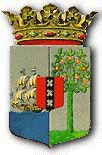 PUBLICATIEBLADLANDSVERORDENING van de 22ste december 2020 tot wijziging van Boek 2 van het Burgerlijk Wetboek (Landsverordening nadere wijziging Boek 2 BW)____________In  naam  van de  Koning!______De  Gouverneur  van  Curaçao,In overweging genomen hebbende: dat het, mede gelet op de ontwikkelingen in Nederland en de concordantie met de Nederlandse regeling, wenselijk is Boek 2 van het Burgerlijk Wetboek te herzien;dat, gelet op het aantal wijzigingen, het om reden van overzichtelijkheid wenselijk is de gehele tekst van Boek 2 van het Burgerlijk Wetboek opnieuw vast te stellen;Heeft, de Raad van Advies gehoord, met gemeen overleg der Staten, vastgesteld onderstaande landsverordening:Artikel I Boek 2 van het Burgerlijk Wetboek komt te luiden:Boek 2 RECHTSPERSONENTitel 1 Algemene bepalingenArtikel 1De bepalingen van deze titel gelden voor de in dit boek in afzonderlijke rechtsvormen geregelde rechtspersonen: de stichting, de stichting particulier fonds, de vereniging, de coöperatie, de onderlinge waarborgmaatschappij, de naamloze vennootschap en de besloten vennootschap.Artikel 3 geldt ook voor andere rechtsvormen die als rechtspersoon hebben te gelden. Voor zover het tegendeel niet uit de wet voortvloeit en de aard van de rechtspersoon zich niet daartegen verzet kunnen de overige bepalingen van deze titel analogisch worden toegepast op die andere rechtspersonen. Van de bepalingen van dit boek kan slechts worden afgeweken in de statuten, in een vennootschappelijke overeenkomst, of in een reglement, en alleen voor zover dit uit de wet blijkt. Daarbij gelden achtereenvolgens de statuten, een vennootschappelijke overeenkomst en een reglement als een telkens lagere regeling.Bepalingen van een lagere regeling zijn nietig voor zover zij leiden tot gevolgen die in strijd zijn met een hogere regeling.Onder statuten wordt in dit boek verstaan: een uitdrukkelijk als “statuten” aangeduid document dat de fundamentele organisatieregels van de rechtspersoon bevat.Onder een vennootschappelijke overeenkomst wordt in dit boek verstaan: een overeenkomst als bedoeld in het derde lid van de artikelen 127 en 227.Onder reglement wordt in dit boek verstaan: een door een orgaan van de rechtspersoon krachtens de wet of de statuten vastgesteld, uitdrukkelijk als “reglement” aangeduid document, dat nadere organisatieregels van de rechtspersoon bevat.Artikel 2Een rechtspersoon ontstaat niet bij het ontbreken van een door een notaris ondertekende akte, voor zover door de wet voor de totstandkoming vereist. Het ontbreken van kracht van authenticiteit aan een door een notaris ondertekende akte verhindert het ontstaan van de rechtspersoon niet, tenzij het gaat om een uiterste wilsbeschikking.Vernietiging van de rechtshandeling waardoor een rechtspersoon is ontstaan, tast diens bestaan niet aan. Het vervallen van de deelneming aan de oprichtingshandeling van een of meer oprichters van een rechtspersoon heeft op zichzelf geen invloed op de rechtsgeldigheid van de deelneming der overblijvende oprichters.Is ten name van een niet bestaande rechtspersoon een vermogen gevormd, dan verklaart de rechter op verzoek van een belanghebbende of het openbaar ministerie dat dit vermogen toebehoort aan een bij die beschikking in het leven geroepen rechtspersoon in de voorgewende rechtsvorm. Tenzij een andere oplossing de rechter geraden voorkomt ontbindt de rechter die rechtspersoon bij dezelfde beschikking. Het zesde tot en met het achtste lid van artikel 24 zijn van overeenkomstige toepassing. De andere oplossing kan bestaan in het alsnog vaststellen van statuten door de rechter en het aanwijzen van bestuurders, commissarissen, leden of aandeelhouders. Is het niet ontstaan van de rechtspersoon geheel of gedeeltelijk te wijten aan de grove schuld of de grove nalatigheid van een of meer personen die voor de ontbinding hebben gefungeerd als oprichter, bestuurder, commissaris, lid of aandeelhouder, dan zijn deze jegens de ontbonden rechtspersoon hoofdelijk aansprakelijk voor een bij de vereffening blijkend tekort. Artikel 3Een rechtspersoon staat wat het vermogensrecht betreft, met een natuurlijk persoon gelijk, voor zover uit de wet niet het tegendeel voortvloeit.Leden, aandeelhouders en anderen die krachtens de wet of de statuten bij de organisatie van de rechtspersoon zijn betrokken, zijn niet persoonlijk aansprakelijk voor de schulden van de rechtspersoon, voor zover uit de wet niet het tegendeel voortvloeit.Artikel 4Is een notariële akte van oprichting vereist dan wordt deze verleden in de taal die de oprichters kiezen, mits de notaris deze taal verstaat. 
Is de taal een andere dan het Papiamento of de Nederlandse, Engelse of Spaanse taal, dan wordt een door een beëdigd vertaler ondertekende Nederlandse vertaling aan akte gehecht.De akte bevat in elk geval: de statuten van de rechtspersoon;tenzij het gaat om een stichting die bij uiterste wilsbeschikking wordt opgericht, de namen en woonplaatsen van de eerste bestuurders en van de overige functionarissen die er volgens de wet of de statuten moeten zijn. Waar in dit boek wordt gesproken van een notariële akte wordt daaronder verstaan een akte verleden door of ten overstaan van een Curaçaose notaris. Een volmacht tot medewerking aan de akte moet schriftelijk zijn verleend. Artikel 5De notaris, ten overstaan van wie de akte van oprichting wordt verleden, draagt zorg dat deze voldoet aan het in dit boek bepaalde en dat de vereiste stukken daaraan zijn gehecht. Hij draagt vervolgens zorg dat de rechtspersoon zo spoedig mogelijk wordt ingeschreven in het handelsregister en dat tegelijkertijd een authentiek afschrift van de akte met de ingevolge dit boek daaraan gehechte stukken ten kantore van het handelsregister wordt gedeponeerd. Is de akte van oprichting notarieel verleden dan is voor een wijziging van de statuten steeds ook een notariële akte vereist. De statuten, zoals zij na de wijziging luiden, worden in hun geheel in de akte van statutenwijziging opgenomen of daaraan gehecht. Iedere bestuurder is bevoegd de akte te doen verlijden, onverminderd de bevoegdheid van de algemene vergadering daarnaast een ander daartoe te machtigen. Het eerste lid is van overeenkomstige toepassing.Bij verzuim in de naleving van de uit het eerste en tweede lid voortvloeiende verplichtingen is de notaris persoonlijk aansprakelijk jegens hen die daardoor schade hebben geleden. Artikel 6Uit rechtshandelingen, verricht namens een op te richten rechtspersoon, ontstaan slechts rechten en verplichtingen voor de rechtspersoon, wanneer hij die rechtshandelingen bij of na zijn oprichting uitdrukkelijk of stilzwijgend bekrachtigt.Degenen die een rechtshandeling verrichten namens een op te richten rechtspersoon zijn daardoor hoofdelijk verbonden. Deze verbondenheid vervalt een jaar na de bekrachtiging, tenzij schriftelijk anders is bedongen.Artikel 7De rechtspersoon en degenen die krachtens de wet of de statuten bij zijn organisatie zijn betrokken, moeten zich als zodanig jegens elkander gedragen naar hetgeen door redelijkheid en billijkheid wordt gevorderd.Een tussen hen krachtens wet, gewoonte, statuten, reglement, besluit of overeenkomst geldende regel of beslissing is niet van toepassing voor zover dit in de gegeven omstandigheden naar maatstaven van redelijkheid en billijkheid onaanvaardbaar zou zijn.Artikel 8Iedere rechtspersoon heeft een bestuur. Behoudens uit de wet of de statuten voortvloeiende beperkingen, is het bestuur belast met het besturen van de rechtspersoon. Beperkingen van de bestuursbevoegdheid kunnen ook voortvloeien uit een vennootschappelijke overeenkomst of een reglement. Individuele bestuurders oefenen hun bevoegdheden uit met inachtneming van de besluiten van het bestuur.Bij de vervulling van zijn taak richt het bestuur zich naar het belang van de rechtspersoon en, voor zover daarvan sprake is, de met deze verbonden onderneming.Tenzij de statuten anders bepalen is het bestuur van een rechtspersoon die niet een stichting is, zonder opdracht van de algemene vergadering niet bevoegd aangifte te doen tot faillietverklaring van de rechtspersoon. Het bestuur van een stichting is bevoegd aangifte tot faillietverklaring te doen, tenzij de statuten die bevoegdheid beperken of uitsluiten.De rechtsverhouding tussen een bestuurder en de rechtspersoon wordt niet aangemerkt of mede aangemerkt als een arbeidsovereenkomst. In geval van faillissement van de rechtspersoon zijn de vergoedingen die de bestuurder toekomen in verband met de uitoefening van zijn functie, vanaf de dag van de faillietverklaring niet voor rekening van de boedel, voor zover de rechter-commissaris in het faillissement niet anders beslist. Het bepaalde in het zesde lid is van overeenkomstige toepassing op vergoedingen die toekomen aan leden van andere organen van de rechtspersoon. Artikel 9De rechter in eerste aanleg neemt kennis van alle rechtsvorderingen die krachtens dit boek of de statuten tegen een bestuurder of de rechtspersoon worden ingesteld, alsook van de rechtsvorderingen waartoe de overeenkomst tussen een bestuurder en de rechtspersoon aanleiding geeft. Met uitzondering van de in Titel 8, Het recht van enquête, geregelde procedure geldt hetzelfde voor alle overige in dit boek geregelde procedures en voor procedures die voortvloeien uit een vennootschappelijke overeenkomst.De statuten kunnen bepalen dat alle of bepaalde geschillen tussen twee of meer van de in artikel 7, eerste lid, bedoelde personen als zodanig worden beslist door arbitrage of bindend advies.Artikel 10Behoudens beperkingen die uit de wet, de statuten, een vennootschappelijke overeenkomst of een reglement voortvloeien, wordt de rechtspersoon vertegenwoordigd door het bestuur. Indien er meer bestuurders zijn wordt de rechtspersoon vertegenwoordigd door iedere bestuurder, voor zover niet anders voortvloeit uit een regeling als bedoeld in de eerste volzin.Beperkingen van de bestuursbevoegdheid, bedoeld in artikel 8, tweede lid, strekken mede tot beperking van de daarmee samenhangende vertegenwoordigingsbevoegdheid. Voor zover de statuten dit niet uitsluiten kan een beperking van de vertegenwoordigingsbevoegdheid als bedoeld in het eerste en het tweede lid worden tegengeworpen aan een wederpartij die:van de beperking op de hoogte was of zonder eigen onderzoek moest zijn;door raadpleging van het handelsregister op de hoogte kon zijn van de beperking.	Het tweede en derde lid van artikel 61 van Boek 3 vinden overeenkomstige toepassing. Aan de wederpartij komt slechts toe een beroep op het vierde en vijfde lid.Een wederpartij mag afgaan op een door het bestuur of een bestuurder aan de wederpartij gerichte verklaring dat de rechtspersoon geen beroep zal doen op een of meer beperkingen als bedoeld in het eerste en het tweede lid. Onverminderd het bepaalde in het vierde lid is het bestuur verplicht om op verzoek van een wederpartij uitsluitsel te geven over de vraag of er sprake is van een beperking als bedoeld in het eerste of het tweede lid en wat de aard daarvan is. Wordt het gevraagde uitsluitsel niet binnen een door de wederpartij gestelde, redelijke termijn gegeven, dan kan deze de rechtshandeling als ongeldig van de hand wijzen, mits dit onverwijld na afloop van die termijn geschiedt. Hetzelfde geldt indien het bestuur niet binnen een door de wederpartij gestelde, redelijke termijn aan deze mededeelt dat aan de voorwaarden voor opheffing van een beperking is voldaan. Iedere bestuurder is bevoegd om namens het bestuur een verklaring als in dit lid bedoeld af te geven.Een uiting als omschreven in het vierde of vijfde lid wordt schriftelijk gedaan. Een onvolledige of onduidelijke verklaring kan niettemin op andere wijze worden aangevuld of verduidelijkt.De statuten kunnen ook aan andere door of krachtens de statuten aan te wijzen functionarissen, al dan niet tezamen met bestuurders, vertegenwoordigingsbevoegdheid toekennen. Artikel 11De bevoegdheid ter zake van rechtshandelingen met of rechtsgedingen tegen een bestuurder berust bij de raad van commissarissen. Ontbreekt een raad van commissarissen dan berust deze bevoegdheid bij de algemene vergadering of een voor dat geval door de algemene vergadering aan te wijzen persoon of orgaan. Bij de stichting geschiedt de aanwijzing door de rechter op verzoek van een belanghebbende.Van het eerste lid kan in de statuten worden afgeweken. Daarvan kan ook worden afgeweken in een krachtens de statuten door de algemene vergadering, bij de stichting door een ander orgaan dan het bestuur, vastgesteld reglement. Artikel 12De statuten moeten voorschriften bevatten omtrent de wijze waarop in het bestuur van de rechtspersoon tijdelijk wordt voorzien in geval van ontstentenis of belet van alle bestuurders.De statuten kunnen bepalen dat het orgaan dat een bestuurder benoemt een plaatsvervangend bestuurder kan aanwijzen, die bij ontstentenis of belet van een bestuurder diens taken waarneemt en diens bevoegdheden uitoefent. De aanwijzing kan te allen tijde door het orgaan dat de aanwijzing heeft gedaan worden ingetrokken.Artikel 13De rechtspersoon treedt niet buiten zijn statutaire doelomschrijving.Tenzij de statuten een beroep op doeloverschrijding uitsluiten, is een door de rechtspersoon verrichte rechtshandeling vernietigbaar indien daardoor het doel wordt overschreden en de wederpartij dit wist of zonder eigen onderzoek moest weten. Slechts de rechtspersoon kan een beroep op deze grond tot vernietiging doen. Bij de stichting kan een beroep op doeloverschrijding niet worden uitgesloten.Krachtens een besluit van de algemene vergadering kan een rechtspersoon die geen stichting is een rechtshandeling, waardoor het doel wordt overschreden, bevestigen dan wel afstand doen van een beroep op doeloverschrijding. Artikel 10, vierde lid, is van overeenkomstige toepassing ten aanzien van de rechtspersoon die geen stichting is.Artikel 14Elke bestuurder is tegenover de rechtspersoon gehouden tot een    behoorlijke vervulling van zijn taak. Tot de taak van de bestuurder behoren alle bestuurstaken die niet bij of krachtens de wet, de statuten, een vennootschappelijke overeenkomst of een reglement aan een of meer andere bestuurders zijn toebedeeld. De bestuurders aan wie ingevolge het tweede lid bepaalde taken zijn toebedeeld houden de overige bestuurders regelmatig op de hoogte van de stand van zaken op dat taakgebied.Elke bestuurder draagt verantwoordelijkheid voor de algemene gang van zaken. Hij is voor het geheel aansprakelijk ter zake van onbehoorlijk bestuur. Niet aansprakelijk is echter de bestuurder aan wie, mede gelet op de aan anderen toebedeelde taken en de periode gedurende welke hij in functie is geweest, geen ernstig verwijt kan worden gemaakt, mits hij niet nalatig is geweest in het treffen van maatregelen om de gevolgen van onbehoorlijk bestuur af te wenden. Wordt in geval van faillissement van de rechtspersoon een vordering uit hoofde van dit artikel ingesteld door de curator dan komt aan de bestuurder een beroep op kwijting, in welke vorm dan ook door de rechtspersoon verleend, niet toe. De bestuurder kan in dit geval ook geen beroep doen op verrekening met een vordering op de rechtspersoon.Artikel 15Het bestuur is verplicht van de vermogenstoestand van de rechtspersoon en van alles betreffende de werkzaamheden van de rechtspersoon, naar de eisen die voortvloeien uit deze werkzaamheden, op zodanige wijze een administratie te voeren en de daartoe behorende boeken, bescheiden en andere gegevensdragers op zodanige wijze te bewaren, dat te allen tijde de rechten en verplichtingen van de rechtspersoon kunnen worden gekend. Onverminderd het elders in de wet bepaalde is het bestuur verplicht jaarlijks binnen acht maanden na afloop van het boekjaar een jaarrekening, ten minste bestaande uit een balans en een staat van baten en lasten, op te maken en op papier te stellen.Het bestuur is verplicht de in het eerste en tweede lid bedoelde boeken, bescheiden en andere gegevensdragers gedurende tien jaren te bewaren.De op een gegevensdrager aangebrachte gegevens, uitgezonderd de op papier gestelde balans en staat van baten en lasten, kunnen op een andere gegevensdrager worden overgebracht en bewaard, mits de overbrenging geschiedt met juiste en volledige weergave van de gegevens en deze gegevens gedurende de volledige bewaartijd beschikbaar zijn en binnen redelijke tijd leesbaar kunnen worden gemaakt.Het boekjaar van een rechtspersoon is het kalenderjaar, indien in de statuten geen ander boekjaar is aangewezen.Iedere bestuurder heeft recht op inzage in en toegang tot alle boeken, bescheiden en andere gegevensdragers ten aanzien waarvan op het bestuur een wettelijke of statutaire bewaarplicht rust, voor zover het inzagerecht niet door of krachtens de betrokken regeling ten opzichte van een of meer bestuurders is beperkt.Artikel 16In geval van faillissement van de rechtspersoon is iedere bestuurder jegens de boedel hoofdelijk aansprakelijk voor het tekort, zijnde het bedrag van de schulden voor zover deze niet door vereffening van de overige baten kunnen worden voldaan, indien er sprake is geweest van kennelijk onbehoorlijk bestuur en aannemelijk is dat dit een belangrijke oorzaak is van het faillissement. Artikel 14, vijfde lid, is van overeenkomstige toepassing.Indien niet is voldaan aan de verplichtingen uit artikel 15 of de jaarrekening niet tijdig is of wordt opgemaakt, wordt vermoed dat er ook voor het overige sprake is geweest van kennelijk onbehoorlijk bestuur en dat onbehoorlijk bestuur een belangrijke oorzaak is van het faillissement. Hetzelfde geldt indien de rechtspersoon volledig aansprakelijk vennoot is van een vennootschap onder firma of commanditaire vennootschap en niet voldaan is aan de verplichtingen uit artikel 15i van Boek 3. Een onbelangrijk verzuim wordt niet in aanmerking genomen. Het enkele feit dat de tijdig opgemaakte jaarrekening niet voldoet aan de wettelijke of statutaire maatstaven is niet voldoende voor het intreden van het vermoeden, bedoeld in de eerste volzin.Bij de toepassing van het eerste lid wordt slechts in aanmerking genomen het onbehoorlijk bestuur in de periode van drie jaren voorafgaande aan het faillissement of de in de zin van artikel 238 van het Faillissementsbesluit 1931 daaraan voorafgaande surseance van betaling. Hetzelfde geldt ten aanzien van het niet voldoen aan de in het tweede lid bedoelde verplichtingen, voor zover deze voortvloeien uit het eerste of tweede lid van artikel 15 van dit boek of uit artikel 15i van Boek 3. Ten aanzien van de in het tweede lid bedoelde verplichting tot het tijdig opmaken van de jaarrekening wordt alleen gelet op de jaarrekening over de laatste twee boekjaren die vóór het in de eerste volzin van dit derde lid bedoelde tijdstip waren afgesloten.Niet aansprakelijk is de bestuurder die bewijst dat hem, mede gelet op de aan anderen toebedeelde taken en de periode gedurende welke hij in functie is geweest, geen ernstig verwijt treft ter zake van het onbehoorlijk bestuur dat een belangrijke oorzaak is geweest van het faillissement, en dat hij niet nalatig is geweest in het treffen van maatregelen om de gevolgen daarvan af te wenden.Het bepaalde in het tweede lid vindt geen toepassing ten aanzien van de bestuurder die bewijst dat hem, mede gelet op de aan anderen toebedeelde taken en de periode gedurende welke hij in functie is geweest, geen ernstig verwijt treft ter zake van het niet voldoen aan de daar omschreven verplichtingen, en dat hij niet nalatig is geweest in het treffen van maatregelen om een verbeterde nakoming van die verplichtingen te bevorderen. De rechter kan het bedrag waarvoor de bestuurders of bepaalde bestuurders aansprakelijk zijn verminderen indien hem dit bovenmatig voorkomt, gelet op de aard en de ernst van het onbehoorlijk bestuur, de andere oorzaken van het faillissement, alsmede de wijze waarop dit is afgewikkeld. Is de omvang van het tekort nog niet bekend, dan kan de rechter, al dan niet met toepassing van het zesde lid, bepalen dat van het tekort tot betaling waarvan hij de bestuurders veroordeelt, een staat wordt opgemaakt overeenkomstig Boek 2, titel 6 van het Wetboek van Burgerlijke Rechtsvordering.Op vordering van de curator of een aangesproken bestuurder kan de rechter bepalen dat bij de berekening van het tekort en de verdeling van de opbrengst uit hoofde van dit artikel via de uitdelingslijst de vordering van een schuldeiser geheel of gedeeltelijk buiten beschouwing blijft indien en voor zover analogische toepassing van artikel 101, eerste lid, van Boek 6 daartoe aanleiding geeft. De vordering wordt ingesteld tegen de daartoe in het geding geroepen schuldeiser. Met een bestuurder wordt voor de toepassing van dit artikel gelijkgesteld degene die gedurende enig tijdvak binnen de in het derde lid bedoelde periode het beleid van de rechtspersoon heeft bepaald of mede heeft bepaald, als ware hij bestuurder, dan wel als oprichter kennelijk onzorgvuldig heeft gehandeld. De vordering kan niet worden ingesteld tegen een door de rechter, anders dan ingevolge de laatste volzin van artikel 2, derde lid, benoemde functionaris.De aan dit lid vooraf gaande bepalingen zijn ten aanzien van andere rechtspersonen dan de naamloze en de besloten vennootschap slechts van toepassing voor zover aan hen gedurende enig tijdvak binnen de in het derde lid bedoelde periode een onderneming in de zin van de Handelsregisterverordening toebehoorde, waarbij dan alleen onbehoorlijk bestuur gedurende dat tijdvak in aanmerking wordt genomen.Het eerste tot en met tiende lid zijn van toepassing dan wel van overeenkomstige toepassing op de aansprakelijkheid van bestuurders van een door buitenlands recht beheerste rechtspersoon, indien deze in Curaçao failliet wordt verklaard. Als bestuurders zijn eveneens aansprakelijk degenen die met de leiding van de in Curaçao verrichte werkzaamheden zijn belast. Bevoegd is de rechter die het faillissement heeft uitgesproken. Dit artikel laat onverlet de bevoegdheid van de curator tot het instellen van een vordering op grond van de overeenkomst met de bestuurder of op grond van artikel 14. Artikel 17De aansprakelijkheid van een rechtspersoon als bestuurder van een andere rechtspersoon rust tevens hoofdelijk op ieder die ten tijde van het ontstaan van de aansprakelijkheid van de rechtspersoon daarvan bestuurder is.Artikel 18De statuten kunnen bepalen dat de bestuurstaken op de in dit artikel bepaalde wijze worden verdeeld over een algemeen bestuur en een uitvoerend bestuur. Behoudens beperkingen overeenkomstig artikel 8, tweede lid, is het uitvoerend bestuur belast met het besturen van de rechtspersoon, voor zover dit betrekking heeft op de dagelijkse gang van zaken. Het uitvoerend bestuur is voorts belast met de overige taken die in dit boek aan het bestuur zijn toebedeeld.Behoudens uit de wet of de statuten voortvloeiende beperkingen wordt de rechtspersoon vertegenwoordigd door het uitvoerend bestuur. Artikel 10 is van overeenkomstige toepassing.Tot de taak van het algemeen bestuur behoort in elk geval: het als zodanig benoemen van uitvoerende bestuurders; het vaststellen van hun bezoldiging als zodanig;het beslissen over aangelegenheden die de dagelijkse gang van zaken te boven gaan; en het houden van toezicht op het uitvoerend bestuur. Bij twijfel of een aangelegenheid tot de dagelijkse gang van zaken behoort, beslist het algemeen bestuur daarover. Een of meer leden van het algemeen bestuur kunnen tevens lid zijn van het uitvoerend bestuur, mits zij in het algemeen bestuur een minderheid vormen en tezamen in het algemeen bestuur minder stemmen kunnen uitbrengen dan de overige leden van het algemeen bestuur tezamen. Het uitvoerend bestuur verschaft het algemeen bestuur en de individuele leden van het algemeen bestuur tijdig de voor de uitoefening van hun taak noodzakelijke of met het oog daarop door de betrokkene verlangde gegevens. Het algemeen bestuur is te allen tijde bevoegd een uitvoerend bestuurder als zodanig te ontslaan of voor een periode van maximaal twee maanden te schorsen. Voor de toepassing van artikel 8, derde lid, heeft het algemeen bestuur als bestuur te gelden. Het uitvoerend bestuur oefent zijn bevoegdheden als zodanig uit met inachtneming van de besluiten van het algemeen bestuur. Binnen het uitvoerend bestuur oefenen individuele bestuurders hun bevoegdheden uit met inachtneming van de besluiten van het uitvoerend bestuur. Onverminderd het bepaalde in het negende lid hebben voor de toepassing van de wet leden van het algemeen bestuur en van het uitvoerend bestuur gelijkelijk als bestuurder te gelden, voor zover het tegendeel niet uit de wet blijkt. Artikel 19De statuten kunnen bepalen dat er een raad van commissarissen is of kan zijn. Zij omschrijven dan de taak van de raad van commissarissen. Tot de taak van de raad van commissarissen behoort in elk geval het houden van toezicht op het bestuur.De raad van commissarissen bestaat uit een of meer personen. Een rechtspersoon kan geen commissaris zijn bij een rechtspersoon waaraan een onderneming in de zin van de Handelsregisterverordening toebehoort.Tenzij de statuten anders bepalen is de raad van commissarissen bevoegd iedere bestuurder te schorsen. De schorsing vervalt indien de betrokkene niet binnen twee maanden na de dag van schorsing is ontslagen. De statuten kunnen aanvullende bepalingen omtrent de taak en de bevoegdheden van de raad van commissarissen en van zijn leden bevatten. Het bestuur verschaft de raad van commissarissen en de individuele commissarissen tijdig de voor de uitoefening van hun taak noodzakelijke of met het oog daarop door de betrokkene verlangde gegevens. Het bepaalde in de artikelen 9, 14 en 16 is van overeenkomstige toepassing ten aanzien van commissarissen. In dit verband gelden als commissaris alle personen die krachtens de statuten met toezicht op het bestuur zijn belast.Bij de vervulling van zijn taak richt de raad van commissarissen zich naar het belang van de rechtspersoon en, voor zover daarvan sprake is, de met deze verbonden onderneming. Tenzij de statuten anders bepalen, sluit dit niet uit dat een commissaris, met inachtneming van de eerste volzin, in het bijzonder opkomt voor de belangen van degene die hem heeft benoemd of voorgedragen en deze belangen relatief zwaar laat wegen. Op de benoeming, de schorsing en het ontslag van commissarissen zijn onderscheidenlijk de artikelen 51, eerste lid, onder c, 80 en 236 van overeenkomstige toepassing. Bij de naamloze vennootschap is artikel 136 van overeenkomstige toepassing, behoudens het bepaalde in artikel 139.Artikel 20Een stem is nietig in de gevallen waarin een eenzijdige rechtshandeling nietig is; een stem kan niet worden vernietigd.Een onbekwame die lid is van een vereniging, kan zijn stemrecht daarin zelf uitoefenen, voor zover de statuten zich daartegen niet verzetten. In andere gevallen komt de uitoefening van het stemrecht toe aan zijn wettelijke vertegenwoordiger.Tenzij de statuten anders bepalen, is het in de vergadering van een orgaan van een rechtspersoon uitgesproken oordeel van de voorzitter omtrent de uitslag van een stemming beslissend. Hetzelfde geldt voor de inhoud van een genomen besluit, voor zover werd gestemd over een niet schriftelijk vastgelegd voorstel.Wordt onmiddellijk na het uitspreken van het oordeel van de voorzitter de juistheid daarvan betwist, dan vindt een nieuwe stemming plaats, indien de meerderheid der vergadering of, indien de oorspronkelijke stemming niet hoofdelijk of schriftelijk geschiedde, een stemgerechtigde aanwezige dit verlangt. Door deze nieuwe stemming vervallen de rechtsgevolgen van de oorspronkelijke stemming.Artikel 21Een besluit van een orgaan van de rechtspersoon dat in strijd is met de wet of de statuten is nietig, tenzij iets anders uit de wet voortvloeit.Nietig is ook een besluit indien een door dit boek of de statuten voorgeschreven quorum, meerderheid, voorstel, voordracht, machtiging of instemming ontbreekt. Nietig is voorts een besluit zolang een door dit boek of de statuten voorgeschreven goedkeuring van een ander orgaan ontbreekt.Een besluit van een orgaan van de rechtspersoon is vernietigbaar op vordering van iemand die een redelijk belang heeft bij naleving van het voorschrift dat niet is nageleefd wegens:onverminderd het bepaalde in het tweede lid, strijd met bepalingen van de wet of de statuten, die de totstandkoming van besluiten regelen;strijd met de redelijkheid en billijkheid die door artikel 7 wordt geëist;strijd met een vennootschappelijke overeenkomst;strijd met een reglement.De bevoegdheid om vernietiging van een besluit te vorderen, vervalt zes maanden na het einde van de dag waarop, hetzij aan het besluit voldoende bekendheid is gegeven, hetzij de belanghebbende van het besluit kennis heeft genomen of daarvan is verwittigd.De in het vierde lid genoemde vervaltermijn kan door de belanghebbende bij een binnen die termijn aan de rechtspersoon gedaan exploot met een termijn van maximaal zes maanden worden verlengd.Artikel 22De onherroepelijke uitspraak die de nietigheid van een besluit van een rechtspersoon vaststelt of die zulk een besluit vernietigt, is voor een ieder, behoudens herroeping of verzet door derden, bindend, indien de rechtspersoon partij in het geding is geweest. Herroeping komt ieder lid of aandeelhouder toe.Is het besluit een rechtshandeling van de rechtspersoon, die tot een wederpartij is gericht, of is het een vereiste voor de geldigheid van zulk een rechtshandeling, dan kan de nietigheid of vernietiging van het besluit niet aan die wederpartij worden tegengeworpen, indien deze het gebrek dat aan het besluit kleefde niet kende of behoefde te kennen. Niettemin kan de nietigheid of vernietiging van een besluit tot uitgifte van aandelen aan de beoogde aandeelhouder en een besluit tot benoeming van een bestuurder of een commissaris aan de benoemde worden tegengeworpen; de rechtspersoon vergoedt echter de schade van de wederpartij, indien deze het gebrek in het besluit niet kende of behoefde te kennen.Artikel 23Bij de vaststelling in hoeverre bij stemmingen is voldaan aan een quorum of meerderheidseis, wordt geen rekening gehouden met lidmaatschappen of aandelen waarvan de wet, de statuten of een reglement bepalen dat daarvoor ten aanzien van het aan de orde zijnde onderwerp geen stem kan worden uitgebracht.Artikel 24De rechter kan de rechtspersoon ontbinden indien:zijn doel of werkzaamheden geheel of ten dele in strijd zijn met de goede zeden, de openbare orde, de wet of de statuten;de oprichtingshandeling ernstige gebreken vertoont;de statuten in strijd zijn met de wet;in geval van ontstentenis van alle bestuurders, niet op de voet van de in artikel 12, eerste lid, bedoelde voorschriften tijdelijk in het bestuur is voorzien.De rechter kan een vereniging, coöperatie of onderlinge waarborgmaatschappij ook ontbinden bij het geheel ontbreken van leden.De rechter kan een naamloze of besloten vennootschap voorts ontbinden indien: niet ten minste zoveel aandelen dat ten aanzien van ieder onderwerp stemrecht kan worden uitgeoefend en één aandeel dat deelt in de winst, worden gehouden door een ander dan de vennootschap zelf; het verzoek tot ontbinding is gedaan binnen een jaar na de oprichting en de vennootschap niet kan aantonen dat de in artikel 101, tweede lid, respectievelijk artikel 201, tweede lid, bedoelde verklaring juist was, dan wel de in artikel 101, derde lid, respectievelijk artikel 201, derde lid, bedoelde oprichtingsbalans bij waardering van de getoonde activa en passiva naar in het maatschappelijk verkeer aanvaardbare maatstaven de toen bestaande toestand juist weergaf.Ontbinding kan worden verzocht door een belanghebbende of het openbaar ministerie. Van de indiening van het verzoek wordt door de indiener mededeling gedaan in het van Landswege uitgegeven blad waarin de officiële berichten worden geplaatst. Indien de rechtspersoon is ingeschreven in het handelsregister wordt van de indiening tevens opgave gedaan ten kantore van het handelsregister, ter inschrijving. De rechter gaat niet over tot ontbinding voordat hij de rechtspersoon in de gelegenheid heeft gesteld de gronden voor ontbinding weg te nemen. Voor wat betreft de in het derde lid onder b genoemde grond geldt dat de rechter de ontbinding niet uitspreekt alvorens hij de vennootschap in de gelegenheid heeft gesteld binnen een door hem te bepalen termijn haar eigen vermogen alsnog in overeenstemming te brengen met de daar bedoelde verklaring of balans.De beschikking, waarbij de rechtspersoon ontbonden wordt verklaard, houdt in de benoeming van een curator en de aanwijzing van een rechter-commissaris.De vereffening van de ontbonden rechtspersoon geschiedt door de curator onder toezicht van de rechter-commissaris, overeenkomstig de bepalingen van het Faillissementsbesluit 1931.Van de beschikking, waarbij de rechtspersoon ontbonden wordt verklaard, wordt door de curator mededeling gedaan in het van Landswege uitgegeven blad waarin de officiële berichten worden geplaatst. Indien de rechtspersoon is ingeschreven in het handelsregister wordt van de beschikking tevens opgave gedaan ten kantore van het handelsregister, ter inschrijving.Is de ontbinding geheel of gedeeltelijk te wijten aan de grove schuld of de grove nalatigheid van een of meer oprichters, huidige of voormalige bestuurders of commissarissen, dan wel huidige of voormalige leden of aandeelhouders, dan zijn deze jegens de ontbonden rechtspersoon hoofdelijk aansprakelijk voor een bij de vereffening blijkend tekort. Artikel 14, vijfde lid, is van overeenkomstige toepassing. Artikel 25Een in het handelsregister ingeschreven naamloze vennootschap, besloten vennootschap, coöperatie, onderlinge waarborgmaatschappij, vereniging, stichting of stichting particulier fonds, wordt door een beschikking van de Kamer van Koophandel en Nijverheid ontbonden, indien de Kamer van Koophandel en Nijverheid is gebleken dat ten minste één van de navolgende omstandigheden zich voordoet: gedurende ten minste een jaar staan geen bestuurders van de rechtspersoon in het register ingeschreven, terwijl ook geen opgaaf tot inschrijving is gedaan, dan wel er doet zich, indien er wel bestuurders staan ingeschreven, één van de navolgende omstandigheden voor: alle bestuurders zijn overleden; alle bestuurders zijn niet bereikbaar gebleken op het in het register vermelde adres van de rechtspersoon.blijkens de administratie van de Kamer van Koophandel en Nijverheid heeft de rechtspersoon gedurende ten minste een jaar niet voldaan aan de verplichting om het voor inschrijving in het handelsregister verschuldigde bedrag te voldoen.De Kamer van Koophandel en Nijverheid maakt het voornemen tot ontbinding van de rechtspersoon, bedoeld in het eerste lid, bekend, met vermelding van de omstandigheden waarop het voornemen is gegrond. De bekendmaking van het voornemen vindt plaats door opname van de statutaire naam van de rechtspersoon op een lijst, aan te duiden als ontbindingslijst, die geplaatst wordt op de webpagina van de Kamer. Tevens doet de Kamer van Koophandel en Nijverheid van de plaatsing van de ontbindingslijst mededeling in het blad waarin van Landswege de officiële berichten worden geplaatst en in een of meer in Curaçao verschijnende dagbladen. Na verloop van zes weken na de mededeling, bedoeld in het vierde lid, ontbindt de Kamer van Koophandel en Nijverheid de rechtspersoon bij beschikking, tenzij voordien aan de Kamer is gebleken dat de omstandigheden, bedoeld in het eerste lid, zich niet of niet meer voordoen. De beschikking tot ontbinding van de rechtspersoon wordt bekendgemaakt door opname daarvan in het handelsregister en door bekendmaking overeenkomstig het derde en vierde lid. Artikel 25aTen aanzien van een beschikking tot ontbinding van de rechtspersoon als  bedoeld in artikel 25, eerste lid, zijn de artikelen 55 en 75 van de Landsverordening administratieve rechtspraak niet van toepassing. Indien tegen een beschikking tot ontbinding beroep ingevolge de Landsverordening administratieve rechtspraak wordt ingesteld, schrijft de Kamer dat in het handelsregister in. De beslissing op het beroep wordt tevens ingeschreven. Indien de beslissing op beroep strekt tot vernietiging van de beschikking doet de Kamer van Koophandel en Nijverheid daarvan een mededeling opnemen op de webpagina van de Kamer en doet zij daarvan mededeling in het blad waarin van Landswege de officiële berichten worden geplaatst en in een of meer in Curaçao verschijnende dagbladen. Gedurende het tijdvak waarin de rechtspersoon na de beschikking tot ontbinding van de rechtspersoon had opgehouden te bestaan, is er een verlengingsgrond als bedoeld in artikel 320 van Boek 3 ten aanzien van de verjaring van rechtsvorderingen van of tegen de rechtspersoon. Artikel 25bDe Kamer van Koophandel en Nijverheid kan in de beschikking tot ontbinding van de rechtspersoon, bedoeld in artikel 25, eerste lid, een vereffenaar aanwijzen. De Kamer van Koophandel en Nijverheid treedt op als vereffenaar van het vermogen van de ontbonden rechtspersoon, indien geen vereffenaar is aangewezen als bedoeld in het eerste lid, noch als bedoeld in artikel 29, eerste lid. De Kamer van Koophandel en Nijverheid die optreedt als vereffenaar, handelt overeenkomstig de bepalingen van artikel 31. Artikel 25, vierde lid, is van overeenkomstige toepassing op de mededeling, bedoeld in artikel 31, vijfde en zesde lid. De Kamer van Koophandel en Nijverheid bewaart de boeken, bescheiden en andere gegevensdragers van de ontbonden rechtspersoon, voor zover deze onder haar berusten, gedurende tien jaren ten kantore van het handelsregister. De Kamer van Koophandel en Nijverheid is niet aansprakelijk voor de gevolgen van de beschikking tot ontbinding, de benoeming van een vereffenaar of de vereffening op grond van dit artikel.Artikel 26De rechter voor wie een verzoek tot ontbinding van een rechtspersoon aanhangig is, kan op verzoek van een belanghebbende of het openbaar ministerie een voorziening treffen als bedoeld in artikel 276, vierde lid, indien het belang van de rechtspersoon of een andere in artikel 7, eerste lid, bedoelde persoon, dan wel het belang van de crediteuren van de rechtspersoon, dit eist. Van overeenkomstige toepassing zijn de eerste volzin van het derde lid van artikel 276 en het vijfde tot en met het zevende lid van artikel 276.Artikel 27De rechtspersoon wordt, onverminderd het elders in de wet bepaalde, ontbonden:door een daartoe strekkend besluit van de algemene vergadering of, indien de rechtspersoon een stichting is en de statuten dat toelaten, door een besluit van een daartoe in de statuten aangewezen orgaan of derde;na faillietverklaring, door hetzij opheffing van het faillissement wegens gebrek aan baten, hetzij insolventie.Van de ontbinding wordt door de vereffenaars, in het geval van het eerste lid, onder b, door de curator, mededeling gedaan in het van Landswege uitgegeven blad waarin de officiële berichten worden geplaatst. Indien de rechtspersoon is ingeschreven in het handelsregister wordt van de ontbinding tevens opgave gedaan ten kantore van het handelsregister, ter inschrijving.De statuten kunnen andere wijzen van ontbinding aangeven. Een ontbinding krachtens een statutaire bepaling als bedoeld in dit lid treedt niet in werking alvorens daaraan bekendheid is gegeven overeenkomstig het tweede lid. De statutaire bepaling verliest haar geldigheid indien de vereffenaars niet binnen zes maanden na het tijdstip waarop dat voor het eerst mogelijk was, al het nodige hebben gedaan om de in het tweede lid bedoelde mededeling en inschrijving te doen plaatsvinden.Artikel 28Na zijn ontbinding geldt als doel van de rechtspersoon de vereffening van zijn vermogen en alles wat daartoe dienstig kan zijn.In alle van de rechtspersoon uitgaande stukken worden aan de naam van de rechtspersoon aan het slot toegevoegd de voluit geschreven woorden "in liquidatie" of de vertaling daarvan in de daarvoor in aanmerking komende taal.Artikel 29Indien noch bij de statuten noch door de algemene vergadering of, bij de  stichting, door het bestuur vereffenaars zijn aangewezen, treedt het bestuur als zodanig op. De rechter is te allen tijde bevoegd om op verzoek van een belanghebbende of het openbaar ministerie een vereffenaar te ontslaan, een of meer andere vereffenaars aan te wijzen, deze van de nodige instructies te voorzien en een beslissing te nemen ten aanzien van de beloning van vereffenaars en de onderlinge verdeling van die beloning.Zijn er twee of meer vereffenaars, dan kan ieder van hen alle werkzaamheden tot vereffening verrichten, tenzij anders is bepaald. Bij verschil van mening tussen de vereffenaars beslist de rechter op de voet van het eerste lid, tweede volzin. Voor het overige vinden de bepalingen omtrent de bevoegdheden, plichten en aansprakelijkheid van bestuurders ten aanzien van de vereffenaars zo veel mogelijk toepassing, onverminderd artikel 28, eerste lid. Blijkt de vereffenaar dat de schulden de baten vermoedelijk zullen overtreffen dan doet hij aangifte tot faillietverklaring, tenzij alle bekende schuldeisers desgevraagd schriftelijk instemmen met voortzetting van de vereffening buiten faillissement.Indien noch bij de statuten, noch bij besluit van de algemene vergadering of bij de aanwijzing van vereffenaars door de rechter anders is bepaald, heeft de raad van commissarissen ten aanzien van de vereffenaars dezelfde taak als hij voor de ontbinding ten aanzien van het bestuur had.Tegen een beslissing van de rechter op de voet van het eerste lid, tweede volzin, staat geen rechtsmiddel open.Artikel 30De vereffenaar maakt de activa van de rechtspersoon te gelde, wikkelt de verhoudingen tot derden af en betaalt de schulden. Wat na de voldoening van de schuldeisers overblijft wordt aan hen die krachtens de statuten daartoe zijn gerechtigd uitgekeerd, of anders aan de leden of aandeelhouders. Bij de naamloze en besloten vennootschap zijn artikel 118, derde lid, en artikel 218 van overeenkomstige toepassing. Heeft geen ander recht op het overschot dan keert de vereffenaar dit uit aan het Land. De vereffenaar is bevoegd om, indien de staat van de boedel daartoe aanleiding geeft, uitkeringen bij voorbaat te doen.Artikel 31Zodra het einde van de vereffening in zicht is, stelt de vereffenaar een rekening en verantwoording op van de vereffening waaruit blijkt in hoeverre elk van de schuldeisers is voldaan en, zo van een overschot sprake is, de omvang en samenstelling daarvan. Ter zake van het overschot stelt hij een plan van uitkering op dat de grondslagen van de uitkering bevat.De vereffenaar legt de in het eerste lid genoemde stukken gedurende een periode van ten minste dertig dagen ter inzage ten kantore van de rechtspersoon en het handelsregister. In het van Landswege uitgegeven blad waarin de officiële berichten worden geplaatst, alsmede schriftelijk aan alle bekende leden en houders van aandelen en aan alle bekende crediteuren, deelt hij mede waar en tot wanneer deze stukken ter inzage liggen.Uiterlijk op de dertigste dag nadat zowel de ter inzage legging als de bekendmaking daarvan in het blad, bedoeld in het tweede lid, heeft plaatsgevonden, kan iedere schuldeiser of gerechtigde tegen de in het eerste lid genoemde stukken door een verzoekschrift bij de rechter in verzet komen. De vereffenaar doet van gedaan verzet op dezelfde wijze mededeling als van de terinzagelegging. Is geen verzet gedaan of is het gedaan verzet ingetrokken dan gaat de vereffenaar tot verdere afwikkeling en uitkering van het overschot over.De rechter kan na gedaan verzet zodanige instructies voor een voortgezette vereffening geven en zodanige wijzigingen in het plan van uitkering aanbrengen als hem juist voorkomt.Zodra de beslissing op elk verzet onherroepelijk is geworden doet de vereffenaar daarvan mededeling op dezelfde wijze als van het gedaan verzet. Hij gaat vervolgens tot verdere afwikkeling en uitkering van het overschot over.De vereffening eindigt en de rechtspersoon houdt op te bestaan op het tijdstip waarop de vereffenaar schriftelijk verklaart dat geen aan hem bekende baten meer aanwezig zijn en deze verklaring op de in het tweede lid voorziene wijze heeft bekendgemaakt. Het eerste tot en met het zevende lid vinden geen toepassing indien de vereffenaar terstond bij zijn aantreden vaststelt dat geen aan hem bekende baten aanwezig zijn. Alsdan eindigt de vereffening en houdt de rechtspersoon op te bestaan op het tijdstip waarop een verklaring dat de vereffening op grond van de in de vorige volzin bedoelde vaststelling is geëindigd, door de vereffenaar bij het handelsregister is gedeponeerd en in het van Landswege uitgegeven blad, waarin de officiële berichten worden geplaatst, is bekendgemaakt.De vereffenaar stelt in alle gevallen een slotverantwoording op en legt deze ter inzage ten kantore van het handelsregister en, zo mogelijk, ten kantore van de rechtspersoon.Artikel 32Op verzoek van iemand die daarbij een redelijk belang heeft, kan de rechter de vereffening heropenen of alsnog openen en een of meer vereffenaars benoemen.Indien het verzoek is gedaan door een achteraf opkomende schuldeiser is de vereffenaar bevoegd van de rechthebbenden tot het overschot het door ieder te veel ontvangen geldbedrag terug te vorderen.Artikel 33Na afloop van de vereffening blijven de boeken, bescheiden en andere gegevensdragers van de ontbonden rechtspersoon gedurende tien jaren berusten onder een bewaarder. Indien noch bij de statuten noch door de algemene vergadering of, bij de stichting, door het bestuur een bewaarder is aangewezen, treedt de vereffenaar als zodanig op. Artikel 29 is van overeenkomstige toepassing. Artikel 34Iedere bewaarder is gehouden zijn aanwijzing of benoeming als zodanig ter inschrijving op te geven aan het kantoor van de handelsregisters, waar de ontbonden rechtspersoon was ingeschreven.De rechthebbenden tot het overschot en hun rechtverkrijgenden kunnen door de rechter worden gemachtigd tot inzage van de boeken, bescheiden en andere gegevensdragers, indien zij aantonen als zodanig bij die inzage een redelijk belang te hebben. Tegen een beslissing krachtens het tweede lid staat geen rechtsmiddel open.Artikel 35Rechterlijke uitspraken, inhoudende:doorhaling, aanvulling of wijziging van hetgeen in het handelsregister ten aanzien van een rechtspersoon is ingeschreven;wijziging of tijdelijke afwijking van de statuten van de rechtspersoon;ontslag, schorsing of aanstelling, al dan niet tijdelijk, van een bestuurder of commissaris;nietigverklaring of vernietiging van een besluit tot ontbinding of wijziging van de statuten; ontbinding van een rechtspersoon of een beschikking als bedoeld in artikel 2, derde lid;vernietiging van een uitspraak als bedoeld onder a tot en met e; worden door de griffier van de rechterlijke instantie waarvoor de zaak laatstelijk aanhangig was aan de beheerder van het handelsregister gezonden met het verzoek zorg te dragen voor deponering en inschrijving van het uit die uitspraak blijkende relevante feit, zulks onverminderd de elders uit de wet voortvloeiende verplichting van anderen om van dat feit opgaaf ter inschrijving te doen. In geval van faillissement of surseance van betaling van een rechtspersoon die is ingeschreven in het handelsregister, worden de aankondigingen welke krachtens het Faillissementsbesluit 1931 in het van Landswege uitgegeven blad waarin de officiële berichten worden geplaatst worden opgenomen, door hem die met die openbaarmaking is belast, mede ter inschrijving in dat register opgegeven.Artikel 36Voor de toepassing van de bepalingen van dit boek wordt met een schriftelijke uiting gelijkgesteld een per exploot, telegram, telex, telefax, e-mail of ander tekst overbrengend communicatiemiddel gedane uiting. De statuten kunnen het gebruik van deze communicatiemiddelen beperken. Alle geschriften, gedrukte stukken en schriftelijke uitingen van de rechtspersoon, met uitzondering van uitingen per telegram, telex, telefax, e-mail of soortgelijk tekstoverbrengend communicatiemiddel, moeten de volledige naam van de rechtspersoon, zijn statutaire zetel en het adres waar hij feitelijk gevestigd is of kantoor houdt bevatten. Is de rechtspersoon ingeschreven in het handelsregister dan wordt ook het inschrijfnummer vermeld.Artikel 37Voor de oprichting van een rechtspersoon, die bij notariële akte moet worden opgericht, zijn de oprichters aan het Land een vast recht verschuldigd. De hoogte van het vast recht wordt vastgesteld bij ministeriële regeling met algemene werking.Het vast recht wordt ten behoeve van het Land door de notaris voor wie de akte van oprichting wordt verleden geïnd. Indien een notaris nalaat het vast recht te innen, is hij niettemin afdrachtplichtig.Het vast recht wordt op aangifte afgedragen binnen dertig dagen na de dag dat de akte van oprichting is verleden. De aangifte wordt gedaan door het aanbieden van een afschrift van de akte van oprichting.De aangifte wordt gelijktijdig met de betaling gedaan bij de landsontvanger.De Landsverordening houdende regeling van de invordering van belastingen, bijdragen en vergoedingen door middel van dwangafschriften alsmede van de rechtspleging inzake van belastingen, bijdragen en vergoedingen (P.B. 1942, no. 246) is van overeenkomstige toepassing. Het bepaalde in het eerste tot en met het vijfde lid is van overeenkomstige toepassing bij wijziging van de statuten en bij omzetting van een naamloze of besloten vennootschap, met dien verstande dat het vast recht dan door de vennootschap verschuldigd is.Titel 2  De stichtingArtikel 50De stichting en de stichting particulier fonds zijn als zodanig bij notariële akte opgerichte rechtspersonen die beogen met behulp van een daartoe bestemd vermogen een in de statuten vermeld doel te verwezenlijken.Waar in de wet gesproken wordt van stichting geldt de bepaling eveneens voor de stichting particulier fonds, tenzij het tegendeel blijkt. De stichting kent geen leden of aandeelhouders. Als leden van een stichting worden niet aangemerkt: personen aan wie bij of krachtens de statuten de bevoegdheid is gegeven om in de vervulling van ledige plaatsen in organen van de stichting te voorzien of om bestuurders of leden van andere organen van de stichting te schorsen en te ontslaan,deelnemers aan een pensioenfonds dat door de stichting wordt beheerd.Het doel van een stichting die niet is een stichting particulier fonds, mag niet inhouden het doen van uitkeringen aan oprichters of aan hen die deel uitmaken van haar organen noch ook aan anderen, tenzij wat deze laatsten betreft de uitkeringen een ideële of sociale strekking hebben.Uitkeringen die voortvloeien uit een recht op pensioen, worden niet aangemerkt als uitkeringen als bedoeld in het vierde lid.Het doel van een stichting particulier fonds mag niet inhouden het uitoefenen van een bedrijf. Als bedrijf bedoeld in het zesde lid wordt niet aangemerkt: het zich bezig houden met de belegging van haar kapitaal, ongeacht de aard van die beleggingen; het houden van een belang in een andere rechtspersoon;het deelnemen in een commanditaire vennootschap als commanditaire vennoot.Artikel 50aIs het doel van een stichting particulier fonds het doen van uitkeringen, dan houdt het bestuur zich op de hoogte van de namen en adressen van alle begunstigden en wat hun toekomt. De daarop betrekking hebbende gegevens worden door het bestuur vastgelegd in een register.Artikel 51De statuten moeten inhouden:de naam van de stichting, met het woord stichting respectievelijk stichting particulier fonds of een vertaling daarvan als deel van de naam; gaat het om een stichting particulier fonds dan mag ook de afkorting ‘S.P.F.’ of ‘SPF’ worden gebruikt;het doel van de stichting;de wijze van benoeming en ontslag van de bestuurders;de vermelding dat de stichting haar zetel heeft in Curaçao;de bestemming van het overschot na vereffening in geval van ontbinding van de stichting of de wijze waarop de bestemming zal worden vastgesteld.De statuten van de stichting kunnen door haar organen slechts worden gewijzigd, indien en voor zover de statuten daartoe de mogelijkheid openen, onverminderd het bepaalde in artikel 5. De statuten kunnen bepalen dat personen die zich als aangeslotene of deelnemer of onder een soortgelijke benaming met de stichting hebben verbonden, bepaalde verplichtingen tegenover de stichting hebben of dat aan hen op in de statuten aangegeven wijze bepaalde verplichtingen kunnen worden opgelegd. Ter zake van de beëindiging van de verbinding is artikel 79 van overeenkomstige toepassing.Artikel 53Indien ongewijzigde handhaving van de statuten zou leiden tot gevolgen, die bij de oprichting redelijkerwijze niet kunnen zijn gewild, en de statuten de mogelijkheid van wijziging uitsluiten of daarin niet voorzien, of zij die tot wijziging de bevoegdheid hebben zulks nalaten, kan de rechter op verzoek van een oprichter, van het bestuur of van het openbaar ministerie de statuten wijzigen.De rechter wijkt daarbij zo min mogelijk van de bestaande statuten af. Indien wijziging van het doel noodzakelijk is, wijst hij een doel aan dat aan het bestaande verwant is. Met inachtneming van het vorenstaande is de rechter bevoegd, zo nodig, de statuten op andere wijze te wijzigen dan is verzocht.Met overeenkomstige toepassing van het eerste en tweede lid kan de rechter de statuten wijzigen om ontbinding van de stichting op een grond als vermeld in artikel 24 of artikel 57, eerste lid, onder a, te voorkomen.In een geding, waarin ontbinding van een stichting op een grond als in het derde lid vermeld wordt verzocht, kan de rechter de in dit artikel bedoelde bevoegdheden ook ambtshalve uitoefenen.Artikel 54Bij ernstige twijfel of de wet of de statuten te goeder trouw worden nageleefd dan wel het bestuur naar behoren wordt gevoerd, is het openbaar ministerie bevoegd aan het bestuur inlichtingen te verzoeken. De inlichtingen worden desgevraagd op schrift gesteld.Bij niet of niet behoorlijke voldoening aan het verzoek, alsmede wanneer er gegronde redenen zijn om aan een juist beleid te twijfelen, kan het openbaar ministerie een of meer deskundige personen belasten met het inwinnen van nadere inlichtingen over het beleid en de gang van zaken bij de stichting. Het bestuur is verplicht de gevraagde inlichtingen te verschaffen en desgevraagd ook inzage in zijn boeken, bescheiden en andere gegevensdragers te geven aan het openbaar ministerie en de deskundigen.Artikel 55Op verzoek van het openbaar ministerie of een belanghebbende kan een bestuurder door de rechter worden ontslagen indien: hij iets doet of nalaat in strijd met de bepalingen van de wet of de statuten, dan wel zich schuldig maakt aan wanbeleid;hij niet of niet behoorlijk voldoet aan zijn verplichtingen uit artikel 54, derde lid.De rechter kan in iedere stand van het geding, op verzoek van het openbaar ministerie, een voorziening treffen als bedoeld in artikel 276, vierde lid. Van overeenkomstige toepassing zijn de eerste volzin van het derde lid van artikel 276 en het vijfde tot en met het zevende lid van artikel 276.De rechter kan bepalen dat een door hem ontslagen bestuurder gedurende vijf jaren nadat het ontslag onherroepelijk is geworden geen bestuurder van een stichting kan zijn.Artikel 56Telkens wanneer het door de statuten voorgeschreven bestuur geheel of gedeeltelijk ontbreekt en daarin niet overeenkomstig de statuten wordt voorzien, kan de rechter op verzoek van een belanghebbende of het openbaar ministerie in de vervulling van de ledige plaats voorzien. De rechter neemt daarbij zoveel mogelijk de statuten in acht.De rechter kan desverzocht of ambtshalve in de ledige plaats voorzien tegelijk met de toewijzing van een verzoek als bedoeld in artikel 55, eerste lid.Artikel 57De rechter ontbindt de stichting op verzoek van een belanghebbende of het openbaar ministerie, indien:het vermogen van de stichting ten enenmale onvoldoende is voor de verwezenlijking van haar doel en in hoge mate onwaarschijnlijk is dat een voldoende vermogen door bijdragen of op andere wijze binnen afzienbare tijd zal worden verkregen;het doel der stichting is bereikt of niet meer kan worden bereikt en wijziging van het doel niet in aanmerking komt.De rechter kan desverzocht of ambtshalve de stichting ontbinden tegelijk met de afwijzing van een verzoek als bedoeld in artikel 53 of 56.Artikel 24, vierde tot en met achtste lid, zijn van overeenkomstige toepassing.Artikel 58Voor een stichting, waaraan een onderneming in de zin van de Handelsregisterverordening toebehoort, zijn de artikelen 119 tot en met 126 van overeenkomstige toepassing, met dien verstande dat:in artikel 120, eerste lid, in plaats van ‘de algemene vergadering’ wordt gelezen: het bestuur;artikel 120, zesde lid, niet van toepassing is;in artikel 121, tweede lid, in plaats van ‘de algemene vergadering’ wordt gelezen: het in de statuten aangewezen orgaan;in artikel 121, zevende lid, in plaats van ‘de algemene vergadering’  en ‘zij’  telkens wordt gelezen: het bestuur;in artikel 124, eerste lid, de zinsnede vanaf ‘en bovendien’ niet van toepassing is. Titel 3 De verenigingArtikel 70De vereniging is een rechtspersoon met leden die is gericht op een bepaald doel, anders dan omschreven in artikel 90, eerste of tweede lid. Een vereniging wordt bij meerzijdige rechtshandeling opgericht.Een vereniging mag geen winst onder haar leden verdelen.Artikel 71Wordt een vereniging opgericht bij een notariële akte dan moeten, onverminderd het bepaalde in artikel 4, de volgende bepalingen in acht worden genomen.De statuten moeten inhouden:de naam van de vereniging en de vermelding dat zij haar zetel heeft in Curaçao;het doel van de vereniging;de verplichtingen die de leden tegenover de vereniging hebben, of de wijze waarop zodanige verplichtingen kunnen worden opgelegd;de wijze van bijeenroeping van de algemene vergadering;de wijze van benoeming en ontslag van de bestuurders;de bestemming van het overschot na vereffening in geval van ontbinding van de vereniging of de wijze waarop de bestemming zal worden vastgesteld.Artikel 72De algemene vergadering van een vereniging, die niet overeenkomstig artikel 71, eerste lid, is opgericht, kan besluiten de statuten te doen opnemen in een notariële akte. Alsdan is artikel 71 van overeenkomstige toepassing.Artikel 73Een vereniging waarvan de statuten niet zijn opgenomen in een notariële akte, kan geen registergoederen verkrijgen en kan geen erfgenaam zijn.De bestuurders van een zodanige vereniging zijn hoofdelijk naast de vereniging verbonden voor schulden uit een rechtshandeling die tijdens hun bestuur ontstaan of opeisbaar worden. Na hun aftreden zijn zij voorts hoofdelijk verbonden voor schulden, voortspruitend uit een tijdens hun bestuur verrichte rechtshandeling. Aansprakelijkheid ingevolge een der voorgaande volzinnen rust niet op degene die niet tevoren over de rechtshandeling is geraadpleegd en die heeft geweigerd haar, toen zij hem bekend werd, als bestuurder voor zijn verantwoording te nemen. Ontbreken personen die ingevolge de eerste of tweede volzin naast de vereniging zijn verbonden, dan zijn degenen die handelden, hoofdelijk verbonden.De bestuurders van een zodanige vereniging kunnen haar doen inschrijven in het handelsregister. Daarbij leggen zij een afschrift van de statuten ten kantore van dat register neer. Is een afschrift bij het register neergelegd dan zijn in geval van statutenwijziging de bestuurders verplicht aldaar tevens een afschrift van de wijziging en van de gewijzigde statuten neer te leggen. Heeft de inschrijving bedoeld in het derde lid plaatsgevonden, dan is degene die uit hoofde van het tweede lid wordt verbonden slechts aansprakelijk, voor zover de wederpartij aannemelijk maakt dat de vereniging niet aan de verbintenis zal voldoen.Artikel 74Een vereniging kan naast gewone leden ook een of meer andere soorten van leden hebben.Gewone leden hebben de rechten en verplichtingen die in dit boek aan leden zijn toegekend. Leden, niet zijnde gewone leden, hebben deze rechten en verplichtingen voor zover de statuten niet anders bepalen.Artikel 75Tenzij de statuten anders bepalen, beslist het bestuur over de toelating van een lid en kan bij niet-toelating de algemene vergadering alsnog tot toelating besluiten.Artikel 76Het lidmaatschap van de vereniging is persoonlijk, tenzij de statuten anders bepalen.Tenzij de statuten van de vereniging anders bepalen, gaat het lidmaatschap van een rechtspersoon die door fusie of splitsing ophoudt te bestaan, over op de verkrijgende rechtspersoon, onderscheidenlijk overeenkomstig de aan de akte van splitsing gehechte beschrijving op een van de verkrijgende rechtspersonen.Artikel 77Verbintenissen kunnen slechts bij of krachtens de statuten aan het lidmaatschap worden verbonden.Artikel 78Het lidmaatschap eindigt:door de dood van het lid, tenzij de statuten overgang krachtens erfrecht toelaten;door opzegging door het lid;door opzegging door de vereniging;door ontzetting.Is het lidmaatschap verbonden aan de kwaliteit van eigenaar van of gerechtigde tot een registergoed, dan kunnen de statuten bepalen dat bij opzegging door het lid de aan het lidmaatschap verbonden verplichtingen geheel of gedeeltelijk op de betrokkene blijven rusten zolang hij eigenaar of gerechtigde is.De vereniging kan het lidmaatschap opzeggen in de gevallen in de statuten genoemd, voorts wanneer een lid heeft opgehouden aan de vereisten door de statuten voor het lidmaatschap gesteld, te voldoen, alsook wanneer redelijkerwijs van de vereniging niet gevergd kan worden het lidmaatschap te laten voortduren. Tenzij de statuten dit aan een ander orgaan opdragen, geschiedt de opzegging door het bestuur.Ontzetting kan alleen worden uitgesproken wanneer een lid in strijd met de statuten, reglementen of besluiten der vereniging handelt, of de vereniging op onredelijke wijze benadeelt.Tenzij de statuten dit aan een ander orgaan opdragen, geschiedt de ontzetting door het bestuur. Het lid wordt ten spoedigste schriftelijk van het besluit, met opgave van redenen, in kennis gesteld. Hem staat, behalve wanneer krachtens de statuten het besluit door de algemene vergadering is genomen, binnen één maand na ontvangst van de kennisgeving van het besluit, beroep op de algemene vergadering of een daartoe bij de statuten aangewezen orgaan of derde open. De statuten kunnen een andere regeling van het beroep bevatten, doch de termijn kan niet korter dan op één maand worden gesteld. Gedurende de beroepstermijn en hangende het beroep is het lid geschorst.Wanneer het lidmaatschap in de loop van een boekjaar eindigt, blijft, tenzij de statuten anders bepalen, desniettemin de jaarlijkse bijdrage voor het geheel verschuldigd.Artikel 79Tenzij de statuten anders bepalen, kan opzegging van het lidmaatschap slechts geschieden tegen het einde van een boekjaar en met inachtneming van een opzeggingstermijn van vier weken. In ieder geval kan het lidmaatschap worden beëindigd door opzegging tegen het eind van het boekjaar, volgend op dat waarin wordt opgezegd, of onmiddellijk, indien redelijkerwijs niet gevergd kan worden het lidmaatschap te laten voortduren.Een opzegging in strijd met het in het eerste lid bepaalde, doet het lidmaatschap eindigen op het vroegst toegelaten tijdstip volgende op de datum waartegen was opgezegd.Een lid kan voorts zijn lidmaatschap met onmiddellijke ingang opzeggen binnen een maand nadat een besluit of statutenwijziging waarbij zijn rechten zijn beperkt of zijn verplichtingen zijn verzwaard, hem is bekend geworden of medegedeeld. Het besluit of de gewijzigde statutaire bepaling is alsdan niet op hem van toepassing. Deze bevoegdheid tot opzegging kan de leden bij de statuten worden ontzegd voor het geval van wijziging van daar nauwkeurig omschreven rechten en verplichtingen. Een lid kan zijn lidmaatschap ook met onmiddellijke ingang opzeggen binnen een maand nadat hem een besluit is meegedeeld tot omzetting van de vereniging in een andere rechtsvorm, tot fusie of tot splitsing.Artikel 80Het bestuur wordt uit de leden benoemd. De statuten kunnen echter bepalen dat bestuurders ook buiten de leden kunnen worden benoemd.De benoeming geschiedt door de algemene vergadering. De statuten kunnen de wijze van benoeming echter ook anders regelen, mits elk lid middellijk of onmiddellijk aan de stemming over de benoeming der bestuurders kan deelnemen.De statuten kunnen bepalen, dat een of meer der bestuurders, mits minder dan de helft, door andere personen dan de leden worden benoemd.Is in de statuten bepaald dat een bestuurder in een vergadering uit een bindende voordracht moet worden benoemd, dan kan aan die voordracht het bindend karakter worden ontnomen door een met ten minste twee derden van de uitgebrachte stemmen genomen besluit van die vergadering. In de statuten kan worden bepaald dat op deze vergadering ten minste een bepaald aantal stemmen moet kunnen worden uitgebracht; dit aantal mag niet hoger worden gesteld dan twee derden van het aantal stemmen dat door de stemgerechtigden gezamenlijk kan worden uitgebracht.Indien ingevolge de statuten een bestuurder door leden of afdelingen buiten een vergadering wordt benoemd, dan moet aan de leden gelegenheid worden geboden kandidaten te stellen. De statuten kunnen bepalen dat dit recht slechts aan een aantal leden gezamenlijk toekomt, mits hun aantal niet hoger wordt gesteld dan een vijfde van het aantal leden dat aan de verkiezing kan deelnemen. De statuten kunnen voorts bepalen dat aldus gestelde kandidaten slechts zijn benoemd, indien zij ten minste een bepaald aantal stemmen op zich hebben verenigd, mits dit aantal niet groter is dan twee derden van het aantal der uitgebrachte stemmen.Een bestuurder kan, ook al is hij voor een bepaalde tijd benoemd, te allen tijde door het orgaan dat hem heeft benoemd, worden ontslagen of geschorst. Voor de toepassing van deze bepaling worden de bestuurders die bij de oprichting zijn aangewezen geacht te zijn benoemd door de algemene vergadering, tenzij uit de statuten anders voortvloeit. Tenzij de statuten anders bepalen, wijst het bestuur uit zijn midden een voorzitter, een secretaris en een penningmeester aan.Indien artikel 18 toepassing heeft gevonden geldt het in dit artikel bepaalde voor de benoeming van het algemeen bestuur. Artikel 81Behoudens het in artikel 82 bepaalde, hebben alle leden die niet geschorst zijn, toegang tot de algemene vergadering en hebben zij daar ieder één stem. Een geschorst lid heeft toegang tot de vergadering waarin het besluit tot schorsing wordt behandeld, en is bevoegd daarover het woord te voeren. De statuten kunnen aan bepaalde leden meer dan één stem toekennen. Tenzij de statuten anders bepalen, treden de voorzitter en de secretaris van het bestuur of hun vervangers, als zodanig ook op bij de algemene vergadering.De statuten kunnen bepalen dat personen die deel uitmaken van andere organen der vereniging en die geen lid zijn, in de algemene vergadering stemrecht kunnen uitoefenen. Het aantal door hen gezamenlijk uitgebrachte stemmen zal echter niet meer mogen zijn dan de helft van het aantal door de leden uitgebrachte stemmen.Tenzij de statuten anders bepalen, kan iemand die krachtens het eerste of derde lid stemgerechtigd is, aan een andere stemgerechtigde schriftelijk volmacht verlenen tot het uitbrengen van zijn stem.Artikel 82De statuten kunnen bepalen dat de algemene vergadering zal bestaan uit afgevaardigden die door en uit de leden worden gekozen. De wijze van verkiezing en het aantal van de afgevaardigden worden door de statuten geregeld; elk lid moet middellijk of onmiddellijk aan de verkiezing kunnen deelnemen. Artikel 80, vierde en vijfde lid, zijn bij de verkiezing van overeenkomstige toepassing. Artikel 81, derde lid, is van overeenkomstige toepassing op personen die deel uitmaken van andere organen der vereniging en die geen afgevaardigde zijn.De statuten kunnen bepalen dat bepaalde besluiten van de algemene vergadering aan een referendum zullen worden onderworpen. De statuten regelen de gevallen waarin, de tijd waarbinnen, en de wijze waarop het referendum zal worden gehouden. Hangende de uitslag van het referendum wordt de uitvoering van het besluit geschorst.Artikel 83Aan de algemene vergadering komen in de vereniging alle bevoegdheden toe, die niet door de wet of de statuten aan een ander orgaan zijn toegekend.Een eenstemmig besluit van alle leden of afgevaardigden, ook al zijn deze niet in een vergadering bijeen, heeft, mits met voorkennis van het bestuur genomen, dezelfde kracht als een besluit van de algemene vergadering.Artikel 84Het bestuur roept de algemene vergadering bijeen, zo dikwijls het dit wenselijk oordeelt, of wanneer het daartoe volgens de wet of de statuten verplicht is. De statuten kunnen deze bevoegdheid ook aan anderen dan het bestuur verlenen.Op schriftelijk verzoek van ten minste een zodanig aantal leden of afgevaardigden als bevoegd is tot het uitbrengen van een tiende gedeelte der stemmen in de algemene vergadering of van een zoveel geringer aantal als bij de statuten is bepaald, is het bestuur verplicht tot het bijeenroepen van een algemene vergadering op een termijn van niet langer dan vier weken na indiening van het verzoek.Indien aan het verzoek binnen veertien dagen geen gevolg wordt gegeven, kunnen, tenzij in de statuten de wijze van bijeenroeping der algemene vergadering voor dit geval anders is geregeld, de verzoekers zelf tot die bijeenroeping overgaan op de wijze waarop het bestuur de algemene vergadering bijeenroept of bij advertentie in ten minste één ter plaatse waar de vereniging gevestigd is, veelgelezen dagblad. De verzoekers kunnen alsdan anderen dan bestuurders belasten met de leiding der vergadering en het opstellen der notulen.Tenzij de statuten anders bepalen wordt de vergadering in Curaçao gehouden.Artikel 85De artikelen 80 tot en met 84 zijn van overeenkomstige toepassing op de afdelingen van een vereniging die geen rechtspersonen zijn en die een algemene vergadering en een bestuur hebben. Wat in die artikelen omtrent de statuten is bepaald, kan in een afdelingsreglement worden neergelegd.Artikel 86Onverminderd het bepaalde in artikel 5 kan in de statuten van de vereniging geen wijziging worden aangebracht dan door een besluit van een algemene vergadering, waartoe is opgeroepen met de mededeling dat aldaar wijziging van de statuten zal worden voorgesteld. De termijn voor oproeping tot een zodanige vergadering bedraagt ten minste zeven dagen, de dag van de oproeping en de dag van vergadering niet meegerekend.Zij die de oproeping tot de algemene vergadering ter behandeling van een voorstel tot statutenwijziging hebben gedaan, moeten ten minste vijf dagen vóór de vergadering een afschrift van dat voorstel, waarin de voorgedragen wijziging woordelijk is opgenomen, op een daartoe geschikte plaats voor de leden ter inzage leggen tot na afloop van de dag waarop de vergadering wordt gehouden. Aan de afdelingen waaruit de vereniging bestaat en aan afgevaardigden moet het voorstel ten minste veertien dagen vóór de vergadering ter kennis zijn gebracht; de eerste volzin is dan niet van toepassing.Het bepaalde in de eerste twee leden is niet van toepassing, indien in de algemene vergadering alle leden of afgevaardigden aanwezig of vertegenwoordigd zijn en het besluit tot statutenwijziging met algemene stemmen wordt genomen.Het in dit artikel en in de eerste twee leden van artikel 87 bepaalde is van overeenkomstige toepassing op een besluit tot ontbinding.Artikel 87Tenzij de statuten anders bepalen, behoeft een besluit tot statutenwijziging ten minste twee derden van de uitgebrachte stemmen.Voor zover de bevoegdheid tot wijziging bij de statuten mocht zijn uitgesloten, is wijziging niettemin mogelijk met algemene stemmen in een vergadering, waarin alle leden of afgevaardigden aanwezig of vertegenwoordigd zijn.Een bepaling in de statuten, welke de bevoegdheid tot wijziging van een of meer andere bepalingen beperkt, kan slechts worden gewijzigd met inachtneming van gelijke beperking.Een bepaling in de statuten, welke de bevoegdheid tot wijziging van een of meer andere bepalingen uitsluit, kan slechts worden gewijzigd met algemene stemmen in een vergadering, waarin alle leden of afgevaardigden aanwezig of vertegenwoordigd zijn.Artikel 88De vereniging kan, voor zover uit de statuten niet het tegendeel voortvloeit, ten behoeve van de leden rechten bedingen en, voor zover dit in de statuten uitdrukkelijk is bepaald, te hunnen laste verplichtingen aangaan. Zij kan nakoming van bedongen rechten jegens en schadevergoeding aan een lid vorderen, tenzij dit lid zich daartegen verzet.Artikel 89Het bestuur brengt op een algemene vergadering binnen acht maanden na afloop van het boekjaar, behoudens verlenging van deze termijn door de algemene vergadering, een jaarverslag uit over de gang van zaken in de vereniging en over het gevoerde beleid. Het legt een jaarrekening, ten minste bestaande uit een balans, een staat van baten en lasten en een toelichting op deze stukken, ter goedkeuring aan de vergadering voor. De jaarrekening wordt ondertekend door de bestuurders en, zo die er zijn, de commissarissen; ontbreekt de ondertekening van een of meer van hen, dan wordt daarvan onder opgave van redenen melding gemaakt. Na verloop van de termijn kan ieder lid van de gezamenlijke bestuurders in rechte vorderen dat zij deze verplichtingen nakomen.Ontbreekt een raad van commissarissen en wordt omtrent de getrouwheid van de stukken aan de algemene vergadering niet overgelegd een verklaring afkomstig van een deskundige als bedoeld in artikel 121, eerste lid, dan benoemt de algemene vergadering jaarlijks een commissie van ten minste twee leden die geen deel van het bestuur mogen uitmaken. De commissie onderzoekt de stukken bedoeld in de tweede volzin van het eerste lid en brengt aan de algemene vergadering verslag van haar bevindingen uit. Het bestuur is verplicht de commissie ten behoeve van haar onderzoek alle door haar gevraagde inlichtingen te verschaffen, haar desgewenst de kas en de waarden te tonen en de boeken, bescheiden en andere gegevensdragers van de vereniging voor raadpleging beschikbaar te stellen.Bij een vereniging, waaraan een onderneming in de zin van de Handelsregisterverordening toebehoort, zijn de artikelen 119 tot en met 126 van overeenkomstige toepassing, met dien verstande dat in artikel 119, eerste lid, en in de tweede volzin van artikel 119, derde lid, in plaats van “de artikelen 116 en 117” wordt gelezen: artikel 89, eerste en tweede lid.Titel 4 De coöperatie en de onderlinge waarborgmaatschappijArtikel 90De coöperatie is een bij notariële akte als coöperatie opgerichte rechtspersoon met leden. Zij moet zich blijkens de statuten ten doel stellen in bepaalde stoffelijke behoeften van haar leden te voorzien krachtens overeenkomsten, anders dan van verzekering, met hen gesloten in het bedrijf dat zij te dien einde te hunnen behoeve uitoefent of doet uitoefenen.De onderlinge waarborgmaatschappij is een bij notariële akte als onderlinge waarborgmaatschappij opgerichte rechtspersoon met leden. Zij moet zich blijkens de statuten ten doel stellen met haar leden verzekeringsovereenkomsten te sluiten of leden en mogelijk anderen in het kader van een wettelijke regeling verzekerd te houden, een en ander in het verzekeringsbedrijf dat zij te dien einde ten behoeve van haar leden uitoefent.De statuten van een coöperatie kunnen haar veroorloven overeenkomsten als die welke zij met haar leden sluit, ook met anderen aan te gaan. Hetzelfde geldt voor de statuten van een onderlinge waarborgmaatschappij die geen bepaling als bedoeld in artikel 92 kennen.Indien een coöperatie of een onderlinge waarborgmaatschappij de in het derde lid bedoelde bevoegdheid uitoefent, mag zij dat niet in een zodanige mate doen, dat de overeenkomsten met de leden slechts van ondergeschikte betekenis zijn.De naam van een coöperatie moet het woord "coöperatief" bevatten of een afleiding daarvan, die van een onderlinge waarborgmaatschappij het woord "onderling" of "wederkerig" of een afleiding daarvan. Is de akte van oprichting in een andere taal dan de Nederlandse gesteld dan kan het equivalent van deze woorden in die andere taal worden gebruikt. Artikel 91De bepalingen van de derde titel zijn, met uitzondering van artikel 70, derde lid, op de coöperatie en de onderlinge waarborgmaatschappij van overeenkomstige toepassing, voor zover daarvan in deze titel niet wordt afgeweken.Artikel 92De statuten kunnen bepalen dat zij die bij de ontbinding leden waren, of minder dan een jaar te voren hebben opgehouden leden te zijn, tegenover de rechtspersoon naar de daarbij aangegeven maatstaf voor een tekort aansprakelijk zijn; wordt een coöperatie of onderlinge waarborgmaatschappij ontbonden door haar insolventie nadat zij in staat van faillissement is verklaard, dan wordt de termijn van een jaar niet van de dag der ontbinding, maar van de dag der faillietverklaring gerekend. De statuten kunnen een langere termijn dan een jaar vaststellen.Bevatten de statuten niet een maatstaf voor ieders aansprakelijkheid, dan zijn allen voor gelijke delen aansprakelijk.Kan op een of meer van de leden of oud-leden het bedrag van zijn aandeel in het tekort niet worden verhaald, dan zijn voor het ontbrekende de overige leden en oud-leden, ieder naar evenredigheid van zijn aandeel, aansprakelijk. Deze aansprakelijkheid bestaat ook, indien de vereffenaars afzien van verhaal op een of meer leden of oud-leden, op grond dat door de uitoefening van het verhaalsrecht een bate voor de boedel niet zou worden verkregen. Indien de vereffening geschiedt onder toezicht van personen, door de wet met dat toezicht belast, kunnen de vereffenaars van dat verhaal slechts afzien met machtiging van deze personen.De aansprakelijke leden en oud-leden zijn gehouden tot onmiddellijke betaling van hun aandeel in een geraamd tekort, vermeerderd met 50 ten honderd, of zoveel minder als de vereffenaars voldoende achten, tot voorlopige dekking van een nadere omslag voor de kosten van invordering en van het aandeel van hen, die in gebreke mochten blijven aan hun verplichting te voldoen.Een lid of oud-lid is niet bevoegd tot verrekening van zijn schuld uit hoofde van dit artikel.Artikel 93Indien de statuten een regeling bevatten als bedoeld in artikel 92, eerste lid, kunnen zij de verplichting van de leden of oud-leden om in een tekort bij te dragen, tot een maximum beperken.Bevatten de statuten geen regeling als bedoeld in artikel 92, eerste lid, dan zijn de leden of oud-leden niet gehouden om in een tekort bij te dragen.Artikel 94Jaarlijks binnen acht maanden na afloop van het boekjaar, behoudens verlenging van deze termijn door de algemene vergadering op grond van bijzondere omstandigheden met ten hoogste zes maanden, maakt het bestuur een jaarrekening op, ten minste bestaande uit een balans, een winst en verliesrekening en een toelichting op deze stukken.De opgemaakte jaarrekening wordt door alle bestuurders ondertekend. Zij wordt mede ondertekend door de commissarissen die in functie zijn. Ontbreekt een handtekening dan wordt de reden daarvoor medegedeeld.De opgemaakte jaarrekening wordt aan de algemene vergadering ter goedkeuring voorgelegd. De statuten kunnen bepalen dat de algemene vergadering de bevoegdheid heeft alle of bepaalde posten te wijzigen dan wel het bestuur op te dragen de jaarrekening te wijzigen volgens door de algemene vergadering of een commissie uit die vergadering te geven aanwijzingen.De jaarrekening geeft volgens normen die in het maatschappelijk verkeer als aanvaardbaar worden beschouwd een zodanig inzicht dat een verantwoord oordeel kan worden gevormd omtrent het vermogen en het resultaat alsmede, voor zover de aard van een jaarrekening dat toelaat, omtrent de solvabiliteit en de liquiditeit van de coöperatie of onderlinge waarborgmaatschappij. Artikel 15, derde lid, vindt overeenkomstige toepassing op de opgemaakte en goedgekeurde jaarrekening en de daarbij behorende stukken.De artikelen 119 tot en met 126 zijn van overeenkomstige toepassing, met dien verstande dat daarbij in artikel 119, eerste lid, en in de tweede volzin van artikel 119, derde lid, in plaats van “de artikelen 116 en 117” wordt gelezen: artikel 94, eerste tot en met vijfde lid. Artikel 117 is van overeenkomstige toepassing.Artikel 95Coöperaties en onderlinge waarborgmaatschappijen zijn niet bevoegd door een besluit wijzigingen in de met haar leden in de uitoefening van haar bedrijf aangegane overeenkomsten aan te brengen, tenzij zij zich deze bevoegdheid in de overeenkomst op duidelijke wijze hebben voorbehouden. Een verwijzing naar statuten, reglementen, algemene voorwaarden of dergelijke, is daartoe niet voldoende.Op een wijziging als in het eerste lid bedoeld kan de rechtspersoon zich tegenover een lid slechts beroepen indien de wijziging schriftelijk aan het lid was medegedeeld.Artikel 96Voor de coöperatie geldt voorts dat, met behoud der vrijheid van uittreding uit de coöperatie, daaraan bij de statuten voorwaarden, in overeenstemming met haar doel en strekking, kunnen worden verbonden. Een voorwaarde welke verder gaat dan geoorloofd is, wordt in zoverre voor niet geschreven gehouden.Artikel 97Voor een coöperatie, die in haar statuten een regeling heeft opgenomen als bedoeld in artikel 92, gelden bovendien de volgende bepalingen:Het lidmaatschap wordt schriftelijk aangevraagd. Aan de aanvrager wordt eveneens schriftelijk bericht, dat hij als lid is toegelaten of geweigerd. Wanneer hij is toegelaten, wordt hem tevens medegedeeld onder welk nummer hij als lid in de administratie der coöperatie is ingeschreven. Niettemin behoeft, ten bewijze van de verkrijging van het lidmaatschap, van een schriftelijke aanvrage en een schriftelijk bericht als hiervoor bedoeld, niet te blijken.De geschriften, waarbij het lidmaatschap wordt aangevraagd, worden gedurende ten minste tien jaren door het bestuur bewaard. Echter behoeven de hier bedoelde geschriften niet te worden bewaard voor zover het betreft diegenen, van wie het lidmaatschap kan blijken uit een door hen ondertekende, gedagtekende verklaring in de administratie van de coöperatie.De opzegging van het lidmaatschap kan slechts geschieden, hetzij bij een afzonderlijk geschrift, hetzij door een door het lid ondertekende, gedagtekende verklaring in de administratie van de coöperatie. Het lid dat de opzegging doet, ontvangt daarvan een schriftelijke erkenning van het bestuur. Wordt de schriftelijke erkenning niet binnen veertien dagen gegeven, dan is het lid bevoegd de opzegging op kosten van de coöperatie bij deurwaardersexploot te herhalen.Een door het bestuur gewaarmerkt afschrift van de ledenlijst wordt ten kantore van het handelsregister neergelegd bij de inschrijving van de coöperatie. Binnen een maand na het einde van ieder boekjaar wordt door het bestuur een schriftelijke opgave van de wijzigingen die de ledenlijst in de loop van het boekjaar heeft ondergaan, aan de ten kantore van het handelsregister neergelegde lijst toegevoegd of wordt, indien de Kamer van Koophandel en Nijverheid dit nodig oordeelt, een nieuwe lijst neergelegd.Artikel 98Voor een onderlinge waarborgmaatschappij gelden voorts de volgende bepalingen:a. Zij die als verzekeringnemer bij een onderlinge waarborgmaatschappij een overeenkomst van verzekering lopende hebben, zijn van rechtswege lid van de waarborgmaatschappij. Bij de onderlinge waarborgmaatschappij die krachtens haar statuten ook verzekeringnemers die geen lid zijn mag verzekeren, kan van deze bepaling worden afgeweken.b. Tenzij de statuten anders bepalen, duurt het lidmaatschap dat uit een verzekeringsovereenkomst ontstaat, voort totdat alle door het lid met de waarborgmaatschappij gesloten verzekeringsovereenkomsten zijn geëindigd. Bij overdracht of overgang van de rechten en verplichtingen uit zodanige overeenkomst gaat het lidmaatschap, voor zover uit die overeenkomst voortvloeiende, op de nieuwe verkrijger of de nieuwe verkrijgers over, een en ander behoudens afwijkende bepalingen in de statuten.Artikel 99Het is aan een persoon die geen coöperatie of een onderlinge waarborgmaatschappij is, verboden zaken te doen met gebruik van de aanduiding "coöperatief", "onderling" of "wederkerig" of een afleiding daarvan.Ingeval van overtreding van dit verbod kan iedere coöperatie of onderlinge waarborgmaatschappij vorderen, dat de overtreder zich op straffe van een door de rechter te bepalen dwangsom onthoudt het gewraakte woord bij het doen van zaken te gebruiken.Titel 5  De naamloze vennootschapAfdeling 1  Algemene bepalingenArtikel 100De naamloze vennootschap is een in de statuten als zodanig aangeduide rechtspersoon met een of meer op naam gestelde aandelen. Aandelen aan toonder kunnen niet worden uitgegeven. De vennootschap wordt door een of meer personen opgericht bij notariële akte. Bij de oprichting worden ten minste zoveel aandelen bij een oprichter of een derde geplaatst dat ten aanzien van ieder onderwerp stemrecht kan worden uitgeoefend en ten minste één aandeel dat deelt in de winst. Rechten die stemrecht noch aanspraak op een uitkering als bedoeld in artikel 118 omvatten, worden niet als aandeel aangemerkt.Artikel 101Onverminderd het bepaalde in artikel 4, tweede lid, bevat de akte van oprichting in elk geval:de aantallen en soorten van de bij de oprichting geplaatste aandelen, alsmede de namen en woonplaatsen van degenen die deze aandelen hebben genomen;het bedrag of de waarde van iedere storting, de modaliteiten van de stortingsplicht en van de voldoening daaraan.In de akte van oprichting wordt opgenomen of daaraan wordt gehecht een verklaring van alle oprichters dat het eigen vermogen van de vennootschap bij de oprichting niet negatief is.Wordt anders dan in geld gestort dan wordt bovendien aan de akte gehecht een door alle oprichters getekende oprichtingsbalans dat een eigen vermogen toont dat niet negatief is. De oprichtingsbalans heeft betrekking op een tijdstip dat ten hoogste drie maanden vóór de dag van de akte ligt.Heeft de vennootschap bij de oprichting een nominaal kapitaal, dan wordt bij de toepassing van het tweede en derde lid het bedrag daarvan als ondergrens in aanmerking genomen.De akte wordt in persoon of bij schriftelijke volmacht getekend door iedere oprichter en door ieder die blijkens de akte een of meer aandelen neemt.Artikel 102De statuten vermelden de naam van de vennootschap, Curaçao als de plaats waar de vennootschap haar zetel heeft en het doel van de vennootschap. De naam vangt aan of eindigt met de woorden naamloze vennootschap, hetzij voluit geschreven, hetzij afgekort tot ‘N.V.’ of ‘NV’. De naam mag niet in andere dan Latijnse schrifttekens gesteld zijn. De statuten kunnen bepalen dat er verschillende soorten aandelen zijn. Zij kunnen aan een of meer soorten een nominale waarde toekennen. De nominale waarde kan in een of meer vreemde muntsoorten worden uitgedrukt, met dien verstande echter dat per soort aandeel steeds dezelfde muntsoort wordt gebruikt. Als nominaal kapitaal heeft te gelden de som van de nominale waarden van de uitgegeven aandelen. Door statutenwijziging kan de nominale waarde worden opgeheven of gewijzigd. Vermeerdering van de nominale waarde is niet mogelijk indien het nominaal kapitaal groter is dan het eigen vermogen van de vennootschap of daardoor groter wordt. Kennen de statuten verschillende soorten aandelen of aandelen met een verschillende nominale waarde, dan bevatten zij bepalingen met betrekking tot de aan die aandelen en andere aandelen verbonden stem- en uitkeringsrechten. In afwijking van artikel 3, tweede lid, kunnen de statuten bepalen dat houders van alle aandelen, of van alle aandelen van een bepaalde soort, persoonlijk aansprakelijk zijn, al dan niet hoofdelijk, voor bepaalde of alle schulden van de vennootschap. In dat geval komt het in artikel 109, vierde lid, bedoelde inzagerecht toe aan iedere belanghebbende. Iedere belanghebbende kan voorts verlangen dat aan hem wordt afgegeven een door het bestuur van de vennootschap gewaarmerkt uittreksel uit het register waarop de voor hem van belang zijnde gegevens staan vermeld. Een besluit tot wijziging van de statuten, waardoor een zodanige persoonlijke aansprakelijkheid wordt ingevoerd, gewijzigd of afgeschaft, kan slechts tot stand komen met de uitdrukkelijke instemming van alle aandeelhouders en alle stemgerechtigden.Een derde te wiens behoeve een bepaling als bedoeld in het vijfde lid in de statuten is opgenomen kan de betrokken aandeelhouder rechtstreeks daaruit aanspreken, tenzij dit in die bepaling is uitgesloten. De vennootschap kan steeds nakoming jegens de derde vorderen, tenzij deze zich daartegen verzet. Wordt door statutenwijziging een aansprakelijkheidsregeling als bedoeld in het vijfde lid afgeschaft of gewijzigd, waardoor de aansprakelijkheid van een of meer aandeelhouders vervalt of vermindert, dan heeft die afschaffing of wijziging ook effect voor bestaande schulden, echter met dien verstande dat ten aanzien van die schulden het verval of de vermindering van de aansprakelijkheid eerst intreedt zes maanden na het tijdstip waarop, nadat de statutenwijziging heeft plaatsgevonden, ten aanzien van de betrokken aandeelhouder een daarop aansluitende aantekening in het register als bedoeld in artikel 109 is gedaan, alles onverminderd het bepaalde in de Handelsregisterverordening. De statuten kunnen deze termijn verlengen of door een langere verjaringstermijn vervangen. Houdt een aandeelhouder, op wie een aansprakelijkheid rust uit hoofde van een statutaire bepaling als bedoeld in het vijfde lid, op aandeelhouder te zijn, dan vervalt ook zijn aansprakelijkheid voor bestaande schulden, zulks echter met dien verstande dat ten aanzien van die schulden het verval van aansprakelijkheid eerst intreedt zes maanden na het tijdstip waarop, nadat zijn aandeelhouderschap is geëindigd, daarvan aantekening is gedaan in het register als bedoeld in artikel 109. De statuten kunnen deze termijn verlengen of door een langere verjaringstermijn vervangen.Afdeling 2  De aandelenArtikel 103Voor zover de wet of de statuten niet anders bepalen zijn aan alle aandelen gelijke rechten en verplichtingen verbonden.De statuten kunnen bepalen dat ter zake van aandelen van een of meer soorten onderaandelen kunnen worden uitgegeven, die de bij de uitgifte aan te geven fractie van een aandeel vertegenwoordigen. De bepalingen van dit boek over aandelen en aandeelhouders vinden overeenkomstige toepassing op onderaandelen en houders daarvan voor zover uit die bepalingen niet anders blijkt. Tenzij de statuten anders bepalen gelden voor de toepassing van artikel 129, eerste lid, en 132, eerste lid, onderaandelen die tezamen ten minste een of meer aandelen vertegenwoordigen als zoveel aandelen, ongeacht de gerechtigdheid tot de onderaandelen. Artikel 104De algemene vergadering of een daartoe in of krachtens de statuten aangewezen ander orgaan is bevoegd na de oprichting te besluiten tot uitgifte van nieuwe aandelen. De daarop volgende uitgifte geschiedt bij een door de vennootschap en de nemer getekende akte, dan wel door een vanwege de vennootschap aan de nemer gezonden verklaring van uitgifte en een al dan niet bij voorbaat door de nemer aan de vennootschap verzonden verklaring van aanvaarding daarvan. Artikel 15, derde lid, is van overeenkomstige toepassing op de in dit lid bedoelde stukken. De uitgifte geschiedt niet eerder dan nadat de identiteit van de nemer is vastgesteld en deze identiteit door de vennootschap is geverifieerd aan de hand van documenten, gegevens of inlichtingen uit betrouwbare en onafhankelijke bron. Kopieën van de documenten worden bewaard bij het in artikel 109 bedoelde register. Uitgifte van beursgenoteerde aandelen, daaronder begrepen aandelen die onmiddellijk na de uitgifte tot een beursnotering worden toegelaten, kan ook geschieden overeenkomstig het bij die beurs gebruikelijke of door die beurs toegelaten systeem. Artikel 106De statuten kunnen bepalen dat, al dan niet krachtens besluit van een daartoe aangewezen orgaan, bepaalde of alle aandeelhouders bij uitgifte van bepaalde of alle aandelen een voorkeursrecht hebben in een daarbij te bepalen verhouding.Worden aandelen met voorkeursrecht uitgegeven dan wordt dit bekend gemaakt aan alle aandeelhouders met overeenkomstige toepassing van artikel 131, eerste lid. Het voorkeursrecht kan worden uitgeoefend gedurende ten minste twee weken na de bekendmaking. Artikel 107De nemer van een aandeel is verplicht de tegenprestatie te voldoen die in de akte van oprichting of het besluit tot uitgifte is vastgesteld. Indien anders dan in geld moet worden gestort, wordt de waarde van de storting in de akte van oprichting of de akte van uitgifte in een bedrag weergegeven. De waarde wordt bepaald met inachtneming van in het maatschappelijk verkeer aanvaardbare maatstaven. Worden aandelen met een nominale waarde genomen dan bedraagt de waarde van de tegenprestatie ten minste het nominale bedrag van het aandeel. Een storting anders dan in geld moet bij of onverwijld na de oprichting of de uitgifte geschieden. Ten aanzien van een storting in geld kan in de akte van oprichting, in de statuten of in het besluit tot uitgifte worden bepaald dat het verschuldigde bedrag, of een deel daarvan, pas na verloop van een bepaalde tijd opeisbaar zal zijn of pas opeisbaar zal zijn na een daartoe strekkend besluit van een daarbij aangewezen orgaan. Ontbreekt een bepaling als bedoeld, dan moet de storting bij de oprichting of uitgifte geschieden.Voor zover de vordering van de vennootschap tot voldoening aan een stortingsplicht niet binnen één jaar onvoorwaardelijk opeisbaar is, wordt deze vordering buiten beschouwing gelaten bij de berekening van het eigen vermogen van de vennootschap, zoals bedoeld in dit boek. Als bijstortingsplicht wordt in de wet aangeduid iedere stortingsplicht die niet onmiddellijk en onvoorwaardelijk opeisbaar is. Bij aandelen met een nominale waarde kan geen bijstortingsplicht bestaan ter zake van het nominale bedrag.Behoudens ontheffing van stortingsplicht op de voet van artikel 115 kan de houder van een aandeel niet worden ontheven van zijn verplichtingen uit hoofde van dit artikel. Bij vervreemding van een aandeel blijft de vervreemder nog gedurende een jaar naast de verkrijger hoofdelijk aansprakelijk voor uit dit artikel voortvloeiende verplichtingen. Ten aanzien van een stortingsplicht kan de wederpartij van de vennootschap zich nimmer op verrekening beroepen.De vereffenaar van een vennootschap en, in geval van faillissement of ontbinding door de rechter op de voet van artikel 24 of 25, de curator, zijn bevoegd tot uitschrijving en inning van alle nog niet gedane stortingen op de aandelen. Deze bevoegdheid geldt onverschillig hetgeen daaromtrent op grond van het tweede lid van dit artikel is bepaald. Indien echter uit het bepaalde voortvloeit dat een storting eerst hoeft plaats te vinden op een tijdstip na de dag van de faillietverklaring of ontbinding, kan worden volstaan met voldoening van de contante waarde daarvan op de dag van de faillietverklaring of ontbinding.Artikel 108Aan de nemer of houder van een aandeel wordt desgevraagd een op naam gesteld aandeelbewijs afgegeven. De dag van afgifte en alle op het aandeel betrekking hebbende gegevens, zoals deze op de dag van afgifte ingevolge het eerste lid van artikel 109 in het aandeelhoudersregister behoren te zijn opgenomen, worden op het aandeelbewijs vermeld. Als aandeelbewijs kan ook gelden een ten name van de aandeelhouder gesteld uittreksel uit het aandeelhoudersregister als bedoeld in artikel 109, dat de op die aandelen betrekking hebbende gegevens bevat.Aan de latere verkrijger te goeder trouw kan niet worden tegengeworpen dat het daarop door of vanwege de vennootschap vermelde onjuist of onvolledig is, zulks onverminderd de aansprakelijkheid van de vennootschap voor schade door de verkrijger te goeder trouw geleden, indien de onjuistheid of onvolledigheid aan de vennootschap is te wijten.Artikel 108aDe statuten kunnen met betrekking tot alle aandelen of alle aandelen van een bepaalde soort:bepalen dat verplichtingen van verbintenisrechtelijke aard, jegens de vennootschap of derden of tussen aandeelhouders, aan het  aandeelhouderschap zijn verbonden;eisen verbinden aan het aandeelhouderschap;een bepaling bevatten als bedoeld in artikel 257.Bevatten de statuten een verplichting van verbintenisrechtelijke aard jegens derden, dan komt het in artikel 109, vierde lid, bedoelde inzagerecht toe aan iedere belanghebbende. Iedere belanghebbende kan voorts verlangen dat aan hem wordt afgegeven een door het bestuur van de vennootschap gewaarmerkt uittreksel uit het register waarop de voor hem van belang zijnde gegevens staan vermeld. Artikel 102, zesde tot en met achtste lid, zijn van overeenkomstige toepassing.Een besluit tot wijziging van de statuten waardoor een bepaling als bedoeld in het eerste lid onder a, b of c wordt ingevoerd, kan slechts tot stand komen met de uitdrukkelijke instemming van alle aandeelhouders en alle stemgerechtigden. Een besluit tot wijziging van de statuten, waardoor een verplichting als bedoeld in het eerste lid onder a of c wordt gewijzigd, kan slechts tot stand komen met de uitdrukkelijke instemming van degenen op wie die verplichting rust of komt te rusten.Artikel 109Het bestuur houdt een register bij, waarin de namen en adressen van alle houders van aandelen zijn opgenomen, met vermelding van de soort aandeel, het daaraan verbonden stemrecht, het daarop gestorte of als gestort weergegeven bedrag, de eventueel nog openstaande stortingsplicht met vermelding of het gaat om een bijstortingsplicht en zo ja, de modaliteiten daarvan, de dag en de modaliteiten van de verkrijging, de eventuele aansprakelijkheid uit hoofde van de artikelen 102, vijfde lid, en 108a, eerste lid, en het al of niet afgegeven zijn van een aandeelbewijs. Aangetekend worden ook de gegevens met betrekking tot de vestiging of overdracht van vruchtgebruik op de aandelen en de vestiging van pandrecht op de aandelen, alsmede met betrekking tot een daarmee samenhangende overgang van stemrecht. De naam en het adres van de vruchtgebruiker en de pandhouder worden in het register vermeld. Overeenkomstige gegevens worden vermeld met betrekking tot vergadergerechtigden, die geen aandeelhouder, pandhouder of vruchtgebruiker zijn. Het register wordt regelmatig bijgehouden. Bij iedere mutatie wordt de dag waarop deze is aangebracht vermeld. Aandeelhouders en anderen van wie gegevens in het register moeten worden opgenomen, verschaffen het bestuur tijdig de nodige gegevens. Voor zover dat niet eerder is geschied verschaffen zij het bestuur ook nadere gegevens en inlichtingen als bedoeld in artikel 104, tweede lid, en leggen zij documenten over als daar bedoeld. Kopieën van de documenten worden bewaard bij het register.  Aandeelhouders en anderen van wie gegevens in het register zijn opgenomen hebben recht op inzage in het register. De statuten kunnen het inzagerecht aan andere personen toekennen. Zij kunnen ook het inzagerecht beperken tot de gegevens die betrekking hebben op de rechten die toekomen aan degene die om inzage vraagt. Zij kunnen ook bepalen dat de betrokkene slechts recht heeft op toezending van een uittreksel uit het aandeelhoudersregister dat de op hem betrekking hebbende gegevens bevat.Tenzij de statuten anders bepalen kan het aandeelhoudersregister: onder verantwoordelijkheid van het bestuur door een derde worden bijgehouden;in elektronische vorm worden bijgehouden.Artikel 110Aandelen zijn overdraagbaar, behoudens het in artikel 111 en elders in de wet bepaalde.Levering van aandelen geschiedt door een door partijen getekende akte van overdracht en hetzij betekening van die akte aan de vennootschap, hetzij erkenning van de overdracht door de vennootschap. Erkenning geschiedt door een ondertekende aantekening op de akte van overdracht of een aan de verkrijger gerichte schriftelijke verklaring van de vennootschap. Betreft het aandelen waarop nog een stortingsplicht of bijstortingsplicht rust, dan kan erkenning slechts geschieden wanneer de akte van overdracht een vaste dagtekening draagt.Indien een aandeelbewijs door de vennootschap is afgegeven kan dat stuk, voorzien van een door partijen ondertekende aantekening tot overdracht, als akte van overdracht gelden. De statuten kunnen bepalen dat, indien een aandeelbewijs door de vennootschap is afgegeven, als akte van overdracht uitsluitend kan gelden een stuk als bedoeld in het derde lid. Zij kunnen ook bepalen dat erkenning of betekening slechts kan geschieden na inlevering van het afgegeven aandeelbewijs, zulks onverminderd het recht van de opvolgend aandeelhouder op afgifte van een te zijnen name gesteld aandeelbewijs op de voet van artikel 108, eerste of tweede lid. In beide gevallen lijdt de regel uitzondering wanneer de vervreemder ten genoege van de vennootschap aannemelijk maakt dat zijn aandeelbewijs verloren is gegaan. De vervreemder, die zich op deze bepaling beroept, is tegenover de vennootschap en derden aansprakelijk voor alle als gevolg hiervan te lijden schade.Met betrekking tot volgestorte aandelen  kunnen de statuten  bepalen dat levering ook kan geschieden door een tot de vennootschap gerichte schriftelijke verklaring van de gerechtigde tot dat aandeel, waarin van de levering mededeling wordt gedaan, met een daarop aansluitende tot de vennootschap gerichte schriftelijke verklaring van de verkrijger, gevolgd door een van de vennootschap uitgaande, aan beide partijen gerichte schriftelijke verklaring van erkenning.De levering en de dag daarvan worden in het register, bedoeld in artikel 109, aangetekend.Levering van beursgenoteerde aandelen kan ook geschieden overeenkomstig het bij die beurs gebruikelijke of door die beurs toegelaten systeem. Artikel 111De overdraagbaarheid van aandelen kan bij de statuten worden beperkt of uitgesloten. Hetzelfde geldt voor de mogelijkheid van toedeling van aandelen uit een gemeenschap.Een overdracht of toedeling die in strijd is met een regeling als bedoeld in het eerste lid is ongeldig, tenzij deze de instemming heeft van alle aandeelhouders.In geval van executoriaal beslag, faillissement, afgifte van een legaat, toedeling uit een gemeenschap of pandrecht, kan de rechter bepalingen als bedoeld in het eerste lid geheel of gedeeltelijk buiten toepassing verklaren. Het verzoek daartoe kan worden gedaan door onderscheidenlijk de executant, de curator of een belanghebbende bij de afgifte van het legaat of de toedeling of de pandhouder. De rechter wijst het verzoek, zo nodig in afwijking van artikel 474g, vierde lid, van het Wetboek van Burgerlijke Rechtsvordering, slechts toe indien de belangen van de verzoeker dat bepaaldelijk vorderen en de belangen van anderen daardoor niet onevenredig worden geschaad. De rechter kan bepalen dat de vennootschap aan de executant of de curator inzage moet geven in het register bedoeld in artikel 109.Artikel 112De bevoegdheid tot het vestigen van vruchtgebruik op aandelen kan niet bij de statuten worden beperkt of uitgesloten.Tenzij bij de vestiging van het vruchtgebruik anders is bepaald, komen het stemrecht en de overige zeggenschapsrechten toe aan de aandeelhouder. De statuten kunnen het toekennen van deze rechten aan de vruchtgebruiker beperken of uitsluiten. Bij een vruchtgebruik als bedoeld in de artikelen 19 en 21 van Boek 4 komt het stemrecht aan de vruchtgebruiker toe, tenzij bij de vestiging van het vruchtgebruik of door de rechter op de voet van artikel 23, vierde lid, van Boek 4 anders wordt bepaald.Artikel 113De bevoegdheid tot het vestigen van een pandrecht op aandelen kan bij de statuten worden beperkt of uitgesloten. Artikel 111, tweede lid, is van overeenkomstige toepassing.Voor zover het tegendeel niet volgt uit een voorziening als bedoeld in het derde lid komen de aan het aandeel verbonden rechten toe aan de aandeelhouder.Tenzij de statuten anders bepalen kan bij de vestiging of in een aanvullende akte tussen aandeelhouder en pandhouder worden bepaald dat de aan de aandelen verbonden rechten, al dan niet voorwaardelijk, geheel of gedeeltelijk toekomen aan de pandhouder.Wordt pandrecht gevestigd met toepassing van het tweede lid van artikel 236 van Boek 3 en vervolgens in een aanvullende akte een voorziening als bedoeld in het derde lid getroffen, dan is voor de geldigheid van die akte vereist dat artikel 110, tweede lid, overeenkomstige toepassing heeft gevonden. Ook artikel 110, derde, vierde en zesde lid, zijn van overeenkomstige toepassing.In afwijking van het tweede lid van artikel 236 van Boek 3 kan pandrecht op aandelen ook worden gevestigd zonder betekening of erkenning als bedoeld in artikel 110. Artikel 239 van Boek 3 is dan van overeenkomstige toepassing. Artikel 114De vennootschap kan geen eigen aandelen nemen.Onverminderd het bepaalde in titel 7 kunnen de statuten de verkrijging door de vennootschap van eigen aandelen van derden uitsluiten, beperken of aan voorwaarden onderwerpen. Zolang de vennootschap direct of indirect eigen aandelen houdt, kunnen de daaraan verbonden rechten niet worden uitgeoefend. Artikel 118, vijfde, zesde en zevende lid, zijn van overeenkomstige toepassing op verkrijging van eigen aandelen. Bij de verkrijging van aandelen met een nominale waarde, die onmiddellijk na de betaling aan de aandeelhouder en de verkrijging door de vennootschap worden ingetrokken, geldt het nominaal kapitaal na die intrekking als de in artikel 118 zevende lid, bedoelde ondergrens.De statuten kunnen bepalen dat in gevallen, in de statuten omschreven, de vennootschap gehouden is tot inkoop en verkrijging van eigen aandelen van een of meer aandeelhouders tegen voorwaarden zoals deze bij de statuten zijn bepaald of krachtens de statuten door een of meer onafhankelijke deskundigen zullen worden vastgesteld. De vennootschap kan door een daarop gericht besluit van de algemene vergadering of een door de statuten aangewezen ander orgaan door de vennootschap gehouden eigen aandelen intrekken.Artikel 115De algemene vergadering of een bij de statuten aangewezen ander orgaan kan ten aanzien van alle aandelen of van een bepaalde soort aandelen besluiten tot gehele of gedeeltelijke terugbetaling van een verrichte storting of tot gehele of gedeeltelijke ontheffing van de stortingsplicht. Artikel 118, vijfde, zesde en zevende lid zijn van overeenkomstige toepassing.Afdeling 3  De jaarrekeningArtikel 116Jaarlijks binnen acht maanden na afloop van het boekjaar, behoudens verlenging van deze termijn door de algemene vergadering op grond van bijzondere omstandigheden met ten hoogste zes maanden, maakt het bestuur een jaarrekening op, ten minste bestaande uit een balans, een winst en verliesrekening en een toelichting op deze stukken.De opgemaakte jaarrekening wordt door alle bestuurders ondertekend. Zij wordt mede ondertekend door de commissarissen die in functie zijn. Ontbreekt een handtekening dan wordt de reden daarvoor medegedeeld.De opgemaakte jaarrekening wordt aan de algemene vergadering ter goedkeuring voorgelegd. De statuten kunnen bepalen dat de algemene vergadering de bevoegdheid heeft alle of bepaalde posten te wijzigen dan wel het bestuur op te dragen de jaarrekening te wijzigen volgens door de algemene vergadering of een commissie uit die vergadering te geven aanwijzingen. De jaarrekening geeft volgens normen die in het maatschappelijk verkeer als aanvaardbaar worden beschouwd een zodanig inzicht dat een verantwoord oordeel kan worden gevormd omtrent het vermogen en het resultaat alsmede, voor zover de aard van een jaarrekening dat toelaat, omtrent de solvabiliteit en de liquiditeit van de vennootschap.Artikel 15, derde lid, is van overeenkomstige toepassing op de opgemaakte en goedgekeurde jaarrekening en de daarbij behorende stukken.Iedere aandeelhouder en iedere houder van schuldbrieven aan toonder heeft gedurende twee jaren na het tijdstip van opmaken, onderscheidenlijk goedkeuren van de jaarrekening recht op inzage in de krachtens het vijfde lid bewaarde stukken. Wordt de jaarrekening niet tijdig opgemaakt of blijft goedkeuring uit, dan zijn de artikelen 25 tot en met 25b van overeenkomstige toepassing.Artikel 117De algemene vergadering of een ander daartoe bij de statuten aangewezen orgaan is zonder beperking bevoegd om een externe deskundige te benoemen ten einde op de boekhouding regelmatig toezicht te houden, alsmede aan de algemene vergadering verslag uit te brengen omtrent de door het bestuur opgemaakte jaarrekening.De deskundige is gerechtigd tot inzage van alle boeken, bescheiden en andere gegevensdragers van de vennootschap, waarvan de kennisneming tot een juiste vervulling van zijn taak nodig is. Het is hem verboden hetgeen hem nopens de zaken der vennootschap blijkt of medegedeeld wordt, verder bekend te maken dan zijn opdracht met zich brengt.De deskundige brengt zijn verslag ook ter kennis van het bestuur, de raad van commissarissen en het orgaan dat hem heeft benoemd.Artikel 118In onmiddellijke samenhang met de goedkeuring van de jaarrekening, beslist de algemene vergadering of een ander bij de statuten aangewezen orgaan over de uitkering of inhouding van de uit die jaarrekening blijkende winst en over het doen van andere uitkeringen ten laste van het uit die jaarrekening blijkende eigen vermogen.De algemene vergadering of een ander bij de statuten aangewezen orgaan kan besluiten tot het doen van tussentijdse uitkeringen ten laste van een lopend boekjaar of ten laste van een afgesloten boekjaar, waarvan de jaarrekening nog niet is goedgekeurd.Voor zover de statuten niet anders bepalen geeft ieder aandeel bij iedere uitkering recht op een gelijk bedrag en geeft ieder onderaandeel recht op de dienovereenkomstige fractie van dat bedrag. De statuten kunnen bepalen dat de aandelen die de vennootschap zelf houdt meetellen bij de berekening van de verdeling van uitkeringen. De statuten kunnen de verdeling van uitkeringen geheel of gedeeltelijk overlaten aan een daartoe aangewezen orgaan.Het recht op uitkering vervalt door een tijdsverloop van drie jaren na het einde van de dag, waarop hetzij daaraan voldoende bekendheid is gegeven, hetzij de uitkeringsgerechtigde daarvan kennis heeft genomen of daarvan is verwittigd. De statuten kunnen deze termijn verlengen of door een langere verjaringstermijn vervangen.Uitkeringen aan aandeelhouders en andere uitkeringsgerechtigden mogen niet worden gedaan indien het eigen vermogen van de vennootschap negatief is of door die uitkering negatief zou worden. Een besluit tot het doen van een zodanige uitkering heeft geen enkele rechtskracht. Artikel 22, tweede lid, is niet van toepassing, tenzij de uitkering is gedaan aan de regelmatige houder van een aandeel dat op een beurs verhandeld wordt of van een daarmee verbonden recht.Een uitkering als bedoeld in dit artikel wordt vermoed te zijn gedaan in strijd met de eerste volzin van het vijfde lid, indien de jaarrekening van het boekjaar ten laste waarvan de uitkering wordt gedaan, met inachtneming van die uitkering een eigen vermogen toont dat negatief is. Betreft het een uitkering als bedoeld in het eerste lid dan is het vermoeden onweerlegbaar.Heeft de vennootschap een nominaal kapitaal dan wordt bij de toepassing van het vijfde lid het bedrag daarvan als ondergrens in aanmerking genomen.Afdeling 4  De jaarrekening bij de grote vennootschapArtikel 119Voor een vennootschap, die op of rond een bepaalde balansdatum voldoet aan elk van de in het tweede lid omschreven criteria, gelden in het boekjaar dat volgt op het boekjaar dat is aangevangen met die balansdatum, in plaats van de artikelen 116 en 117 de artikelen 120 tot en met 126.De in het eerste lid bedoelde criteria zijn:bij de vennootschap zijn in Curaçao op enig tijdstip in de periode tussen één maand voor en één maand na de balansdatum ten minste twintig werknemers, tezamen volmakende ten minste twintig mandagen, werkzaam krachtens een arbeidsovereenkomst met de vennootschap, een groepsmaatschappij van de vennootschap, een uitzendbureau of een soortgelijke instelling; de waarde van de activa bedraagt, volgens een met inachtneming van het derde lid van artikel 120 opgemaakte balans, meer dan NAf 5 miljoen of het equivalent daarvan in buitenlandse valuta; de netto-omzet gedurende het afgelopen boekjaar, berekend met inachtneming van de in artikel 120, derde lid, opgemaakte jaarrekening, bedraagt meer dan NAf 10 miljoen of het equivalent daarvan in buitenlandse valuta. Een vennootschap die niet voldoet aan elk van de in het tweede lid omschreven criteria kan in haar statuten de artikelen 120 tot en met 122 van toepassing verklaren, al dan niet tezamen met de artikelen 123 en 124. In deze gevallen zijn ook de artikelen 125 en 126 van toepassing en zijn de artikelen 116 en 117 niet van toepassing. De in het tweede lid genoemde bedragen kunnen worden bijgesteld bij Landsbesluit, houdende algemene maatregelen, telkens wanneer de prijsontwikkeling daartoe aanleiding geeft. Artikel 120Jaarlijks binnen zes maanden na afloop van het boekjaar, behoudens verlenging van deze termijn door de algemene vergadering op grond van bijzondere omstandigheden met ten hoogste zes maanden, maakt het bestuur een jaarrekening op en een jaarverslag en legt het deze stukken voor alle aandeelhouders ter inzage ten kantore van de vennootschap. De stukken worden opgemaakt in de taal van de statuten, tenzij de algemene vergadering tevoren anders heeft beslist. Het bestuur voegt aan de jaarrekening toe: de laatste beschikbare jaarrekening met de daarbij eventueel behorende deskundigenverklaring en het jaarverslag van de dochtermaatschappijen, voor zover deze niet zijn geconsolideerd tenzij, blijkens de toelichting op de jaarrekening, vermelding van deze gegevens van te verwaarlozen betekenis is voor het door de vennootschap te verschaffen inzicht als in het derde lid bedoeld. De jaarrekening wordt opgesteld volgens de door de International Accounting Standards Board (IASB) als IFRS vastgestelde normen en geeft een zodanig inzicht dat een verantwoord oordeel kan worden gevormd omtrent het vermogen en het resultaat, alsmede, voor zover de aard van een jaarrekening dat toelaat, omtrent de solvabiliteit en de liquiditeit van de vennootschap. De vennootschap mag de jaarrekening opstellen volgens andere internationaal aanvaarde normen, mits uit de toelichting blijkt welke gegronde redenen daartoe aanleiding hebben gegeven en volgens welke normen de jaarrekening is opgesteld.De opgemaakte jaarrekening wordt door alle bestuurders ondertekend. Zij wordt mede ondertekend door de commissarissen die in functie zijn. Ontbreekt een handtekening dan wordt de reden daarvoor medegedeeld.Het jaarverslag geeft een getrouw beeld van de toestand op de balansdatum en de gang van zaken gedurende het boekjaar van de vennootschap en van de dochtermaatschappijen waarvan de financiële gegevens in haar jaarrekening zijn opgenomen. Het bevat mede inlichtingen omtrent gebeurtenissen van bijzondere betekenis, die na het einde van het boekjaar hebben plaatsgevonden, terwijl voorts mededelingen worden gedaan over de verwachte gang van zaken. Het jaarverslag mag niet in strijd zijn met de jaarrekening. Het jaarverslag wordt onverwijld na afloop van de in het eerste lid genoemde termijn aangeboden aan de algemene vergadering. Tegelijkertijd wordt de opgemaakte jaarrekening aan de algemene vergadering ter goedkeuring voorgelegd. De statuten kunnen bepalen dat de algemene vergadering de bevoegdheid heeft alle of bepaalde posten te wijzigen dan wel het bestuur op te dragen de jaarrekening te wijzigen volgens door de algemene vergadering of een commissie uit die vergadering te geven aanwijzingen. Artikel 15, derde lid, is van overeenkomstige toepassing op het jaarverslag, de opgemaakte en goedgekeurde jaarrekening en de daarbij behorende stukken.Artikel 121De vennootschap verleent aan een externe deskundige die bevoegd is tot het afleggen van de in het vijfde lid bedoelde verklaring, de opdracht tot onderzoek van de jaarrekening. De opdracht kan worden verleend aan een organisatie waarin deskundigen die mogen worden aangewezen, samenwerken. Tot het verlenen van de opdracht is de algemene vergadering bevoegd. Gaat deze daartoe niet over dan is de raad van commissarissen bevoegd of, zo deze ontbreekt of in gebreke blijft, het bestuur. De deskundige onderzoekt of de jaarrekening voldoet aan de in artikel 120, derde lid, gestelde vereisten. Hij gaat voorts na of het jaarverslag voor zover hij dat kan beoordelen, in overeenstemming met het in artikel 120, vijfde lid, bepaalde is opgesteld en met de jaarrekening verenigbaar is. De deskundige is gerechtigd tot inzage van alle boeken, bescheiden en andere gegevensdragers van de vennootschap waarvan de kennisneming tot richtige invulling van zijn taak nodig is. Het is hem verboden hetgeen hem nopens de zaken der vennootschap blijkt of medegedeeld wordt, verder bekend te maken dan zijn opdracht met zich brengt. De deskundige brengt omtrent zijn onderzoek verslag uit aan het orgaan dat hem heeft benoemd, het bestuur en, zo die er is, de raad van commissarissen. Hij geeft de uitslag van zijn onderzoek weer in een schriftelijke verklaring, waarin hij zijn oordeel geeft over de getrouwheid van de jaarrekening en de gebleken tekortkomingen. Tot het afleggen van de in het vijfde lid bedoelde verklaring is bevoegd een registeraccountant in de zin van de Nederlandse regelgeving, een accountant-administratieconsulent als bedoeld in artikel 2:393, eerste lid, Nederlands BW, een certified public accountant in de zin van de regelgeving in de Verenigde Staten, alsmede iemand die door de Minister belast met Economische Zaken bij een herroepelijke vergunning als deskundige is toegelaten op grond van een bewijs dat betrokkene voldoet aan eisen van bekwaamheid. Deze eisen moeten op een niveau liggen dat gelijkwaardig is aan dat van een registeraccountant, accountants-administratieconsulent als bedoeld of certified public accountant als bedoeld. De Minister kan aan de vergunning voorwaarden verbinden. De jaarrekening kan door de algemene vergadering eerst worden goedgekeurd nadat zij kennis heeft kunnen nemen van de verklaring van de deskundige, die aan de jaarrekening moet zijn toegevoegd. Artikel 122De vennootschap is verplicht binnen acht dagen na goedkeuring van de jaarrekening en gedurende twee jaren daarna een volledig afschrift van de jaarrekening, waarop de dag van de goedkeuring is aangetekend, alsmede van het jaarverslag en de verklaring van de deskundige, ten kantore van de vennootschap ter inzage te leggen voor belanghebbenden. Is de jaarrekening niet binnen twee maanden na afloop van de in artikel 120, eerste lid, voor het opmaken daarvan voorgeschreven termijn goedgekeurd, dan wordt de opgemaakte jaarrekening onverwijld ten kantore van de vennootschap ter inzage gelegd voor belanghebbenden, tezamen met het jaarverslag en de verklaring van de deskundige. Van de ter inzage legging als bedoeld in de het eerste en tweede lid wordt onverwijld mededeling gedaan ten kantore van het handelsregister, in het geval van het tweede lid met vermelding dat het een niet goedgekeurde jaarrekening betreft.De statuten kunnen bepalen dat een belanghebbende die inzage wil zich moet laten vertegenwoordigen door een persoon als bedoeld in artikel 121, zesde lid. Is dat het geval dan wordt daarvan melding gemaakt bij de mededeling ten kantore van het handelsregister, bedoeld in het derde lid.Aan de tot inzage gerechtigde belanghebbende of vertegenwoordiger wordt desgevraagd tegen kostprijs een afschrift van de ter inzage gelegde stukken verschaft. Het eerste tot en met het vijfde lid gelden niet voor de vennootschap die met inachtneming van de in het eerste tot en met het derde lid genoemde termijnen en bijkomende eisen haar goedgekeurde dan wel opgemaakte jaarrekening voor een ieder ter inzage legt ten kantore van het handelsregister.Artikel 123De op een vennootschap rustende verplichtingen als vermeld in artikel 122 gelden niet indien:de financiële gegevens van de vennootschap over het betrokken boekjaar door een andere rechtspersoon of een contractuele vennootschap zijn geconsolideerd in een jaarrekening die voldoet aan de normen als gesteld in artikel 120, derde lid; en de onder 1 bedoelde andere rechtspersoon of contractuele vennootschap schriftelijk heeft verklaard zich hoofdelijk aansprakelijk te stellen voor de uit rechtshandelingen voortvloeiende schulden van de vennootschap die zijn ontstaan of zullen ontstaan binnen twee jaren na de afloop van het onder a bedoelde boekjaar, met vermelding van de datum van afloop van dat boekjaar; en de verklaring als bedoeld onder b binnen zes maanden na afloop van het onder 1 bedoelde boekjaar is neergelegd ten kantore van het handelsregister waar de vennootschap is ingeschreven; en binnen zes maanden na de balansdatum van de onder 1 bedoelde geconsolideerde jaarrekening, of op een later ingevolge artikel 122 geoorloofd tijdstip, die geconsolideerde jaarrekening is neergelegd ten kantore van de vennootschap of het onder c bedoelde handelsregister, een en ander met overeenkomstige toepassing van artikel 122.Artikel 124De op een vennootschap rustende verplichtingen als vermeld in artikel 121 gelden niet indien aan de voorwaarden van artikel 123 is voldaan en bovendien alle aandeelhouders tijdens het boekjaar of binnen zes maanden na afloop daarvan schriftelijk hebben verklaard daarmee in te stemmen.In het geval bedoeld in het eerste lid hoeft ook geen jaarverslag te worden opgemaakt; voorts hoeft ook artikel 120, derde lid, niet te worden toegepast mits de jaarrekening bestaat uit ten minste een balans, een winst- en verliesrekening en een toelichting op deze stukken en zij een zodanig inzicht geeft dat een verantwoord oordeel kan worden gevormd omtrent het vermogen en het resultaat, alsmede, voor zover de aard van een jaarrekening dat toelaat, omtrent de solvabiliteit en de liquiditeit van de vennootschap. Artikel 125Indien door een jaarrekening of door tussentijdse cijfers, die de vennootschap overeenkomstig artikel 122 of anderszins openbaar heeft gemaakt, een misleidende voorstelling wordt gegeven van de toestand der vennootschap, zijn de bestuurders en commissarissen tegenover derden hoofdelijk aansprakelijk voor de schade, door dezen dientengevolge geleden. De bestuurder of commissaris die bewijst dat zulks niet aan een tekortkoming zijnerzijds is te wijten, is niet aansprakelijk.Het eerste lid is van overeenkomstige toepassing indien door het niet tijdig opmaken of openbaar maken van de jaarrekening schade is geleden.Met een bestuurder wordt voor de toepassing van dit artikel gelijkgesteld degene die de inhoud van de jaarrekening geheel of gedeeltelijk heeft bepaald of mede heeft bepaald, als ware hij bestuurder of krachtens artikel 120, zesde lid, derde volzin. Artikel 126Iedere belanghebbende kan van de vennootschap in rechte nakoming vorderen van de in artikel 120, eerste, tweede en zesde lid, artikel 121, eerste lid, en artikel 122 omschreven verplichtingen.Iedere belanghebbende die van oordeel is dat de jaarrekening of het jaarverslag niet voldoet aan het bepaalde in artikel 120, derde of vijfde lid, dan wel artikel 124, tweede lid, kan van de vennootschap in rechte vorderen deze stukken in te richten of aan te vullen overeenkomstig bij rechterlijk bevel te geven aanwijzing. De vordering kan ook betrekking hebben op een jaarrekening die nog niet is goedgekeurd. Zij kan ook worden ingesteld door het openbaar ministerie in algemeen belang. De in het tweede lid bedoelde vordering moet worden ingesteld binnen zes maanden nadat aan de verplichting tot openbaarmaking is voldaan. Zij kan ook worden ingesteld vóór de openbaarmaking. Het verzoekschrift vermeldt in welk opzicht de jaarrekening of het jaarverslag herziening behoeven. De rechter beslist niet dan nadat hij de deskundige die met het onderzoek van de jaarrekening is belast geweest, in de gelegenheid heeft gesteld te worden gehoord over de onderwerpen van de vordering.Voor zover de rechter de vordering toewijst, geeft hij aan de vennootschap een bevel omtrent de wijze waarop deze de jaarrekening of het jaarverslag moet inrichten; het bevel bevat daaromtrent nauwkeurige aanwijzingen. De rechter kan, ook ambtshalve, beslissen dat het bevel mede of uitsluitend een of meer toekomstige jaarrekeningen of jaarverslagen betreft. Op verzoek van de vennootschap kan de rechter dit bevel intrekken of wijzigen wegens wijziging der omstandigheden. Hierover beslist de rechter niet dan nadat hij degene op wiens vordering het bevel is gegeven, in de gelegenheid heeft gesteld te worden gehoord. Indien het bevel betrekking heeft op een goedgekeurde jaarrekening, vernietigt het bevel die goedkeuring. De rechter kan de gevolgen van de vernietiging beperken. Afdeling 5  De algemene vergaderingArtikel 127Voor zover de statuten niet anders bepalen behoort aan de algemene vergadering, binnen de bij de wet of de statuten gestelde grenzen, alle bevoegdheid die niet aan het bestuur of aan anderen is toegekend.Aandeelhouders kunnen hun onderlinge verhouding en de wijze waarop zij hun bevoegdheden als aandeelhouder uitoefenen nader regelen in een aandeelhoudersovereenkomst. Indien de statuten dat bepalen kan de vennootschap toetreden tot een vennootschappelijke overeenkomst. Als zodanig heeft te gelden een overeenkomst tussen de vennootschap en haar aandeelhouders, mits aan de volgende voorwaarden is voldaan:de overeenkomst wordt schriftelijk vastgelegd;behalve de vennootschap zijn alle aandeelhouders daarbij partij;het bestuur heeft overeenkomstig het negende lid opgaaf gedaan van het bestaan van de vennootschappelijke overeenkomst.Bepalingen die met toepassing van artikel 1, derde lid, in de statuten kunnen worden opgenomen, kunnen met hetzelfde rechtsgevolg worden opgenomen in een vennootschappelijke overeenkomst, voor zover niet anders uit de wet, de statuten of de vennootschappelijke overeenkomst voortvloeit.Geldt binnen een vennootschap een vennootschappelijke overeenkomst, dan geldt het verkrijgen van het aandeelhouderschap in die vennootschap mede als het toetreden als partij tot die overeenkomst. Verliest een aandeelhouder zijn aandeelhouderschap dan verliest hij daarmee zijn positie als partij bij de vennootschappelijke overeenkomst. De vennootschappelijke overeenkomst wordt namens de vennootschap aangegaan door het bestuur met voorafgaande goedkeuring van de raad van commissarissen, zo die er is; zij wordt ondertekend door alle bestuurders en mede ondertekend door alle commissarissen; ontbreekt een handtekening dan wordt aan de voet van de akte de reden daarvoor vermeld.Artikel 133, derde tot en met vijfde lid, zijn van overeenkomstige toepassing, ook indien buiten vergadering wordt besloten.Het vierde lid geldt niet voor bepalingen als aangeduid in de artikelen 15, vijfde lid, 18, eerste lid, 19, eerste lid, 102, 103, tweede en vierde lid, 108a, eerste lid onder a, voor zover het gaat om verplichtingen jegens derden, 122, vierde lid, 139 en 141, derde lid. Het bestuur doet ten kantore van het handelsregister opgaaf van het bestaan en het tenietgaan van een vennootschappelijke overeenkomst.Bepalingen in een overeenkomst als bedoeld in dit artikel zijn nietig voor zover zij leiden tot gevolgen die in strijd zijn met de wet of de statuten.Artikel 128Tijdens ieder boekjaar wordt ten minste één algemene vergadering gehouden of ten minste eenmaal overeenkomstig artikel 135, eerste of derde lid, besloten. Voor zover de statuten niet anders bepalen, zijn tot het bijeenroepen van een algemene vergadering iedere bestuurder en iedere commissaris bevoegd. Het bestuur en de raad van commissarissen zijn steeds bevoegd tot bijeenroeping van de algemene vergadering.Artikel 129Onder vergaderrecht wordt in deze titel verstaan het recht om, in persoon of bij schriftelijk gevolmachtigde, de algemene vergadering bij te wonen en daar het woord te voeren.Het vergaderrecht komt toe aan iedere aandeelhouder en iedere stemgerechtigde. Bij of krachtens de statuten kan het vergaderrecht ook aan andere personen worden toegekend. De statuten kunnen toestaan dat ten aanzien van aandelen zonder stemrecht of met beperkt stemrecht het aan die aandelen verbonden vergaderrecht dienovereenkomstig wordt uitgesloten of beperkt. Artikel 130Stemgerechtigden die alleen of samen ten minste tien procent van de stemmen ten aanzien van een bepaald onderwerp kunnen uitbrengen, kunnen het bestuur of de raad van commissarissen schriftelijk verzoeken om een algemene vergadering bijeen te roepen teneinde te beraadslagen en te besluiten over dat onderwerp, mits zij daarbij een redelijk belang hebben. Indien het bestuur of de raad van commissarissen niet binnen veertien dagen na de dag dat het verzoek de vennootschap of het betrokken orgaan heeft bereikt, gevolg geeft aan een zodanig verzoek, kunnen de verzoekers zelf tot bijeenroeping overgaan. Met het oog daarop geeft het bestuur de verzoekers inzage in het register, bedoeld in artikel 109. Bij de oproeping door de stemgerechtigden worden geen andere dan de aanvankelijk aangegeven onderwerpen als te behandelen vermeld. De oproeping en de daarbij behorende stukken worden mede gezonden aan iedere bestuurder en iedere commissaris.Artikel 131De oproeping geschiedt schriftelijk aan het adres van de vergadergerechtigden. Zijn een of meer adressen onbekend, dan geschiedt de oproeping tevens door een aankondiging in het blad waarin van overheidswege de officiële berichten worden geplaatst. De oproepingstermijn bedraagt ten minste vijf dagen, de dag van oproeping en de dag van de vergadering niet meegerekend. Als dag van oproeping geldt de dag waarop de oproeping verzonden is dan wel, indien dat later is, de dag waarop de oproeping is geplaatst in het in het eerste lid bedoelde blad. De oproeping vermeldt de plaats van de vergadering en de te behandelen onderwerpen. Onderwerpen die tijdig door een stemgerechtigde als te behandelen zijn voorgedragen worden op de agenda geplaatst, tenzij het belang van een goede vergaderorde zich daartegen verzet. In elk geval wordt bij de oproeping mededeling gedaan van de voorgedragen onderwerpen. Wordt een voorstel tot statutenwijziging gedaan dan wordt een afschrift van dat voorstel, waarin de voorgedragen wijziging woordelijk is opgenomen, meegezonden of ten kantore van de vennootschap voor de aandeelhouders ter inzage gelegd. Van de terinzagelegging wordt mededeling gedaan in de aankondiging, bedoeld in het eerste lid.Tenzij de statuten anders bepalen wordt een vergadering in Curaçao gehouden. Voor een vennootschap als bedoeld in artikel 119 geldt dat de vergadering in Curaçao moet worden gehouden. Artikel 132Voor zover de statuten niet anders bepalen, geeft ieder aandeel recht op het uitbrengen van één stem ten aanzien van alle onderwerpen. Stemrecht kan niet bestaan los van een meer omvattend recht van aandeel. Stemrecht kan worden uitgeoefend in persoon of bij schriftelijk gevolmachtigde.De statuten kunnen bepalen dat het vergaderrecht en het stemrecht uitsluitend kunnen worden uitgeoefend door degenen die op een in de statuten vastgestelde dag, de registratiedag, die rechten hadden en als zodanig aan het bestuur van de vennootschap bekend waren. De registratiedag mag ten hoogste twintig dagen voor die der vergadering liggen. Worden de aandelen verhandeld op een effectenbeurs, dan kan de in dit lid bedoelde termijn ten hoogste zestig dagen zijn en kunnen de statuten het vaststellen van de registratiedag overlaten aan een orgaan van de vennootschap. Als nadere voorwaarde voor de uitoefening van de in dit lid bedoelde rechten kunnen de statuten dan ook voorschrijven dat de betrokkene op de registratie dag in een bij of krachtens de statuten aangewezen register als rechthebbende is ingeschreven. Indien de statuten een registratie dag bevatten of een registratie dag krachtens de statuten is vastgesteld, wordt deze bij de oproeping vermeld.Bestuurders en commissarissen hebben als zodanig in de algemene vergadering en bij de besluitvorming buiten vergadering een raadgevende stem. Voor zover de statuten dit niet uitsluiten of beperken geldt hetzelfde bij de besluitvorming door houders van aandelen van een bijzondere soort. Hebben bestuurders en commissarissen een raadgevende stem dan worden zij tijdig in de gelegenheid gesteld om advies uit te brengen. Artikel 133Voor zover de statuten niet anders bepalen worden alle besluiten genomen bij volstrekte meerderheid van de uitgebrachte stemmen.De statuten kunnen bepalen dat bij staken van stemmen de beslissing wordt opgedragen aan een ander orgaan of aan een derde.Een door de vergadering aangewezen persoon houdt notulen bij van de beraadslagingen en de genomen besluiten. De notulen worden ondertekend door de voorzitter van de vergadering.De ondertekende notulen worden door het bestuur gedurende tien jaren bewaard. Iedere vergadergerechtigde heeft recht op een afschrift van de notulen.De voorgaande leden zijn van overeenkomstige toepassing bij besluiten van andere organen, met dien verstande dat het recht op afschrift van de notulen toekomt aan de leden van het betrokken orgaan. Ter zake van notulen van andere organen dan de algemene vergadering of het bestuur geldt voorts dat het in artikel 15, zesde lid, bedoelde recht op inzage bij of krachtens de statuten geheel of gedeeltelijk aan het bestuur kan worden onthouden, en dat het betrokken orgaan een van zijn leden of een derde als bewaarder van de notulen kan aanwijzen.Artikel 134Behoudens beperkingen volgens de statuten en onverminderd het bepaalde in artikel 5 is de algemene vergadering bevoegd de statuten te wijzigen. Een met algemene stemmen genomen besluit tot statutenwijziging waaraan alle stemgerechtigde personen hebben meegewerkt, is geldig, ongeacht het daarover in de statuten bepaalde.Een statutaire bepaling die in de gegeven situatie tot gevolg zou hebben dat er geen stemgerechtigde personen als bedoeld in het eerste lid zijn, wordt, zolang die situatie voortduurt, voor niet geschreven gehouden.Gedurende het faillissement van de vennootschap kunnen de statuten slechts worden gewijzigd met instemming van de curator.Een besluit tot wijziging van de statuten waardoor de rechtspositie van een krachtens de wet of de statuten bij de organisatie van de vennootschap betrokken persoon wordt aangetast, wordt op vordering van de betrokkene vernietigd, mits deze een zwaarwegend belang heeft bij de handhaving van die rechtspositie. Artikel 21, vierde en vijfde lid, is van overeenkomstige toepassing.Artikel 135Een besluit van de algemene vergadering kan ook tot stand komen door schriftelijke stemuitbrenging buiten vergadering, mits alle vergadergerechtigden met deze wijze van besluitvorming instemmen. Artikel 133, eerste tot en met vijfde lid, is van overeenkomstige toepassing.Indien alle aandeelhouders tevens bestuurder van de vennootschap zijn, geldt ondertekening van de jaarrekening door alle bestuurders en commissarissen tevens als goedkeuring van de jaarrekening door de algemene vergadering, mits alle vergadergerechtigden in de gelegenheid zijn gesteld om kennis te nemen van de opgemaakte jaarrekening en met deze wijze van goedkeuring hebben ingestemd. De statuten kunnen de in de eerste volzin bedoelde wijze van goedkeuring van de jaarrekening uitsluiten.Artikel 135aIndien ten aanzien van een voorgenomen besluit van de algemene vergadering voor geen van de aandelen stem kan worden uitgebracht, beslist het bestuur. De statuten kunnen een andere regeling treffen. Deze regeling kan inhouden dat de beslissing wordt opgedragen aan een ander orgaan of een derde.Een statutaire regeling als bedoeld in het eerste lid blijft buiten toepassing indien deze er niet toe leidt dat binnen een redelijke termijn een besluit tot stand komt.Het bestuur bevordert zo veel mogelijk dat een toestand als bedoeld in het eerste lid wordt voorkomen of hersteld.Afdeling 6  Het bestuurArtikel 136De benoeming van bestuurders, die niet in de akte van oprichting zijn aangewezen, geschiedt door de algemene vergadering, voor zover de statuten niet anders bepalen.Het orgaan dat of degene die de bestuurder heeft benoemd is te allen tijde bevoegd die bestuurder te schorsen of te ontslaan. De statuten kunnen deze bevoegdheid ook aan een ander orgaan toekennen. Ten aanzien van de bestuurders die in de akte van oprichting zijn aangewezen komen de in de eerste volzin omschreven bevoegdheden toe aan de algemene vergadering, tenzij uit de statuten anders voortvloeit.Tenzij de statuten anders bepalen komt de bevoegdheid de bezoldiging van een bestuurder vast te stellen toe aan de algemene vergadering.Een schorsing in de zin van dit artikel vervalt indien de betrokkene niet binnen twee maanden na de dag van schorsing is ontslagen.Artikel 137Artikel 136 is niet van toepassing ten aanzien van de uitvoerend bestuurders als zodanig indien in de statuten toepassing is gegeven aan artikel 18.Artikel 138Hij die, zonder deel uit te maken van het bestuur, voor zekere tijd of onder zekere omstandigheden, al dan niet krachtens een voor de vennootschap geldende regeling, het beleid van de vennootschap bepaalt of mede bepaalt als ware hij bestuurder, wordt ter zake van dat optreden, voor wat zijn verplichtingen ten opzichte van de vennootschap en van derden betreft, alsmede voor de toepassing van artikel 9, als bestuurder aangemerkt.Afdeling 7  De onafhankelijke raad van commissarissenArtikel 139Bepalen de statuten dat er een raad van commissarissen is, dan kunnen zij tevens bepalen dat deze onafhankelijk is in de zin van dit artikel. In dat geval gelden, in afwijking van artikel 19, de artikelen 140 tot en met 143.Artikel 140De raad van commissarissen bestaat uit ten minste drie natuurlijke personen. Is het aantal commissarissen minder dan drie dan neemt het bestuur, of indien het bestuur dit nalaat, de raad van commissarissen onverwijld maatregelen tot aanvulling van zijn ledental door benoeming overeenkomstig artikel 141. Commissarissen mogen direct noch indirect aandelen in de vennootschap of een groepsmaatschappij of daarvan afgeleide rechten hebben. Tot de taak van de raad van commissarissen behoort in elk geval het houden van toezicht op het bestuur. Bij de vervulling van zijn taak richt de raad zich op het belang van de vennootschap en de daarmee verbonden onderneming. De raad ziet er op toe dat de belangen van minderheidsaandeelhouders en werknemers niet onnodig of onevenredig worden geschaad.De raad van commissarissen is zonder beperking bevoegd een bestuurder te schorsen. De schorsing vervalt indien de betrokkene niet binnen twee maanden na de dag van schorsing is ontslagen. De raad van commissarissen stelt na overleg met het bestuur een reglement vast waarin nadere regels worden gesteld ten aanzien van de taakvervulling en de besluitvorming door het bestuur. Bepaalde categorieën van handelingen of besluiten van het bestuur kunnen door of krachtens dit reglement aan de goedkeuring van de raad van commissarissen worden onderworpen. De statuten kunnen aanvullende bepalingen omtrent de taak en de bevoegdheden van de raad en van zijn leden bevatten. Van artikel 11, eerste lid, kan niet worden afgeweken.Het bestuur verschaft de raad van commissarissen en de individuele commissarissen tijdig de voor de uitoefening van hun taak noodzakelijke of met het oog daarop door de betrokkene verlangde gegevens. Het bepaalde in de artikelen 9, 14 en 16 is van overeenkomstige toepassing ten aanzien van commissarissen.Artikel 141Een commissaris wordt in de akte van oprichting aangewezen of door de algemene vergadering benoemd voor een periode die eindigt aan het einde van de eerste algemene vergadering die gehouden wordt nadat minimaal drie en maximaal zes jaar sedert zijn aanwijzing of benoeming is verstreken. De bevoegdheid tot benoeming van een commissaris kan niet anders worden beperkt dan door de vereisten van quorum, versterkte meerderheid van maximaal twee derden van de uitgebrachte stemmen of een door de raad van commissarissen zelf op te stellen bindende voordracht. Een bindende voordracht kan te allen tijde door een meerderheid van twee derden der uitgebrachte stemmen ter zijde worden gesteld. Een quorum-vereiste geldt niet in een vergadering die wordt gehouden binnen drie weken nadat het nemen van het benoemingsbesluit op dat quorum-vereiste is afgestuit. Tenzij de statuten anders bepalen komt de bevoegdheid de bezoldiging van een commissaris vast te stellen toe aan de algemene vergadering. De bezoldiging kan niet afhankelijk zijn van de financiële resultaten van de vennootschap. Zij kan niet bestaan of mede bestaan uit aandelen in de vennootschap of een groepsmaatschappij of daarvan afgeleide rechten.Artikel 142 Een commissaris kan te allen tijde worden geschorst of ontslagen door de  raad van commissarissen op een niet voor beperking vatbare voordracht van de algemene vergadering of het bestuur of een ander in de statuten aangewezen orgaan.  Op verzoek van de algemene vergadering, het bestuur, de raad van commissarissen of een ander in de statuten aangewezen orgaan kan een commissaris worden geschorst of ontslagen door de rechter indien hij zijn taak kennelijk onbehoorlijk vervult of wegens andere gewichtige redenen. De rechter kan, hangende het onderzoek, voorzieningen treffen als bedoeld in het vierde lid van artikel 276. Van overeenkomstige toepassing zijn de eerste volzin van het derde lid van artikel 276 en het vijfde tot en met het zevende lid van artikel 276.  Een schorsing vervalt indien de betrokkene niet binnen twee maanden na de schorsing is ontslagen.Artikel 143Voor de vennootschap gelden in plaats van de artikelen 116 en 117 de artikelen 120 tot en met 126, ongeacht of zij aan de criteria van artikel 119, tweede lid, voldoet. De in artikel 120, vierde lid, bedoelde opgemaakte jaarrekening behoeft de instemming van de raad van commissarissen. De raad van commissarissen is bevoegd wijzigingen aan te brengen in de opgemaakte jaarrekening alvorens deze aan de algemene vergadering ter goedkeuring wordt voorgelegd. De wijzigingen worden schriftelijk toegelicht. Titel 6  De besloten vennootschapAfdeling 1  Algemene bepalingenArtikel 200De besloten vennootschap is een in de statuten als zodanig aangeduide rechtspersoon met een of meer op naam gestelde aandelen. Aandelen aan toonder kunnen niet worden uitgegeven.De vennootschap wordt door een of meer personen opgericht bij notariële akte. Bij de oprichting worden ten minste zoveel aandelen bij een oprichter of een derde geplaatst dat ten aanzien van ieder onderwerp stemrecht kan worden uitgeoefend en ten minste één aandeel dat deelt in de winst.Rechten die stemrecht noch aanspraak op een uitkering als bedoeld in artikel 218 omvatten, worden niet als aandeel aangemerkt.Artikel 201Onverminderd het bepaalde in artikel 4, tweede lid, bevat de akte van oprichting in elk geval:a.	de aantallen en soorten van de bij de oprichting geplaatste aandelen,            alsmede de namen en woonplaatsen van degenen die deze aandelen hebben genomen;b	het bedrag of de waarde van iedere storting, de modaliteiten van de stortingsplicht en van de voldoening daaraan.In de akte van oprichting wordt opgenomen of daaraan wordt gehecht een verklaring van alle oprichters dat het eigen vermogen van de vennootschap bij de oprichting niet negatief is.Wordt anders dan in geld gestort dan wordt bovendien aan de akte gehecht een door alle oprichters getekende oprichtingsbalans dat een eigen vermogen toont dat niet negatief is. De oprichtingsbalans heeft betrekking op een tijdstip dat ten hoogste drie maanden vóór de dag van de akte ligt.Heeft de vennootschap bij de oprichting een nominaal kapitaal, dan wordt bij de toepassing van het tweede en derde lid, het bedrag daarvan als ondergrens in aanmerking genomen.De akte wordt in persoon of bij schriftelijke volmacht getekend door iedere oprichter en door ieder die blijkens de akte een of meer aandelen neemt.Artikel 202De statuten vermelden de naam van de vennootschap, Curaçao als de plaats waar de vennootschap haar zetel heeft en het doel van de vennootschap. De naam vangt aan of eindigt met de woorden besloten vennootschap, hetzij voluit geschreven, hetzij afgekort tot ‘B.V.’ of ‘BV’. De naam mag niet in andere dan Latijnse schrifttekens gesteld zijn.De statuten kunnen bepalen dat er verschillende soorten aandelen zijn. Zij kunnen aan een of meer soorten een nominale waarde toekennen. De nominale waarde kan in een of meer vreemde muntsoorten worden uitgedrukt, met dien verstande echter dat per soort aandeel steeds dezelfde muntsoort wordt gebruikt.Als nominaal kapitaal heeft te gelden de som van de nominale waarden van de uitgegeven aandelen. Door statutenwijziging kan de nominale waarde worden opgeheven of gewijzigd. Vermeerdering van de nominale waarde is niet mogelijk indien het nominaal kapitaal groter is dan het eigen vermogen van de vennootschap of daardoor groter wordt. Kennen de statuten verschillende soorten aandelen of aandelen met een verschillende nominale waarde, dan bevatten zij bepalingen met betrekking tot de aan die aandelen en andere aandelen verbonden stem- en uitkeringsrechten.In afwijking van artikel 3, tweede lid, kunnen de statuten bepalen dat houders van alle aandelen, of van alle aandelen van een bepaalde soort, persoonlijk aansprakelijk zijn, al dan niet hoofdelijk, voor bepaalde of alle schulden van de vennootschap. In dat geval komt het in artikel 209, vierde lid, bedoelde inzagerecht toe aan iedere belanghebbende. Iedere belanghebbende kan voorts verlangen dat aan hem wordt afgegeven een door het bestuur van de vennootschap gewaarmerkt uittreksel uit het register waarop de voor hem van belang zijnde gegevens staan vermeld. Een besluit tot wijziging van de statuten, waardoor een zodanige persoonlijke aansprakelijkheid wordt ingevoerd, gewijzigd of afgeschaft, kan slechts tot stand komen met de uitdrukkelijke instemming van alle aandeelhouders en alle stemgerechtigden. Een derde te wiens behoeve een bepaling als bedoeld in het vijfde lid in de statuten is opgenomen kan de betrokken aandeelhouder rechtstreeks daaruit aanspreken, tenzij dit in die bepaling is uitgesloten. De vennootschap kan steeds nakoming jegens de derde vorderen, tenzij deze zich daartegen verzet. Wordt door statutenwijziging een aansprakelijkheidsregeling als bedoeld in het vijfde lid afgeschaft of gewijzigd, waardoor de aansprakelijkheid van een of meer aandeelhouders vervalt of vermindert, dan heeft die afschaffing of wijziging ook effect voor bestaande schulden, echter met dien verstande dat ten aanzien van die schulden het verval of de vermindering van de aansprakelijkheid eerst intreedt zes maanden na het tijdstip waarop, nadat de statutenwijziging heeft plaatsgevonden, ten aanzien van de betrokken aandeelhouder een daarop aansluitende aantekening in het register, bedoeld in artikel 209, is gedaan, alles onverminderd het bepaalde in de Handelsregisterverordening. De statuten kunnen deze termijn verlengen of door een langere verjaringstermijn vervangen. Houdt een aandeelhouder, op wie een aansprakelijkheid rust uit hoofde van een statutaire bepaling als bedoeld in het vijfde lid, op aandeelhouder te zijn, dan vervalt ook zijn aansprakelijkheid voor bestaande schulden, zulks echter met dien verstande dat ten aanzien van die schulden het verval van aansprakelijkheid eerst intreedt zes maanden na het tijdstip waarop, nadat zijn aandeelhouderschap is geëindigd, daarvan aantekening is gedaan in het register als bedoeld in artikel 209. De statuten kunnen deze termijn verlengen of door een langere verjaringstermijn vervangen. Afdeling 2  De aandelenArtikel 203Voor zover de wet of de statuten niet anders bepalen zijn aan alle aandelen gelijke rechten en verplichtingen verbonden.De statuten kunnen bepalen dat ter zake van aandelen van een of meer soorten onderaandelen kunnen worden uitgegeven, die de bij de uitgifte aan te geven fractie van een aandeel vertegenwoordigen. De bepalingen van dit boek, over aandelen en aandeelhouders zijn van overeenkomstige toepassing op onderaandelen en houders daarvan voor zover uit die bepalingen niet anders blijkt. Tenzij de statuten anders bepalen gelden voor de toepassing van artikel 229, eerste lid, en 232, eerste lid, onderaandelen die tezamen ten minste een of meer aandelen vertegenwoordigen als zoveel aandelen, ongeacht de gerechtigdheid tot de onderaandelen. Artikel 204De algemene vergadering of een daartoe in of krachtens de statuten aangewezen ander orgaan is bevoegd na de oprichting te besluiten tot uitgifte van nieuwe aandelen. De daarop volgende uitgifte geschiedt bij een door de vennootschap en de nemer getekende akte, dan wel door een vanwege de vennootschap aan de nemer gezonden verklaring van uitgifte en een al dan niet bij voorbaat door de nemer aan de vennootschap verzonden verklaring van aanvaarding. Artikel 15, derde lid, is van overeenkomstige toepassing op de in dit lid bedoelde stukken. De uitgifte geschiedt niet eerder dan nadat de identiteit van de nemer is vastgesteld en deze identiteit door de vennootschap is geverifieerd aan de hand van documenten, gegevens of inlichtingen uit betrouwbare en onafhankelijke bron. Kopieën van de documenten worden bewaard bij het in artikel 209 bedoelde register.  Uitgifte van beursgenoteerde aandelen, daaronder begrepen aandelen die onmiddellijk na de uitgifte tot een beursnotering worden toegelaten, kan ook geschieden overeenkomstig het bij die beurs gebruikelijke of door die beurs toegelaten systeem.Artikel 206De statuten kunnen bepalen dat, al dan niet krachtens besluit van een daartoe aangewezen orgaan, bepaalde of alle aandeelhouders bij uitgifte van bepaalde of alle aandelen een voorkeursrecht hebben in een daarbij te bepalen verhouding. Worden aandelen met voorkeursrecht uitgegeven dan wordt dit bekend gemaakt aan alle aandeelhouders met overeenkomstige toepassing van artikel 231, eerste lid. Het voorkeursrecht kan worden uitgeoefend gedurende ten minste twee weken na de bekendmaking.Artikel 207De nemer van een aandeel is verplicht de tegenprestatie te voldoen die in de akte van oprichting of het besluit tot uitgifte is vastgesteld. Indien anders dan in geld moet worden gestort, wordt de waarde van de storting in de akte van oprichting of de akte van uitgifte in een bedrag weergegeven. De waarde wordt bepaald met inachtneming van in het maatschappelijk verkeer aanvaardbare maatstaven. Worden aandelen met een nominale waarde genomen dan bedraagt de waarde van de tegenprestatie ten minste het nominale bedrag van het aandeel. Een storting anders dan in geld moet bij of onverwijld na de oprichting of de uitgifte geschieden. Ten aanzien van een storting in geld kan in de akte van oprichting, in de statuten of in het besluit tot uitgifte worden bepaald dat het verschuldigde bedrag, of een deel daarvan, pas na verloop van een bepaalde tijd opeisbaar zal zijn of pas opeisbaar zal zijn na een daartoe strekkend besluit van een daarbij aangewezen orgaan. Ontbreekt een bepaling als bedoeld, dan moet de storting bij de oprichting of uitgifte geschieden.Voor zover de vordering van de vennootschap tot voldoening aan een stortingsplicht niet binnen één jaar onvoorwaardelijk opeisbaar is, wordt deze vordering buiten beschouwing gelaten bij de berekening van het eigen vermogen van de vennootschap, zoals bedoeld in dit boek. Als bijstortingsplicht wordt in de wet aangeduid iedere stortingsplicht die niet onmiddellijk en onvoorwaardelijk opeisbaar is. Bij aandelen met een nominale waarde kan geen bijstortingsplicht bestaan ter zake van het nominale bedrag.Behoudens ontheffing van stortingsplicht op de voet van artikel 215 kan de houder van een aandeel niet worden ontheven van zijn verplichtingen uit hoofde van dit artikel. Bij vervreemding van een aandeel blijft de vervreemder nog gedurende een jaar naast de verkrijger hoofdelijk aansprakelijk voor uit dit artikel voortvloeiende verplichtingen. Ten aanzien van een stortingsplicht kan de wederpartij van de vennootschap zich nimmer op verrekening beroepen.De vereffenaar van een vennootschap en, in geval van faillissement of ontbinding door de rechter op de voet van artikel 24 of 25, de curator, zijn bevoegd tot uitschrijving en inning van alle nog niet gedane stortingen op de aandelen. Deze bevoegdheid geldt onverschillig hetgeen daaromtrent op grond van het tweede lid is bepaald. Indien echter uit het bepaalde voortvloeit dat een storting eerst hoeft plaats te vinden op een tijdstip na de dag van de faillietverklaring of ontbinding, kan worden volstaan met voldoening van de contante waarde daarvan op de dag van de faillietverklaring.Artikel 208 Aan de nemer of houder van een aandeel wordt desgevraagd een op naam   gesteld aandeelbewijs afgegeven. De dag van afgifte en alle op het aandeel betrekking hebbende gegevens, zoals deze op de dag van afgifte ingevolge het eerste lid van artikel 209 in het aandeelhoudersregister behoren te zijn opgenomen, worden op het aandeelbewijs vermeld.Als aandeelbewijs kan ook gelden een ten name van de aandeelhouder gesteld uittreksel uit het aandeelhoudersregister als bedoeld in artikel 209, dat de op die aandelen betrekking hebbende gegevens bevat.Aan de latere verkrijger te goeder trouw kan niet worden tegengeworpen dat het daarop door of vanwege de vennootschap vermelde onjuist of onvolledig is, zulks onverminderd de aansprakelijkheid van de vennootschap voor schade door de verkrijger te goeder trouw geleden, indien de onjuistheid of onvolledigheid aan de vennootschap is te wijten.Artikel 208aDe statuten kunnen met betrekking tot alle aandelen of alle aandelen van een bepaalde soort:bepalen dat verplichtingen van verbintenisrechtelijke aard, jegens de vennootschap of derden of tussen aandeelhouders, aan het aandeelhouderschap zijn verbonden;eisen verbinden aan het aandeelhouderschap;een bepaling bevatten als bedoeld in artikel 257.Bevatten de statuten een verplichting van verbintenisrechtelijke aard jegens derden, dan komt het in artikel 209, vierde lid, bedoelde inzagerecht toe aan iedere belanghebbende. Iedere belanghebbende kan voorts verlangen dat aan hem wordt afgegeven een door het bestuur van de vennootschap gewaarmerkt uittreksel uit het register waarop de voor hem van belang zijnde gegevens staan vermeld.  Artikel 202, zesde tot en met achtste lid, zijn van overeenkomstige toepassing.  Een besluit tot wijziging van de statuten, waardoor een bepaling als bedoeld in het eerste lid wordt ingevoerd, kan slechts tot stand komen met de uitdrukkelijke instemming van alle aandeelhouders en alle stemgerechtigden. Een besluit tot wijziging van de statuten, waardoor een verplichting als bedoeld in het eerste lid onder a of c wordt gewijzigd, kan slechts tot stand komen met de uitdrukkelijke instemming van degenen op wie die verplichting rust of komt te rusten.Artikel 209Het bestuur houdt een register bij, waarin de namen en adressen van alle houders van aandelen zijn opgenomen, met vermelding van de soort aandeel, het daaraan verbonden stemrecht, het daarop gestorte of als gestort weergegeven bedrag, de eventueel nog openstaande stortingsplicht met vermelding of het gaat om een bijstortingsplicht en zo ja, de modaliteiten daarvan, de dag en de modaliteiten van de verkrijging, de eventuele aansprakelijkheid uit hoofde van de artikelen 202, vijfde lid, en 208a, eerste lid, en het al of niet afgegeven zijn van een aandeelbewijs. Aangetekend worden ook de gegevens met betrekking tot de vestiging of overdracht van vruchtgebruik op de aandelen en de vestiging van pandrecht op de aandelen, alsmede met betrekking tot een daarmee samenhangende overgang van stemrecht. De naam en het adres van de vruchtgebruiker en de pandhouder worden in het register vermeld. Overeenkomstige gegevens worden vermeld met betrekking tot vergadergerechtigden, die geen aandeelhouder, pandhouder of vruchtgebruiker zijn. Het register wordt regelmatig bijgehouden. Bij iedere mutatie wordt de dag waarop deze is aangebracht vermeld. Aandeelhouders en anderen van wie gegevens in het register moeten worden opgenomen, verschaffen het bestuur tijdig de nodige gegevens. Voor zover dat niet eerder is geschied verschaffen zij het bestuur ook nadere gegevens en inlichtingen als bedoeld in artikel 204, tweede lid, en leggen zij documenten over als daar bedoeld. Kopieën van de documenten worden bewaard bij het register.Aandeelhouders en anderen van wie gegevens in het register zijn opgenomen hebben recht op inzage in het register. De statuten kunnen het inzagerecht aan andere personen toekennen. Zij kunnen ook het inzagerecht beperken tot de gegevens die betrekking hebben op de rechten die toekomen aan degene die om inzage vraagt. Zij kunnen ook bepalen dat de betrokkene slechts recht heeft op toezending van een uittreksel uit het aandeelhoudersregister dat de op hem betrekking hebbende gegevens bevat.Tenzij de statuten anders bepalen kan het aandeelhoudersregister: onder verantwoordelijkheid van het bestuur door een derde worden bijgehouden;in elektronische vorm worden bijgehouden.Artikel 210Aandelen zijn overdraagbaar, behoudens het in artikel 211 en elders in de wet bepaalde. Levering van aandelen geschiedt door een door partijen getekende akte van overdracht en hetzij betekening van die akte aan de vennootschap, hetzij erkenning van de overdracht door de vennootschap. Erkenning geschiedt door een ondertekende aantekening op de akte van overdracht of een aan de verkrijger gerichte schriftelijke verklaring van de vennootschap. Betreft het aandelen waarop nog een stortingsplicht of bijstortingsplicht rust, dan kan erkenning slechts geschieden wanneer de akte van overdracht een vaste dagtekening draagt.Indien een aandeelbewijs door de vennootschap is afgegeven kan dat stuk, voorzien van een door partijen ondertekende aantekening tot overdracht, als akte van overdracht gelden. De statuten kunnen bepalen dat, indien een aandeelbewijs door de vennootschap is afgegeven, als akte van overdracht uitsluitend kan gelden een stuk als bedoeld in het derde lid. Zij kunnen ook bepalen dat erkenning of betekening slechts kan geschieden na inlevering van het afgegeven aandeelbewijs, zulks onverminderd het recht van de opvolgend aandeelhouder op afgifte van een te zijnen name gesteld aandeelbewijs op de voet van artikel 208, eerste of tweede lid. In beide gevallen lijdt de regel uitzondering wanneer de vervreemder ten genoege van de vennootschap aannemelijk maakt dat zijn aandeelbewijs verloren is gegaan. De vervreemder, die zich op deze bepaling beroept, is tegenover de vennootschap en derden aansprakelijk voor alle als gevolg hiervan te lijden schade.  Met betrekking tot volgestorte aandelen kunnen de statuten bepalen dat levering ook kan geschieden door een tot de vennootschap gerichte schriftelijke verklaring van de gerechtigde tot dat aandeel, waarin van de levering mededeling wordt gedaan, met een daarop aansluitende tot de vennootschap gerichte schriftelijke verklaring van de verkrijger, gevolgd door een van de vennootschap uitgaande, aan beide partijen gerichte schriftelijke verklaring van erkenning.De levering en de dag daarvan worden in het register, bedoeld in artikel 209, aangetekend.Levering van beursgenoteerde aandelen kan ook geschieden overeenkomstig het bij die beurs gebruikelijke of door die beurs toegelaten systeem.Artikel 211De overdraagbaarheid van aandelen kan bij de statuten worden beperkt of uitgesloten. Hetzelfde geldt voor de mogelijkheid van toedeling van aandelen uit een gemeenschap.Een overdracht of toedeling die in strijd is met een regeling als bedoeld in het eerste lid is ongeldig, tenzij deze de instemming heeft van alle aandeelhouders. In geval van executoriaal beslag, faillissement, afgifte van een legaat, toedeling uit een gemeenschap of pandrecht, kan de rechter bepalingen als bedoeld in het eerste lid geheel of gedeeltelijk buiten toepassing verklaren. Het verzoek daartoe kan worden gedaan door onderscheidenlijk de executant, de curator of een belanghebbende bij de afgifte van het legaat of de toedeling of de pandhouder. De rechter wijst het verzoek slechts toe indien de belangen van de verzoeker dat bepaaldelijk vorderen en de belangen van anderen daardoor niet onevenredig worden geschaad. De rechter kan bepalen dat de vennootschap aan de executant of de curator inzage moet geven in het register bedoeld in artikel 209.Artikel 212De bevoegdheid tot het vestigen van vruchtgebruik op aandelen kan niet bij de statuten worden beperkt of uitgesloten.Tenzij bij de vestiging van het vruchtgebruik anders is bepaald, komen het stemrecht en de overige zeggenschapsrechten toe aan de aandeelhouder. De statuten kunnen het toekennen van deze rechten aan de vruchtgebruiker beperken of uitsluiten. Bij een vruchtgebruik als bedoeld in de artikelen 19 en 21 van Boek 4 komt het stemrecht aan de vruchtgebruiker toe, tenzij bij de vestiging van het vruchtgebruik of door de rechter op de voet van artikel 23, vierde lid, van Boek 4 anders wordt bepaald.Artikel 213De bevoegdheid tot het vestigen van een pandrecht op aandelen kan bij de statuten worden beperkt of uitgesloten. Artikel 211, tweede lid, is van overeenkomstige toepassing.Voor zover het tegendeel niet volgt uit een voorziening als bedoeld in het derde lid komen de aan het aandeel verbonden rechten toe aan de aandeelhouder.Tenzij de statuten anders bepalen kan bij de vestiging of in een aanvullende akte tussen aandeelhouder en pandhouder worden bepaald dat de aan de aandelen verbonden rechten, al dan niet voorwaardelijk, geheel of gedeeltelijk toekomen aan de pandhouder.Wordt in een aanvullende akte een voorziening als bedoeld in het derde lid getroffen, dan is voor de geldigheid van die akte vereist dat artikel 210, tweede lid, van overeenkomstige toepassing is. Ook artikel 210, derde, vierde en zesde lid, zijn van overeenkomstige toepassing.In afwijking van het tweede lid van artikel 236 van Boek 3 kan pandrecht op aandelen ook worden gevestigd zonder betekening of erkenning als bedoeld in artikel 210. Artikel 239 van Boek 3 is van overeenkomstige toepassing. Artikel 214De vennootschap kan geen eigen aandelen nemen.Onverminderd het bepaalde in titel 7 kunnen de statuten de verkrijging door de vennootschap van eigen aandelen van derden uitsluiten, beperken of aan voorwaarden onderwerpen. Zolang de vennootschap direct of indirect eigen aandelen houdt, kunnen de daaraan verbonden rechten niet worden uitgeoefend. Artikel 218, vijfde, zesde en zevende lid, zijn van overeenkomstige toepassing op verkrijging van eigen aandelen. Bij de verkrijging van aandelen met een nominale waarde, die onmiddellijk na de betaling aan de aandeelhouder en de verkrijging door de vennootschap worden ingetrokken, geldt het nominaal kapitaal na die intrekking als de in artikel 218 zevende lid, bedoelde ondergrens. De statuten kunnen bepalen dat in gevallen, in de statuten omschreven, de vennootschap gehouden is tot inkoop en verkrijging van eigen aandelen van een of meer aandeelhouders tegen voorwaarden zoals deze bij de statuten zijn bepaald of krachtens de statuten door onafhankelijke deskundigen zullen worden vastgesteld. De vennootschap kan door een daarop gericht besluit van de algemene vergadering of een door de statuten aangewezen ander orgaan door de vennootschap gehouden eigen aandelen intrekken.Artikel 215De algemene vergadering of een bij de statuten aangewezen ander orgaan kan ten aanzien van alle aandelen of van een bepaalde soort aandelen besluiten tot gehele of gedeeltelijke terugbetaling van een verrichte storting of tot gehele of gedeeltelijke ontheffing van de stortingsplicht. Artikel 218, vijfde, zesde en zevende lid zijn van overeenkomstige toepassing.Afdeling 3  De jaarrekeningArtikel 216Jaarlijks binnen acht maanden na afloop van het boekjaar, behoudens verlenging van deze termijn door de algemene vergadering op grond van bijzondere omstandigheden met ten hoogste zes maanden, maakt het bestuur een jaarrekening op, ten minste bestaande uit een balans, een winst en verliesrekening en een toelichting op deze stukken.De opgemaakte jaarrekening wordt door alle bestuurders ondertekend. Zij wordt mede ondertekend door de commissarissen die in functie zijn. Ontbreekt een handtekening dan wordt de reden daarvoor medegedeeld.De opgemaakte jaarrekening wordt aan de algemene vergadering ter goedkeuring voorgelegd. De statuten kunnen bepalen dat de algemene vergadering de bevoegdheid heeft alle of bepaalde posten te wijzigen dan wel het bestuur op te dragen de jaarrekening te wijzigen volgens door de algemene vergadering of een commissie uit die vergadering te geven aanwijzingen.De jaarrekening geeft volgens normen die in het maatschappelijk verkeer als aanvaardbaar worden beschouwd een zodanig inzicht dat een verantwoord oordeel kan worden gevormd omtrent het vermogen en het resultaat alsmede, voor zover de aard van een jaarrekening dat toelaat, omtrent de solvabiliteit en de liquiditeit van de vennootschap.Artikel 15, derde lid, is van overeenkomstige toepassing op de opgemaakte en goedgekeurde jaarrekening en de daarbij behorende stukken.Iedere aandeelhouder en iedere houder van schuldbrieven aan toonder heeft gedurende twee jaren na het tijdstip van opmaken, onderscheidenlijk goedkeuren van de jaarrekening recht op inzage in de krachtens het vijfde lid bewaarde stukken.Wordt de jaarrekening niet tijdig opgemaakt of blijft goedkeuring uit, dan zijn de artikelen 25 tot en met 25b van overeenkomstige toepassing.Artikel 217De algemene vergadering of een ander daartoe bij de statuten aangewezen orgaan is zonder beperking bevoegd om een externe deskundige te benoemen ten einde op de boekhouding regelmatig toezicht te houden, alsmede aan de algemene vergadering verslag uit te brengen omtrent de door het bestuur opgemaakte jaarrekening.De deskundige is gerechtigd tot inzage van alle boeken, bescheiden en andere gegevensdragers van de vennootschap, waarvan de kennisneming tot richtige vervulling van zijn taak nodig is. Het is hem verboden hetgeen hem nopens de zaken der vennootschap blijkt of medegedeeld wordt, verder bekend te maken dan zijn opdracht met zich brengt.De deskundige brengt zijn verslag ook ter kennis van het bestuur, de raad van commissarissen en het orgaan dat hem heeft benoemd.Artikel 218In onmiddellijke samenhang met de goedkeuring van de jaarrekening, beslist de algemene vergadering of een ander bij de statuten aangewezen orgaan over de uitkering of inhouding van de uit die jaarrekening blijkende winst en over het doen van andere uitkeringen ten laste van het uit die jaarrekening blijkende eigen vermogen.De algemene vergadering of een ander bij de statuten aangewezen orgaan kan besluiten tot het doen van tussentijdse uitkeringen ten laste van een lopend boekjaar of ten laste van een afgesloten boekjaar, waarvan de jaarrekening nog niet is goedgekeurd.Voor zover de statuten niet anders bepalen geeft ieder aandeel bij iedere uitkering recht op een gelijk bedrag en geeft ieder onderaandeel recht op de dienovereenkomstige fractie van dat bedrag. De statuten kunnen bepalen dat de aandelen die de vennootschap zelf houdt meetellen bij de berekening van de verdeling van uitkeringen. De statuten kunnen de verdeling van uitkeringen geheel of gedeeltelijk overlaten aan een daartoe aangewezen orgaan.Het recht op uitkering vervalt door een tijdsverloop van drie jaren na het einde van de dag, waarop hetzij daaraan voldoende bekendheid is gegeven, hetzij de uitkeringsgerechtigde daarvan kennis heeft genomen of daarvan is verwittigd. De statuten kunnen deze termijn verlengen of door een langere verjaringstermijn vervangen.Uitkeringen aan aandeelhouders en andere uitkeringsgerechtigden mogen niet worden gedaan indien het eigen vermogen van de vennootschap negatief is of door die uitkering negatief zou worden. Een besluit tot het doen van een zodanige uitkering heeft geen enkele rechtskracht. Artikel 22, tweede lid, is niet van toepassing, tenzij de uitkering is gedaan aan de regelmatige houder van een aandeel dat op een beurs verhandeld wordt of een daarmee verbonden recht.Een uitkering als bedoeld in dit artikel wordt vermoed te zijn gedaan in strijd met de eerste volzin van het vijfde lid, indien de jaarrekening van het boekjaar ten laste waarvan de uitkering wordt gedaan, met inachtneming van die uitkering een eigen vermogen toont dat negatief is. Betreft het een uitkering als bedoeld in het eerste lid dan is het vermoeden onweerlegbaar.Heeft de vennootschap een nominaal kapitaal dan wordt bij de toepassing van het vijfde lid het bedrag daarvan als ondergrens in aanmerking genomen.Artikel 219De artikelen 216 en 217 gelden niet voor de vennootschap die in haar statuten de artikelen 120 tot en met 122, al dan niet tezamen met de artikelen 123 en 124, van toepassing heeft verklaard. In dat geval zijn ook de artikelen 125 en 126 van toepassing.Afdeling 5  De algemene vergaderingArtikel 227Voor zover de statuten niet anders bepalen behoort aan de algemene vergadering, binnen de bij de wet of de statuten gestelde grenzen, alle bevoegdheid die niet aan het bestuur of aan anderen is toegekend.Aandeelhouders kunnen hun onderlinge verhouding en de wijze waarop zij hun bevoegdheden als aandeelhouder uitoefenen nader regelen in een aandeelhoudersovereenkomst.Indien de statuten dat bepalen kan de vennootschap toetreden tot een vennootschappelijke overeenkomst. Als zodanig heeft te gelden een overeenkomst tussen de vennootschap en haar aandeelhouders, mits aan de volgende voorwaarden is voldaan:de overeenkomst wordt schriftelijk vastgelegd;behalve de vennootschap zijn alle aandeelhouders daarbij partij;het bestuur heeft overeenkomstig het negende lid opgaaf gedaan van het bestaan van de vennootschappelijke overeenkomst.Bepalingen die met toepassing van artikel 1, derde lid, in de statuten kunnen worden opgenomen, kunnen met hetzelfde rechtsgevolg worden opgenomen in een vennootschappelijke overeenkomst, voor zover niet anders uit de wet, de statuten of de vennootschappelijke overeenkomst voortvloeit.Geldt binnen een vennootschap een vennootschappelijke overeenkomst, dan geldt het verkrijgen van het aandeelhouderschap in die vennootschap mede als het toetreden als partij tot die overeenkomst. Verliest een aandeelhouder zijn aandeelhouderschap dan verliest hij daarmee zijn positie als partij bij de vennootschappelijke overeenkomst. De vennootschappelijke overeenkomst wordt namens de vennootschap aangegaan door het bestuur met voorafgaande goedkeuring van de raad van commissarissen, zo die er is; zij wordt ondertekend door alle bestuurders en mede ondertekend door alle commissarissen; ontbreekt een handtekening dan wordt aan de voet van de akte de reden daarvoor vermeld.Artikel 233, derde tot en met vijfde lid, zijn van overeenkomstige toepassing, ook indien buiten vergadering wordt besloten.Het vierde lid geldt niet voor bepalingen als aangeduid in de artikelen 15, vijfde lid, 18, eerste lid, 19, eerste lid, 202, 203, tweede en vierde lid, 208a, eerste lid onder a, voor zover het gaat om verplichtingen jegens derden.Het bestuur doet ten kantore van het handelsregister opgaaf van het bestaan en het tenietgaan van een vennootschappelijke overeenkomst.Bepalingen in een vennootschappelijke overeenkomst zijn nietig voor zover zij leiden tot gevolgen die in strijd zijn met de wet of de statuten.Artikel 228Tijdens ieder boekjaar wordt ten minste één algemene vergadering gehouden of ten minste eenmaal overeenkomstig artikel 235, eerste of derde lid, dan wel artikel 241a, eerste of derde lid, besloten.Voor zover de statuten niet anders bepalen, zijn tot het bijeenroepen van een algemene vergadering iedere bestuurder en iedere commissaris bevoegd. Het bestuur en de raad van commissarissen zijn steeds bevoegd tot bijeenroeping van de algemene vergadering.Artikel 229Onder vergaderrecht wordt in deze titel verstaan het recht om, in persoon of bij schriftelijk gevolmachtigde, de algemene vergadering bij te wonen en daar het woord te voeren.Het vergaderrecht komt toe aan iedere aandeelhouder en iedere stemgerechtigde. Bij of krachtens de statuten kan vergaderrecht ook aan andere personen worden toegekend. De statuten kunnen toestaan dat ten aanzien van aandelen zonder stemrecht of met beperkt stemrecht het aan die aandelen verbonden vergaderrecht dienovereenkomstig wordt uitgesloten of beperkt. Artikel 230Iedere stemgerechtigde kan het bestuur of de raad van commissarissen schriftelijk verzoeken om een algemene vergadering bijeen te roepen teneinde te beraadslagen en te besluiten over daarbij aangegeven onder dat stemrecht vallende onderwerpen, mits hij daarbij een redelijk belang heeft. Indien het bestuur of de raad van commissarissen niet binnen zeven dagen na de dag dat het verzoek de vennootschap of het betrokken orgaan heeft bereikt, gevolg geeft aan een zodanig verzoek, kan de verzoeker zelf tot bijeenroeping overgaan. Met het oog daarop geeft het bestuur de verzoeker inzage in het register, bedoeld in artikel 209. Bij de oproeping door de stemgerechtigde worden geen andere dan de aanvankelijk aangegeven onderwerpen als te behandelen vermeld. De oproeping en de daarbij behorende stukken worden mede gezonden aan iedere bestuurder en iedere commissaris.Artikel 231Voor zover de statuten niet anders bepalen geschiedt iedere oproeping voor een vergadering van aandeelhouders schriftelijk aan het adres van de vergadergerechtigden. Zijn een of meer adressen onbekend, dan geschiedt de oproeping tevens door een aankondiging in het blad waarin van overheidswege de officiële berichten worden geplaatst. De oproepingstermijn bedraagt ten minste vijf dagen, de dag van oproeping en de dag van de vergadering niet meegerekend. Als dag van oproeping geldt de dag waarop de oproeping verzonden is dan wel, indien dat later is, de dag waarop de oproeping is geplaatst in het in het eerste lid bedoelde blad. De oproeping vermeldt de plaats van de vergadering en de te behandelen onderwerpen. Onderwerpen die tijdig door een stemgerechtigde als te behandelen zijn voorgedragen worden op de agenda geplaatst, tenzij het belang van een goede vergaderorde zich daartegen verzet. In elk geval wordt bij de oproeping mededeling gedaan van de voorgedragen onderwerpen. Wordt een voorstel tot statutenwijziging gedaan dan wordt een afschrift van dat voorstel, waarin de voorgedragen wijziging woordelijk is opgenomen, meegezonden of ten kantore van de vennootschap voor de aandeelhouders ter inzage gelegd. Van de terinzagelegging wordt mededeling gedaan in de aankondiging, bedoeld in het eerste lid.Tenzij de statuten anders bepalen wordt een vergadering in Curaçao gehouden.Artikel 232Voor zover de statuten niet anders bepalen geeft ieder aandeel recht op het uitbrengen van één stem ten aanzien van alle onderwerpen. Stemrecht kan niet bestaan los van een meer omvattend recht van aandeel. Stemrecht kan worden uitgeoefend in persoon of bij schriftelijk gevolmachtigde.De statuten kunnen bepalen dat het vergaderrecht en het stemrecht uitsluitend kunnen worden uitgeoefend door degenen die op een in de statuten vastgestelde dag, de registratiedag, die rechten hadden en als zodanig aan het bestuur van de vennootschap bekend waren. De registratiedag mag ten hoogste twintig dagen voor die der vergadering liggen. Worden de aandelen verhandeld op een effectenbeurs, dan kan de in dit lid bedoelde termijn ten hoogste zestig dagen zijn en kunnen de statuten het vaststellen van de registratiedag overlaten aan een orgaan van de vennootschap. Als nadere voorwaarde voor de uitoefening van de in dit lid bedoelde rechten kunnen de statuten dan ook voorschrijven dat de betrokkene op de registratiedag in een bij of krachtens de statuten aangewezen register als rechthebbende is ingeschreven. Indien de statuten een registratiedag bevatten of een registratiedag krachtens de statuten is vastgesteld, wordt deze bij de oproeping vermeld.Bestuurders en commissarissen hebben als zodanig in de algemene vergadering en bij de besluitvorming buiten vergadering een raadgevende stem. Voor zover de statuten dit niet uitsluiten of beperken hebben zij ook een raadgevende stem ten aanzien van de besluitvorming door houders van aandelen van een bijzondere soort. Hebben bestuurders en commissarissen een raadgevende stem dan worden zij tijdig in de gelegenheid gesteld om advies uit te brengen.Artikel 233Voor zover de statuten niet anders bepalen worden alle besluiten genomen bij volstrekte meerderheid van de uitgebrachte stemmen.De statuten kunnen bepalen dat bij staken van stemmen de beslissing wordt opgedragen aan een ander orgaan of aan een derde.Een door de vergadering aangewezen persoon houdt notulen bij van de beraadslagingen en de genomen besluiten. De notulen worden ondertekend door de voorzitter van de vergadering.De ondertekende notulen worden door het bestuur gedurende tien jaren bewaard. Iedere vergadergerechtigde heeft recht op een afschrift van de notulen.De voorgaande leden zijn van overeenkomstige toepassing bij besluiten van andere organen, met dien verstande dat het recht op afschrift van de notulen toekomt aan de leden van het betrokken orgaan. Ter zake van notulen van andere organen dan de algemene vergadering of het bestuur geldt voorts dat het in artikel 15, zesde lid, bedoelde recht op inzage bij of krachtens de statuten geheel of gedeeltelijk aan het bestuur kan worden onthouden, en dat het betrokken orgaan een van zijn leden of een derde als bewaarder van de notulen kan aanwijzen.Artikel 234Behoudens beperkingen volgens de statuten en onverminderd het bepaalde in artikel 5 is de algemene vergadering bevoegd de statuten te wijzigen. Een met algemene stemmen genomen besluit tot statutenwijziging waaraan alle stemgerechtigde personen hebben meegewerkt, is geldig, ongeacht het daarover in de statuten bepaalde.Een statutaire bepaling die in de gegeven situatie tot gevolg zou hebben dat er geen stemgerechtigde personen als bedoeld in het eerste lid zijn, wordt, zolang die situatie voortduurt, voor niet geschreven gehouden.Gedurende het faillissement van de vennootschap kunnen de statuten slechts worden gewijzigd met instemming van de curator.Een besluit tot wijziging van de statuten waardoor de rechtspositie van een krachtens de wet of de statuten bij de organisatie van de vennootschap betrokken persoon wordt aangetast, wordt op vordering van de betrokkene vernietigd, mits deze een zwaarwegend belang heeft bij de handhaving van die rechtspositie. Artikel 21, vierde en vijfde lid, is van overeenkomstige toepassing.Artikel 235Een besluit van de algemene vergadering kan ook tot stand komen door schriftelijke stemuitbrenging buiten vergadering, mits alle vergadergerechtigden met deze wijze van besluitvorming instemmen.  Artikel 233, eerste tot en met het vijfde lid, zijn van overeenkomstige toepassing.Indien alle aandeelhouders tevens bestuurder van de vennootschap zijn, geldt ondertekening van de jaarrekening door alle bestuurders en commissarissen tevens als goedkeuring van de jaarrekening door de algemene vergadering, mits alle vergadergerechtigden in de gelegenheid zijn gesteld om kennis te nemen van de opgemaakte jaarrekening en met deze wijze van goedkeuring instemmen. De statuten kunnen de in de eerste volzin bedoelde wijze van goedkeuring van de jaarrekening uitsluiten.Artikel 235aIndien ten aanzien van een voorgenomen besluit van de algemene vergadering voor geen van de aandelen stem kan worden uitgebracht, beslist het bestuur. De statuten kunnen een andere oplossing aanreiken. Deze oplossing kan bestaan in het opdragen van de beslissing aan een ander orgaan of een derde.Een statutaire regeling als bedoeld in het eerste lid blijft buiten toepassing indien deze er niet toe leidt dat binnen een redelijke termijn een besluit tot stand komt.Het bestuur bevordert zo veel mogelijk dat een toestand als bedoeld in het eerste lid wordt voorkomen of hersteld.Afdeling 6  Het bestuurArtikel 236De benoeming van bestuurders die niet in de akte van oprichting zijn aangewezen geschiedt door de algemene vergadering, voor zover de statuten niet anders bepalen.Tenzij de statuten anders bepalen is het orgaan of degene die de bestuurder heeft benoemd te allen tijde bevoegd die bestuurder te schorsen of te ontslaan. Ten aanzien van de bestuurders die in de akte van oprichting zijn aangewezen komen de in de eerste volzin omschreven bevoegdheden toe aan de algemene vergadering, tenzij uit de statuten anders voortvloeit.Tenzij de statuten anders bepalen komt de bevoegdheid de bezoldiging van een bestuurder vast te stellen toe aan de algemene vergadering.Een schorsing in de zin van dit artikel vervalt indien de betrokkene niet binnen twee maanden na de dag van schorsing is ontslagen.Artikel 237Artikel 236 is niet toepassing ten aanzien van de uitvoerende bestuurders als zodanig indien in de statuten toepassing is gegeven aan artikel 18.Artikel 238Hij die, zonder deel uit te maken van het bestuur, voor zekere tijd of onder zekere omstandigheden, al dan niet krachtens een voor de vennootschap geldende regeling, het beleid van de vennootschap bepaalt of mede bepaalt als ware hij bestuurder, wordt ter zake van dat optreden, wat voor zijn verplichtingen ten opzichte van de vennootschap en van derden betreft, alsmede voor de toepassing van artikel 9, als bestuurder aangemerkt.Afdeling 7  De aandeelhouder-bestuurde vennootschapArtikel 239De statuten van een besloten vennootschap kunnen bepalen dat de vennootschap een aandeelhouder-bestuurde vennootschap is. Een besluit tot wijziging van de statuten waardoor een bepaling als bedoeld in het eerste lid wordt ingevoerd, kan slechts tot stand komen met de uitdrukkelijke instemming van alle aandeelhouders en alle stemgerechtigden. De naam van een aandeelhouder-bestuurde vennootschap vangt aan of eindigt met de woorden aandeelhouder-bestuurde vennootschap, hetzij voluit geschreven, hetzij afgekort tot ‘A.B.V’ of ‘ABV’, een en ander in afwijking van artikel 202, eerste lid, tweede volzin.De bepalingen van de voorafgaande afdelingen zijn van toepassing, voor zover daarvan in deze afdeling niet wordt afgeweken.Artikel 240Voor zover het tegendeel niet uit de volgende leden van dit artikel voortvloeit gelden alle aandeelhouders als bestuurder. Alleen aandeelhouders kunnen bestuurder zijn.Geen bestuurder is:de houder van aandelen waaraan, afgezien van hetgeen voortvloeit uit  dwingend recht en eventueel aan hem toekomend vergaderrecht, slechts uitkeringsrechten zijn verbonden;degene die door overgang van aandelen van rechtswege aandeelhouder is geworden, tenzij het bestuur na de overgang geheel zou ontbreken of, indien dat niet het geval is, met instemming van de betrokken aandeelhouder besluit dat deze als bestuurder heeft te gelden; zolang de aandeelhouder geen bestuurder is, wordt hij aangemerkt als een aandeelhouder in de zin van het hiervoor onder a bepaalde.de vennootschap die eigen aandelen houdt en de directe of indirecte dochtermaatschappij die aandelen in de vennootschap houdt.Een overdracht van aandelen, die niet de instemming heeft van alle bestuurders, is ongeldig.Een verplichting tot aanbieding en overdracht van al zijn aandelen als omschreven in artikel 257 rust van rechtswege op de in het tweede lid, onder b, eerste zinsnede, bedoelde aandeelhouder, tenzij de statuten anders bepalen. De vordering tot overdracht komt uitsluitend toe aan de medeaandeelhouders die bestuurder zijn.Bij de toepassing van artikel 227, derde en vijfde lid, worden aandeelhouders, die geen bestuurder zijn, buiten beschouwing gelaten.Artikel 241Onverminderd de telkens van kracht zijnde regels voor de besluitvorming, geldt iedere vergadering van aandeelhouders tevens als bestuursvergadering en iedere bestuursvergadering tevens als vergadering van aandeelhouders.Iedere bestuurder is bevoegd tot het bijeenroepen van een vergadering. Ieder aandeel geeft recht op het uitbrengen van één stem ten aanzien van alle onderwerpen. Kennen de statuten aandelen met een nominale waarde dan is die nominale waarde voor al die aandelen dezelfde. Stemrecht kan niet bestaan los van een meer omvattend recht van aandeel.Het vergaderrecht komt toe aan iedere bestuurder. Bij of krachtens de statuten kan het vergaderrecht ook worden toegekend aan andere personen, de aandeelhouders bedoeld in artikel 240, tweede lid, onder a en b daaronder begrepen. Daarbij kan het in artikel 241a, eerste en derde lid bedoelde instemmingsrecht worden uitgesloten.Artikel 228, tweede lid, artikel 229, tweede  en derde lid, en de artikelen 230, 231, 232 en 235 zijn niet van toepassing.  Bij het bijeenroepen van een vergadering wordt een redelijke termijn in acht genomen. Nadere procedurele voorschriften kunnen bij of krachtens de statuten worden vastgesteld. Artikel 241aEen besluit dat heeft te gelden als een besluit van een vergadering als bedoeld in artikel 241, eerste lid, kan ook tot stand komen door stemuitbrenging buiten vergadering, mits alle vergadergerechtigden met de gekozen wijze van besluitvorming instemmen. Artikel 233 is van overeenkomstige toepassing.Ondertekening van de jaarrekening door alle bestuurders en commissarissen  geldt tevens als goedkeuring in de zin van artikel 216, derde lid, mits alle vergadergerechtigden in de gelegenheid zijn gesteld om kennis te nemen van de opgemaakte jaarrekening en met deze wijze van goedkeuring instemmen.                                                                                                                                                                                                                                                                                                                                                                                                                                                                                                                                                                                                                                                                                                                                                                                                                                                                                                                                                                                                                                                                                                                                                                                                                                                                                                                                                                                                                                                                                                                                                                                                                                                                                                                                                                                                                                                                                                                                                                                                                                                                                                                                                                                                                                                                                                                                                                                                                                                                                                                                                                                                                                                                                                                                                                                                                                                                                                                                                                                                                                                                                                                                                                                                                                                                                                                                                                                                                                                                                                                                                                                                                                                                                                                                                                                                                                                                                                                                                                                  Artikel 242Het tweede lid van artikel 12 en de artikelen 18 en 236 zijn niet van toepassing. Een aandeelhouder, die bestuurder is, kan als bestuurder worden geschorst door de algemene vergadering, tenzij uit de statuten iets anders voortvloeit. Zolang de schorsing voortduurt, heeft de aandeelhouder, naast zijn naar dwingend recht toegekende rechten, geen andere rechten dan uitkeringsrechten.Ten aanzien van de als bestuurder geschorste aandeelhouder zijn de artikelen 251, eerste lid, en 252 van overeenkomstige toepassing. Het tweede lid van artikel 251 is niet van toepassing. De in het vijfde lid van artikel 252 bedoelde vordering kan alleen worden ingesteld tegen de aandeelhouders die aan het schorsingsbesluit hebben meegewerkt.De vordering tot uittreding vervalt zes maanden na het einde van de dag waarop de betrokkene van het besluit tot schorsing kennis heeft genomen of daarvan is verwittigd. Deze vervaltermijn kan door de betrokkene bij een binnen die termijn aan de rechtspersoon gedaan exploot met een termijn van maximaal zes maanden worden verlengd.Instelling van de vordering tot uittreding laat de mogelijkheid tot het instellen van een vordering op de voet van artikel 21 onverlet.Titel 7 Uitkoop, uittreding en gedwongen overdrachtAfdeling 1 UitkoopArtikel 250Hij die voor eigen rekening aandelen houdt die ten minste 95% van het eigen vermogen van een naamloze of besloten vennootschap vertegenwoordigen, kan tegen de gezamenlijke andere aandeelhouders een vordering instellen tot overdracht van hun aandelen aan de eiser. Hetzelfde geldt, indien twee of meer groepsmaatschappijen samen het vereiste aantal aandelen houden en samen de vordering instellen tot overdracht aan een hunner.In de statuten kan het percentage genoemd in het eerste lid worden verlaagd, mits dit niet lager wordt gesteld dan 90. Indien tegen een of meer gedaagden verstek is verleend, onderzoekt de rechter ambtshalve of aan de vereisten van het eerste of het tweede lid is voldaan.De rechter wijst de vordering tegen alle gedaagden af, indien een gedaagde ondanks de vergoeding ernstige stoffelijke schade zou lijden door de overdracht of een eiser jegens een gedaagde afstand heeft gedaan van zijn bevoegdheid de vordering in te stellen. Voor zover de statuten niet anders bepalen wijst de rechter de vordering tegen alle gedaagden ook af indien een gedaagde houder is van een aandeel waaraan de statuten een bijzonder recht inzake de zeggenschap in de vennootschap verbinden.Indien de rechter oordeelt dat het eerste tot en met vierde lid de toewijzing van de vordering niet belet, kan hij bevelen dat een of drie deskundigen zullen berichten over de waarde van de over te dragen aandelen. Hij kan bepalen dat de eiser zekerheid moet stellen voor de met het deskundigenrapport gemoeide kosten. Artikel 121, vierde lid, is van overeenkomstige toepassing. De rechter stelt de prijs vast die de over te dragen aandelen op een door hem te bepalen dag hebben. Zo lang en voor zover de prijs niet is betaald, wordt hij verhoogd met rente, gelijk aan de wettelijke rente, van die dag af tot de overdracht; uitkeringen op de aandelen die in dit tijdvak betaalbaar worden gesteld, strekken op de dag van betaalbaarstelling tot gedeeltelijke betaling van de prijs.De rechter die de vordering toewijst, veroordeelt de overnemer aan degenen aan wie de aandelen toebehoren of zullen toebehoren de vastgestelde prijs met rente te betalen tegen levering van het onbezwaarde recht op de aandelen. De rechter geeft omtrent de kosten van het geding zodanige uitspraak als hij meent dat behoort. Een gedaagde die geen verweer heeft gevoerd, wordt niet verwezen in de kosten.Staat het bevel tot overdracht bij gerechtelijk gewijsde vast, dan deelt de overnemer de dag en plaats van overdracht en betaling en de prijs schriftelijk mee aan de houders van de over te nemen aandelen van wie hij het adres kent. Tenzij hij van allen het adres kent, kondigt hij deze ook aan in het van Landswege uitgegeven blad waarin de officiële berichten worden geplaatst en een in Curaçao verspreid nieuwsblad.De overnemer die aan zijn verplichtingen uit het zevende lid heeft voldaan kan, indien een houder van over te nemen aandelen niet op de medegedeelde dag of uiterlijk binnen zes maanden daarna aan de overdracht meewerkt, zich van zijn verplichtingen ingevolge het zesde lid bevrijden door de vastgestelde prijs met rente voor alle nog niet overgenomen aandelen te consigneren, onder mededeling van hem bekende rechten van pand en vruchtgebruik en de hem bekende beslagen. Door deze mededeling gaat beslag over van de aandelen op het recht op uitkering. Door het consigneren gaat het recht op de aandelen onbezwaard op hem over en gaan rechten van pand of vruchtgebruik over op het recht op uitkering. Aan aandeel- en dividendbewijzen waarop na de overgang uitkeringen betaalbaar zijn gesteld, kan nadien geen recht jegens de vennootschap meer worden ontleend. De overnemer maakt het consigneren en de prijs per aandeel op dat tijdstip bekend op de wijze van het zevende lid.Uitkering van geconsigneerde gelden geschiedt door de consignatiehouder met aftrek van administratiekosten. De hoogte van de administratiekosten worden bij Landsbesluit, houdende algemene maatregelen, vastgesteld.Afdeling 2  UittredingArtikel 251De houder van aandelen die door gedragingen van de vennootschap dan wel van één of meer medeaandeelhouders zodanig in zijn rechten of belangen wordt geschaad dat het voortduren van zijn aandeelhouderschap in redelijkheid niet meer van hem kan worden gevergd, kan tegen de vennootschap een vordering tot uittreding instellen, inhoudende dat deze zijn aandelen tegen contante betaling overneemt. De eiser is niet-ontvankelijk indien niet blijkt dat hij ten minste vier weken voor het aanhangig maken van de vordering zijn bezwaren schriftelijk kenbaar heeft gemaakt aan het bestuur van de vennootschap.Het bestuur van de vennootschap doet onmiddellijk schriftelijk mededeling van de kenbaar gemaakte bezwaren en van het instellen van de vordering aan de commissarissen en de medeaandeelhouders. Bij toewijzing van de vordering benoemt de rechter één of meer deskundigen die schriftelijk bericht moeten uitbrengen over de aan de eiser te betalen prijs, binnen een door de rechter te bepalen termijn. De artikelen 173 tot en met 174d van het Wetboek van Burgerlijke Rechtsvordering zijn van toepassing, voor zover daarvan in dit artikel  en artikel 252 niet wordt afgeweken. De rechter kan bepalen dat de eiser zekerheid moet stellen voor de met het deskundigenrapport gemoeide kosten. Artikel 121, vierde lid, is van overeenkomstige toepassing. Een statutaire of overeengekomen regeling die aan overname van de aandelen door de vennootschap in de weg zou staan wordt in zoverre voor ongeschreven gehouden.Op gezamenlijk verzoek van partijen kan de rechter die de vordering toewijst benoeming van deskundigen achterwege laten.  De vordering tot uittreding kan slechts met instemming van de wederpartij worden ingetrokken. Een vordering tot oproeping in vrijwaring, voeging of tussenkomst wordt niet toegelaten.  Zolang niet onherroepelijk is beslist op de vordering tot uittreding, kan de eiser zijn aandelen niet vervreemden, dan wel daarop een pandrecht of recht van vruchtgebruik vestigen, zonder schriftelijke toestemming van de vennootschap of, bij gebreke daarvan, van de rechter. Instelling van een vordering tot uittreding laat een vordering tot vergoeding van bijkomende schade of een andere vordering, die samenhangt met de aangevoerde gedragingen, onverlet.Artikel 252De krachtens het vierde lid van artikel 251 benoemde deskundigen gaan uit van de waarde van de vennootschap op het tijdstip van de toewijzing van de vordering tot uittreding. In hun bericht vermelden zij in hoeverre rekening is gehouden met de fiscale gevolgen van de overname voor de eiser, de vennootschap en de medeaandeelhouders en met de bedrijfseconomische gevolgen van de overdracht voor de vennootschap. Bevatten de statuten of een overeenkomst tussen partijen een  prijsbepalingregeling, die naar het oordeel van een der partijen relevant is, dan wordt vermeld in hoeverre daarvan is afgeweken. Nadat de deskundigen hun bericht hebben uitgebracht bepaalt de rechter, na oproeping van partijen en deskundigen, het aan de eiser te betalen bedrag. Daarbij wordt desverzocht rekening gehouden met de in het eerste lid, tweede en derde volzin, genoemde factoren voor zover deze relevant worden geoordeeld en dit in het gegeven geval niet tot onredelijke gevolgen leidt. In aansluiting op de in het tweede lid bedoelde beslissing bepaalt de rechter dat de aandelen zullen worden overgedragen op de wijze als in het vierde lid voorzien. Daarbij wijst hij een notaris aan met het oog op de toepassing van het vierde lid. Hij veroordeelt de vennootschap tot betaling van het door hem vastgestelde bedrag, vermeerderd met de wettelijke rente vanaf het tijdstip van de toewijzing van de vordering tot uittreding en de door hem vastgestelde kosten, die van de deskundigen en de notaris daaronder begrepen, in handen van de aangewezen notaris. Aan deze veroordeling kan hij een dwangsom ten behoeve van de eiser verbinden. Vruchten die aan de aandelen zijn opgekomen sedert het tijdstip van de toewijzing van de vordering tot uittreding vervallen aan de vennootschap. Alvorens te beslissen hoort de rechter de aan te wijzen notaris, indien daartoe naar zijn oordeel aanleiding bestaat. Tenzij partijen onverwijld eenstemmig aan de notaris te kennen geven dat zij alsnog voor een andere oplossing kiezen, geldt als akte van overdracht een door de notaris na de ontvangst van het door de vennootschap verschuldigde met bekwame spoed opgemaakt proces-verbaal, waarin de beslissing van de rechter wordt geconstateerd. De notaris neemt in die akte zodanige toevoegingen en verduidelijkingen op als hij in het belang van het rechtsverkeer nodig acht. Na het verlijden van de akte keert de notaris het door hem ontvangen bedrag na aftrek van de door de rechter vastgestelde kosten aan de eiser uit. Een afschrift van de akte wordt door de notaris aan de vennootschap en de eiser toegezonden. De vordering tot uittreding kan ook worden ingesteld tegen een of meer van de medeaandeelhouders die zich afzonderlijk of samen met de vennootschap of andere medeaandeelhouders schuldig hebben gemaakt aan gedragingen als in het eerste lid van artikel 251 omschreven. De ingevolge artikel 9 bevoegde rechter kan ook in dit geval kennis nemen van een samenhangende vordering als bedoeld in artikel 251, negende lid. De vennootschap wordt in elk geval mede in het geding geroepen. Bij de toepassing van het derde lid, eerste volzin, bepaalt de rechter aan wie, en zo nodig in welke verhouding, de aandelen zullen worden overgedragen.Een vordering als bedoeld in het vijfde lid wordt afgewezen indien en voor zover toewijzing in het gegeven geval zou leiden tot een onaanvaardbare doorkruising van een statutaire regeling als bedoeld in artikel 111, eerste lid, of artikel 211, eerste lid of een soortgelijke overeengekomen regeling.Het bepaalde in het zevende lid van artikel 251 is ook gedurende de periode dat uitvoering wordt gegeven aan artikel 252 van toepassing. Gedurende die periode is ook het bepaalde in het achtste lid van artikel 251 van toepassing, behoudens overdracht overeenkomstig het vierde lid van artikel 252.Artikel 253Indien in de algemene vergadering door handelingen of gebeurtenissen die een aandeelhouder redelijkerwijs niet heeft kunnen verhinderen een zodanige meerderheid is ontstaan dat een medeaandeelhouder, alleen of samen met een groepsmaatschappij van de medeaandeelhouder, of krachtens een overeenkomst met andere stemgerechtigden, meer dan de helft van de bestuurders, leden van het algemeen bestuur in de zin van artikel 18 of commissarissen kan benoemen of ontslaan, ook indien alle stemgerechtigden stemmen, kan die aandeelhouder tegen de vennootschap een vordering tot uittreding als omschreven in de artikelen 251 en 252 instellen. De vordering kan ook worden ingesteld tegen de medeaandeelhouder, de groepsmaatschappij of de andere in dit lid bedoelde stemgerechtigden. De vennootschap wordt in elk geval mede in het geding geroepen. De bevoegdheid tot het instellen van de vordering vervalt zes maanden na het einde van de dag waarop de aandeelhouder kennis heeft genomen van het ontstaan van een meerderheid als bedoeld in het eerste lid of daarvan is verwittigd.Artikel 254De in de artikelen 251 en 252 bedoelde vordering tot uittreding komt ook toe aan:de aandeelhouder die als zodanig niet of niet langer voldoet aan in de statuten gestelde eisen, bedoeld in de artikelen 108a en 208a, eerste lid, onder b, en dientengevolge een of meer van de aan zijn aandeel verbonden rechten niet kan uitoefenen; de aandeelhouder die aan de vennootschap en zijn medeaandeelhouders op naam schriftelijk heeft medegedeeld dat hij zijn aandelen wil vervreemden tegen daarbij genoemde voorwaarden en dat voornemen niet ten uitvoer kan leggen door de werking van een statutaire blokkeringsregeling in de zin van artikel 111 of 211 of een statutaire regeling als bedoeld in de artikelen 108a of 208a, indien de regeling de overdracht onmogelijk of uiterst bezwaarlijk maakt;de aandeelhouder wiens rechtspositie in de vennootschap ten gevolge van een statutenwijziging ernstig wordt aangetast. In de gevallen bedoeld in het eerste lid is het vijfde lid van artikel 252 niet van toepassing. De bevoegdheid tot het instellen van de vordering vervalt zes maanden na het einde van de dag waarop de aandeelhouder is komen te verkeren in een situatie als bedoeld in het eerste lid, onder a, de in het eerste lid, onder b, bedoelde schriftelijke mededeling door de vennootschap is ontvangen of ten aanzien van de onder c bedoelde statutenwijziging aan een van de in artikel 21, vierde lid, omschreven voorwaarden is voldaan.Artikel 255In iedere stand van een geding op de voet van artikel 251, 252, 253 of 254, kan de rechter op verzoek van een belanghebbende een voorziening als bedoeld in artikel 276, vierde lid, treffen, indien het belang van de vennootschap of van een andere in artikel 7, eerste lid, bedoelde persoon dit eist. Van overeenkomstige toepassing zijn de eerste volzin van het derde lid van artikel 276 en het vijfde tot en met het achtste lid van artikel 276.Artikel 256Een vordering tot uittreding als bedoeld in de artikelen 251 tot en met 254 kan niet worden ingesteld ter zake van aandelen die worden verhandeld op een beurs.Afdeling 3 Gedwongen overdrachtArtikel 257De statuten kunnen bepalen dat in gevallen, in de statuten omschreven, de aandeelhouder gehouden is zijn aandelen of een deel daarvan aan de vennootschap dan wel aan één of meer medeaandeelhouders aan te bieden en over te dragen, tegen voorwaarden zoals deze bij de statuten zijn bepaald of krachtens de statuten door onafhankelijke deskundigen zullen worden vastgesteld, een en ander onverminderd het bepaalde in de artikelen 108a en 208a, derde lid. Titel 8 Het recht van enquêteArtikel 270De bepalingen van deze titel zijn van toepassing op de in artikel 1, eerste  lid, genoemde rechtspersonen. In deze titel wordt verstaan onder het Hof: het Gemeenschappelijk Hof van Justitie van Aruba, Curaçao, Sint Maarten en van Bonaire, Sint Eustatius en Saba.Artikel 271Op schriftelijk verzoek van degenen die krachtens artikel 272 daartoe bevoegd zijn kan het Hof een of meer onderzoekers benoemen met de opdracht een onderzoek in te stellen naar het beleid en de gang van zaken bij de rechtspersoon, hetzij in de gehele omvang daarvan, hetzij met betrekking tot een bepaald gedeelte of gedurende een bepaald tijdvak. Onder het beleid en de gang van zaken bij de rechtspersoon zijn mede begrepen het beleid en de gang van zaken bij de openbare vennootschap waarvan de rechtspersoon volledig aansprakelijke vennoot is.Desgevraagd kan het Hof bepalen dat het onderzoek zich mede uitstrekt tot het beleid en de gang van zaken bij een nauw verbonden rechtspersoon, mits deze als belanghebbende is opgeroepen.Waar in deze titel wordt gesproken van een commissaris wordt daaronder mede begrepen een lid van het toezichthoudend orgaan.Tegen een beschikking op de voet van dit artikel 271 kan onmiddellijk nadat deze is gegeven beroep in cassatie worden ingesteld. Artikel 272Tot het indienen van het verzoek, bedoeld in artikel 271, zijn bevoegd:indien het betreft een stichting waaraan op enig tijdstip binnen een periode van drie jaren voorafgaand aan de indiening van het verzoek een onderneming in de zin van de Handelsregisterverordening heeft toebehoord: iedere belanghebbende; indien het betreft een vereniging waaraan op enig tijdstip binnen de onder a bedoelde periode een onderneming in de zin van de Handelsregisterverordening heeft toebehoord, dan wel een coöperatie of onderlinge waarborgmaatschappij: zoveel leden als ten minste een tiende gedeelte van het ledental uitmaken;indien het betreft een naamloze vennootschap of een besloten vennootschap: een of meer aandeelhouders die alleen of gezamenlijk ten minste een tiende van het eigen vermogen vertegenwoordigen of ten minste een tiende van het aantal stemmen ten aanzien van alle onderwerpen kunnen uitbrengen.Tot het indienen van een verzoek zijn steeds bevoegd:het openbaar ministerie om redenen van openbaar belang, alsmede op de grond dat een belanghebbende op dringende gronden een verzoek daartoe tot het openbaar ministerie heeft gericht;de curator in geval van faillissement van de rechtspersoon of   ontbinding op de voet van artikel 24;de vereffenaar in andere gevallen van ontbinding van de rechtspersoon;degenen aan wie daartoe bij de statuten of bij overeenkomst met de rechtspersoon de bevoegdheid is gegeven;de rechtspersoon zelf.Ter voorbereiding van een door het openbaar ministerie in te dienen verzoek kan het openbaar ministerie een of meer deskundige personen belasten met het inwinnen van inlichtingen over het beleid en de gang van zaken bij de rechtspersoon. De rechtspersoon is verplicht de gevraagde inlichtingen te verschaffen en desgevraagd ook inzage in zijn boeken, bescheiden en andere gegevensdragers te geven aan de deskundigen.Ten aanzien van de in het eerste lid bedoelde aantallen is artikel 23 niet van toepassing.Artikel 273Met uitzondering van de gevallen waarin de rechtspersoon zelf, de vereffenaar of de curator als verzoeker optreedt, zijn de verzoekers niet ontvankelijk indien niet blijkt dat zij tevoren schriftelijk hun bezwaren tegen het beleid of de gang van zaken hebben kenbaar gemaakt aan het bestuur en, zo dat er is, het toezichthoudend orgaan, en sindsdien een zodanige termijn is verlopen dat de rechtspersoon redelijkerwijze voldoende gelegenheid heeft gehad deze bezwaren te onderzoeken en naar aanleiding daarvan maatregelen te nemen.Een op de voet van enige bepaling in deze titel door de rechtspersoon zelf in te dienen verzoek kan slechts worden gedaan krachtens een besluit van het bestuur of, zo dat er is, het toezichthoudend orgaan. Daarbij of in een later stadium kan door hetzelfde orgaan ter zake van de aan te spannen of aangespannen procedure een bijzondere vertegenwoordiger worden aangewezen.Van het voornemen om een verzoek als bedoeld in het tweede lid te doen en, indien aan dat voornemen uitvoering wordt gegeven, van de indiening daarvan, stelt het betrokken orgaan het andere in het tweede lid genoemde orgaan zo spoedig mogelijk op de hoogte. Het bepaalde in artikel 10, vierde en vijfde lid en het bepaalde in artikel 11, is niet van toepassing.Het eerste lid is niet van toepassing indien de rechtspersoon op het tijdstip van indiening van het verzoek in staat van faillissement verkeert.Iedere belanghebbende kan een verweerschrift indienen. De indiening kan geschieden, in afwijking van het bepaalde in artikel 429h, eerste lid, van het Wetboek van Burgerlijke Rechtsvordering, tot een door het Hof bepaald tijdstip voorafgaand aan de behandeling ter zitting. Indien het Hof dat toestaat kan indiening ook later geschieden.Artikel 274Het Hof behandelt het verzoek met de meeste spoed. Het wijst het verzoek slechts toe wanneer blijkt van gegronde redenen om aan een juist beleid of aan een juiste gang van zaken te twijfelen.Indien het Hof het verzoek afwijst, en daarbij beslist dat het verzoek niet op redelijke grond is gedaan, kan het Hof op verzoek van de rechtspersoon aan deze een ten laste van de verzoekers tot enquête komende vergoeding toekennen ter zake van de directe kosten waartoe het verzoek tot enquête en de eventueel ingevolge artikel 276 getroffen voorlopige voorzieningen aanleiding hebben gegeven, voor zover deze kosten voor rekening van de rechtspersoon zijn gekomen, zulks onverminderd een eventueel door de rechtspersoon op de gewone wijze bij de burgerlijke rechter in te stellen vordering tot schadevergoeding, indien daartoe gronden zijn. De in dit lid bedoelde kostenvergoeding wordt door het Hof naar redelijkheid en billijkheid begroot. Wordt het verzoek toegewezen dan benoemt het Hof een of meer onderzoekers. Daarbij stelt het Hof het bedrag vast dat het onderzoek ten hoogste mag kosten, daaronder begrepen de vergoeding van de onderzoekers. Het Hof kan, hangende het onderzoek, dit bedrag op verzoek van de onderzoekers verhogen. Daarbij kunnen in aanmerking worden genomen de opgekomen of te verwachten bijkomende kosten die in redelijkheid niet voor hun rekening behoren te blijven. Het Hof kan bepalen dat de rechtspersoon of de verzoekers tot enquête voor de betaling van het bedrag zekerheid moeten stellen.Op verzoek van de verzoekers tot enquête, de rechtspersoon, elk van de onderzoekers of ambtshalve, kan het Hof te allen tijde de onderzoekers of een of meer van hen van hun taak ontheffen, een of meer andere onderzoekers benoemen en de duur van het onderzoek of het tijdvak waarop deze betrekking heeft wijzigen.Artikel 275De onderzoekers worden begeleid door een rechter-commissaris. Het Hof kan, al dan niet uit het midden van de kamer die de onderzoekers heeft benoemd, een rechter-commissaris aanwijzen. Bij gebreke van een uitdrukkelijke aanwijzing fungeert de voorzitter van die kamer als zodanig. Het Hof kan de aangewezen rechter-commissaris te allen tijde door een ander vervangen. De rechter-commissaris kan de onderzoekers aanwijzingen verstrekken met betrekking tot de wijze waarop zij hun onderzoek en hun verslag daarvan inrichten. Belanghebbenden kunnen zich te allen tijde tot de rechter-commissaris wenden met het verzoek de onderzoekers bepaalde aanwijzingen te geven.De in het tweede lid bedoelde aanwijzingen kunnen inhouden dat de onderzoekers tussentijds aan de rechter-commissaris rapporteren. Geschiedt de tussentijdse rapportage schriftelijk, dan zijn de artikelen 279 en 280 van overeenkomstige toepassing, indien en voor zover de rechter-commissaris zulks beslist. De in het tweede lid bedoelde aanwijzingen kunnen ook inhouden dat de onderzoekers een poging tot bemiddeling doen. Tegen beslissingen van de rechter-commissaris staat geen rechtsmiddel open.Artikel 276In iedere stand van het geding kan het Hof een door de verzoeker genoemde voorlopige voorziening als bedoeld in het vierde lid treffen op verzoek van:een of meer van de verzoekers tot enquête indien het belang van die verzoekers of de rechtspersoon dit eist; de onderzoekers, indien het belang van het onderzoek of van de rechtspersoon dit eist;de rechtspersoon indien diens belang dit eist;het openbaar ministerie op een grond als omschreven in artikel 272, tweede lid, onder a. Is nog geen onderzoek gelast, dan wordt een voorlopige voorziening slechts getroffen indien er naar het voorlopig oordeel van het Hof gegronde redenen zijn om aan een juist beleid of een juiste gang van zaken te twijfelen. Alvorens te beslissen kan het Hof desverzocht of ambtshalve getuigen en deskundigen horen.De voorziening kan in iedere stand van het geding op verzoek van een belanghebbende of de onderzoekers worden opgeheven, verlengd, gewijzigd of vervangen. Zij vervalt op het door het Hof bepaalde tijdstip en in elk geval op het tijdstip dat een beslissing tot afwijzing van het verzoek tot enquête onherroepelijk is geworden. Bij gehele of gedeeltelijke toewijzing van het verzoek tot enquête vervalt de voorziening in elk geval door verloop van twee maanden na aanvang van de dag waarop de in artikel 279 voorziene nederlegging van het verslag heeft plaatsgehad, tenzij voordien een verzoek om verlenging als bedoeld in artikel 283, onder a, is gedaan. In dat geval beslist het Hof met de meeste spoed over de gevraagde verlenging.De voorziening kan inhouden:schorsing van de werking van een besluit van een orgaan van de rechtspersoon, dan wel een bevel om een besluit geheel of ten dele in te trekken, de uitvoering daarvan geheel of ten dele op te schorten of de gevolgen daarvan geheel of ten dele ongedaan te maken;schorsing van een of meer bestuurders of commissarissen;tijdelijke aanstelling van een of meer bestuurders of commissarissen, met of zonder toekenning van een ten laste van de rechtspersoon komende beloning;tijdelijke afwijking van daarbij aangegeven bepalingen van de statuten, een vennootschappelijke overeenkomst of een reglement;tijdelijke ontneming van stemrecht; tijdelijke overgang van aandelen ten titel van beheer;een tot de rechtspersoon of andere persoon als bedoeld in artikel 7, eerste lid, gericht bevel om bepaalde handelingen te verrichten of na te laten.Een voorziening kan door derden te goeder trouw verworven rechten niet aantasten. Dreigt aantasting, dan wordt de betrokken derde als belanghebbende in het geding geroepen of op zijn verzoek toegelaten. Het Hof kan, na behoorlijke oproeping en zo mogelijk het horen van de derde, bepalen dat een te geven voorziening toch tegen die derde werkt, mits binnen een daarbij door het Hof te bepalen termijn de door de derde in verband daarmee te lijden schade, zoals deze voorlopig wordt begroot door het Hof, wordt vergoed of daarvoor zekerheid wordt gesteld, dan wel bepalen dat naar zijn voorlopig oordeel een geval als bedoeld in de eerste zin zich niet voordoet. De twee vorige zinnen zijn van overeenkomstige toepassing wanneer de voorziening al gegeven is en de aantasting dreigt of reeds heeft plaatsgevonden, zulks onverminderd toepassing van de eerste zin van het derde lid. Het Hof regelt zo nodig de gevolgen van de getroffen voorziening. Wordt een bevel als bedoeld in vierde lid, onder g, niet opgevolgd dan kan het Hof op verzoek van degene die om het bevel heeft verzocht een dwangsom opleggen. In afwijking van artikel 611c, eerste volzin, van het Wetboek van Burgerlijke Rechtsvordering wordt de dwangsom verbeurd ten behoeve van de rechtspersoon dan wel van degene die krachtens het eerste lid de voorziening heeft verzocht, al naar gelang het Hof bepaalt. De artikelen 611a tot en met 611i van het Wetboek van Burgerlijke Rechtsvordering zijn voor het overige van toepassing.Tegen een beschikking op de voet van dit artikel 276 kan onmiddellijk nadat deze is gegeven beroep in cassatie worden ingesteld.  Artikel 277De bestuurders, commissarissen en werknemers van de rechtspersoon, de voormalige bestuurders, commissarissen en werknemers daaronder begrepen, alsmede de in artikel 7, eerste lid genoemde personen, zijn gehouden aan het onderzoek alle vereiste medewerking te verlenen.Alle naar het oordeel van de onderzoekers relevante boeken, bescheiden en verdere gegevensdragers moeten aan hen ter inzage of in afschrift worden gegeven en alle bezittingen van de rechtspersoon moeten desgevraagd aan hen worden getoond. Ter zake van de verplichtingen in het eerste en tweede lid is de rechter-commissaris bevoegd op verzoek van de onderzoeker of de rechtspersoon de hem geraden voorkomende bevelen te geven. De in het derde lid bedoelde bevelen kunnen inhouden de opdracht aan de openbare macht om voor zoveel nodig bijstand te verlenen en de last om een woning binnen te treden, wanneer de plaats waar de boeken, bescheiden en andere gegevensdragers of de bezittingen zich bevinden, een woning is, of alleen door een woning toegankelijk. De woning wordt niet tegen de wil van de bewoner binnengetreden dan na vertoon van de last van de rechter-commissaris.Artikel 276, zevende lid, is van overeenkomstige toepassing, met dien verstande dat een dwangsom slechts kan worden opgelegd op verzoek van de onderzoeker en een daarop aansluitende voordracht van de rechter-commissaris, en slechts kan worden verbeurd ten behoeve van de rechtspersoon en niet ter zake van een tot de rechtspersoon gericht bevel.Het is de onderzoekers verboden hetgeen hun bij het onderzoek blijkt, verder bekend te maken dan hun opdracht met zich brengt.Artikel 278Op verzoek van de onderzoekers kan het Hof getuigen en deskundigen horen. De artikelen 220, 224 en 225 van het Wetboek van Burgerlijke Rechtsvordering zijn van toepassing. De onderzoekers zijn bevoegd bij het verhoor aanwezig te zijn en aan de gehoorde personen vragen te stellen.Artikel 279De onderzoekers leggen hun bevindingen vast in een door hen ondertekend verslag. Het verslag wordt ter griffie van het Hof neergelegd en in afschrift verstrekt aan de rechtspersoon, de verzoekers tot enquête en de in artikel 272, tweede lid, onder a, bedoelde belanghebbende.Uit het verslag moet blijken dat de inhoud daarvan aan de leden van het toenmalige en het ten tijde van het onderzoek functionerende bestuur en, zo daarvan sprake is, van het toenmalige en ten tijde van het onderzoek functionerende toezichthoudend orgaan van de rechtspersoon in concept is voorgelegd, tot welke opmerkingen van die zijde dit heeft geleid en tot welke aanpassingen dit aanleiding heeft gegeven. Zoveel mogelijk wordt gemotiveerd waarom suggesties tot aanpassing niet zijn overgenomen, indien daarvan sprake is. Het tweede lid is van overeenkomstige toepassing met betrekking tot alle personen die in het verslag worden genoemd als personen die hebben bijgedragen tot de daarin geconstateerde onjuiste gang van zaken of het daarin geconstateerde onjuiste beleid, met dien verstande dat aan hen alleen de op hen betrekking hebbende passages in concept behoeven te worden voorgelegd.Het is een ieder verboden om aan derden mededelingen te doen uit de inhoud van het concept verslag of delen daarvan die hem ter voldoening aan het bepaalde in het tweede of derde lid van dit artikel zijn voorgelegd, onverminderd ieders verplichtingen uit de wet. Het Hof kan bepalen dat het verslag geheel of gedeeltelijk ter inzage ligt voor door het Hof aan te wijzen personen of voor een ieder.De onderzoekers zijn niet aansprakelijk voor schade die het gevolg is van hun optreden in verband met het vervullen van hun taak als zodanig of van het verslag van de uitkomst van het onderzoek, tenzij zij bij dat optreden, dan wel met betrekking tot de in het verslag neergelegde bevindingen, met kennelijk grove miskenning van hetgeen een behoorlijke taakvervulling meebrengt hebben gehandeld.Artikel 280Ten spoedigste na de nederlegging van het verslag geeft de griffier van het Hof daarvan kennis aan de verzoekers tot enquête en de rechtspersoon.Indien het Hof dit beveelt, draagt de griffier zorg voor de bekendmaking in het van Landswege uitgegeven blad waarin de officiële berichten worden geplaatst, alsmede in een in Curaçao verschijnend nieuwsblad, van de in artikel 279, vijfde lid, bedoelde ter inzage ligging. De kosten hiervan komen ten laste van de rechtspersoon.Artikel 281Na de nederlegging van het verslag stelt het Hof, op basis van een opgave van de onderzoekers, het bedrag vast dat aan de onderzoekers als kosten van het onderzoek moet worden betaald, daaronder begrepen de vergoeding van de onderzoekers. Dit bedrag komt ten laste van de rechtspersoon. Indien uit het verslag blijkt dat het verzoek tot enquête niet op redelijke grond is gedaan is ten aanzien van dit bedrag artikel 274, tweede lid, van overeenkomstige toepassing. Het hiervoor in het tweede lid bepaalde laat onverlet de mogelijkheid van verhaal van deze en andere kosten of van verdere schade op een bestuurder, commissaris of andere derde, indien daartoe gronden zijn.Artikel 282Indien naar het oordeel van het Hof uit het verslag blijkt dat er sprake is geweest van wanbeleid, kan het Hof dat vaststellen op verzoek van een persoon als bedoeld in artikel 279, eerste lid.Het verzoek moet worden gedaan binnen twee maanden na nederlegging van het verslag. Het Hof behandelt het verzoek met de meeste spoed.Indien het Hof vaststelt dat sprake is geweest van wanbeleid kan het een of meer van de in artikel 283 genoemde voorzieningen treffen, indien daarom is verzocht en het Hof deze op grond van de uitkomst van het onderzoek geboden acht.Indien daartoe naar het oordeel van het Hof aanleiding is, kan het Hof bevelen dat een nader onderzoek wordt ingesteld ten aanzien van bepaalde onderwerpen of een bepaalde nader aan te duiden periode. De uitspraak op het verzoek ingevolge het eerste lid wordt in dat geval aangehouden. De voorgaande artikelen van deze titel zijn zoveel mogelijk van overeenkomstige toepassing.Het Hof kan zijn uitspraak ten aanzien van de gevraagde voorzieningen voor een door het Hof te bepalen termijn aanhouden, indien de rechtspersoon op zich neemt bepaalde maatregelen te treffen die een einde maken aan het geconstateerde wanbeleid of de gevolgen daarvan zoveel mogelijk ongedaan maken of beperken.Artikel 283De in artikel 282, derde lid, bedoelde voorzieningen zijn:de in artikel 276, vierde lid, genoemde voorzieningen of, voor zover deze reeds op de voet van artikel 276 als voorlopige voorziening zijn getroffen en nog niet zijn vervallen, verlenging daarvan;vernietiging van een besluit van een orgaan van de rechtspersoon;ontslag van een of meer bestuurders of commissarissen;ontbinding van de rechtspersoon;splitsing van de rechtspersoon overeenkomstig een bij het verzoek gevoegd, door of vanwege de verzoeker opgesteld voorstel in de zin van artikel 340 tweede lid. De artikelen 335 tot en met 363 zijn voor het overige van overeenkomstige toepassing, met dien verstande dat de in de artikelen 345, 346, 351 en 354 aan de rechter toegedeelde taak wordt uitgeoefend door het Hof.Artikel 284Een voorziening als bedoeld in artikel 283, onder a, kan te allen tijde op verzoek van een belanghebbende worden opgeheven, verlengd, gewijzigd of vervangen. Zij vervalt op het door het Hof bepaalde tijdstip en in elk geval nadat drie jaren zijn verstreken sedert de dag waarop zij is getroffen, de verlenging van een voorlopige voorziening daaronder begrepen.Het Hof regelt zo nodig de gevolgen van de getroffen voorziening. Op deze regeling is het bepaalde in het eerste lid van overeenkomstige toepassing. Van overeenkomstige toepassing is ook het bepaalde in artikel 276, vijfde lid.Een door het Hof getroffen voorziening of regeling als bedoeld in het eerste of tweede lid kan door de rechtspersoon niet ongedaan worden gemaakt. Een besluit daartoe is nietig.Artikel 285De voorlopige tenuitvoerlegging van een beschikking als bedoeld in artikel 283, onder d en e, kan niet worden bevolen.Artikel 286Tot het instellen van beroep in cassatie tegen een beschikking uit hoofde van deze titel is mede bevoegd de rechtspersoon, ongeacht of deze in de procedure is verschenen.Artikel 287De vernietiging van een beschikking waarbij een persoon met een onderzoek is belast dan wel is aangesteld als bestuurder, commissaris of beheerder van aandelen, heeft geen gevolgen voor de verschuldigdheid van de door het Hof aan die persoon toegekende of toe te kennen vergoeding, onderscheidenlijk beloning.Titel 9 Omzetting, fusie en splitsingAfdeling 1 OmzettingArtikel 300Een rechtspersoon kan zich met inachtneming van de volgende bepalingen omzetten in een andere rechtsvorm.Voor omzetting is vereist een besluit tot omzetting en statutenwijziging, genomen met inachtneming van ten minste de vereisten voor een besluit tot statutenwijziging. Zij komt tot stand bij notariële akte van omzetting die de nieuwe statuten bevat. Artikel 5 is van overeenkomstige toepassing.Omzetting van een stichting is alleen mogelijk indien de statuten toelaten dat alle bepalingen daarvan worden gewijzigd. Voor de omzetting van of in een stichting en van een naamloze of besloten vennootschap in een vereniging is bovendien rechterlijke machtiging vereist. In de gevallen waarin rechterlijke machtiging is vereist doet het bestuur van de om te zetten rechtspersoon mededeling van het voornemen tot omzetting en van de plaats en het tijdstip van de behandeling van het machtigingsverzoek in het van Landswege uitgegeven blad waarin de officiële berichten worden geplaatst en door aankondiging in een in Curaçao lande verschijnend nieuwsblad. Slechts de rechtspersoon kan machtiging tot omzetting verzoeken. Daarbij moet worden overgelegd een bewijs dat aan de verplichtingen uit het vijfde lid is voldaan en een notarieel ontwerp van de akte. De machtiging wordt geweigerd indien een vereist besluit nietig is of indien een vordering tot vernietiging daarvan aanhangig is. Zij wordt voorts geweigerd indien de omzetting leidt tot ongerechtvaardigde bevoordeling of benadeling van een of meer personen, alsmede indien de belangen van stemgerechtigden die niet hebben ingestemd of van anderen, van wie ten minste iemand zich tot de rechter heeft gewend, onvoldoende zijn ontzien. De rechter kan voorwaarden aan het verlenen van de machtiging verbinden. Een voorwaarde kan zijn dat aan een of meer aandeelhouders schadevergoeding wordt betaald op de voet van artikel 302, derde lid.Indien voor de omzetting machtiging van de rechter is vereist, verklaart de notaris aan de voet van de akte van omzetting dat de machtiging op het ontwerp van de akte is verleend en, voor zover toepasselijk, dat aan de daarbij gestelde voorwaarden is voldaan.Bij omzetting van een stichting moet uit de akte van omzetting blijken welk vermogen de stichting heeft en hoe dit is samengesteld. Na de omzetting moet uit de statuten van een stichting die niet een stichting particulier fonds is blijken dat het netto vermogen dat zij bij de omzetting had, niet door uitkeringen aan aandeelhouders of leden mag verminderen en niet door uitkeringen aan derden mag verminderen zonder toestemming van de rechter. Bij de toepassing van artikel 24 wordt telkens naast "oprichting", "oprichtingshandeling", en "oprichtingsbalans" ook gelezen: omzetting, omzettingshandeling en omzettingsbalans.Omzetting beëindigt het bestaan van de rechtspersoon niet.Artikel 301Bij omzetting van een rechtspersoon in een naamloze vennootschap of besloten vennootschap gelden, naast artikel 300, ook de volgende leden. Door de omzetting worden van rechtswege aandeelhouder de leden of aandeelhouders in verhouding tot ieders recht. Wordt een stichting omgezet dan worden, krachtens in de akte van omzetting geregelde uitgifte, de in die akte genoemde personen aandeelhouder. De akte van omzetting wordt in persoon of bij schriftelijke volmacht door die personen getekend.Aan de akte van omzetting wordt een omzettingsbalans gehecht. Bij omzetting in een naamloze of besloten vennootschap mag het getoonde eigen vermogen niet negatief zijn. Heeft de vennootschap waarin de rechtspersoon wordt omgezet een nominaal kapitaal dan mag het eigen vermogen niet lager zijn dan dat nominaal kapitaal.De omzettingsbalans heeft betrekking op een tijdstip dat ten hoogste een maand voor de dag van de akte ligt. Zij wordt getekend door alle bestuurders en commissarissen.Na de omzetting kunnen aandeelhouders, vruchtgebruikers en pandhouders de aan een aandeel verbonden rechten niet uitoefenen, zolang zij niet zijn ingeschreven in het in artikel 109 of 209 bedoelde register.Artikel 302Wanneer een naamloze of besloten vennootschap zich omzet in een vereniging, coöperatie of onderlinge waarborgmaatschappij, wordt iedere aandeelhouder lid, tenzij hij de schadevergoeding heeft gevraagd, bedoeld in het tweede lid. In de oproeping tot de vergadering waarin tot omzetting en statutenwijziging wordt besloten en de publicaties bedoeld in artikel 300, vijfde lid, wordt op deze mogelijkheid gewezen. Binnen twee weken nadat het besluit tot omzetting en statutenwijziging is genomen kan iedere aandeelhouder die niet met het besluit heeft ingestemd, de vennootschap schriftelijk schadevergoeding vragen voor het verlies van zijn aandelen. Deze bevoegdheid komt niet toe aan de aandeelhouder die zich al op de voet van artikel 300, zesde lid, tot de rechter heeft gewend en daarbij om schadevergoeding heeft gevraagd, tenzij de rechter in die procedure op dat verzoek niet heeft beslist.Bij gebreke van overeenstemming wordt de schadevergoeding bepaald door een of meer onafhankelijke deskundigen, ten verzoeke van de meest gerede partij te benoemen door de rechter die over de in artikel 300, vierde lid, bedoelde machtiging beslist. De kosten van de deskundigen zijn voor rekening van de vennootschap. Artikel 303In plaats van een rechtspersoon in de zin van dit boek kan bij de toepassing van artikel 300 als zich omzettende rechtspersoon ook optreden een buitenlandse rechtspersoon, mits het recht dat die buitenlandse rechtspersoon beheerst zich niet tegen een zodanige omzetting en de modaliteiten daarvan verzet. Een verklaring van die strekking, afgelegd door een op dit rechtsgebied deskundige, wordt aan de akte van omzetting gehecht. De artikelen 301 en 302 zijn zoveel mogelijk van overeenkomstige toepassing. Voor de toepassing van artikel 300, tweede lid, en voor het tijdstip van totstandkoming geldt dat de voor een zodanige omzetting geldende buitenlandse regels mede in aanmerking worden genomen. Rechterlijke machtiging is alleen vereist bij omzetting in een stichting. Artikel 304Een naamloze en een besloten vennootschap kunnen zich omzetten in een buitenlandse rechtspersoon mits dit ten gevolge heeft dat, volgens het recht dat die buitenlandse rechtspersoon beheerst, het bestaan van de vennootschap als rechtspersoon in de gekozen rechtsvorm wordt voortgezet. 2. Voor de omzetting is vereist een daartoe strekkend besluit van de vergadering van aandeelhouders, genomen op eenstemmig voorstel van het bestuur en met inachtneming van ten minste de vereisten voor een besluit tot statutenwijziging. Vereist is voorts een notariële akte waarin het besluit tot omzetting wordt geconstateerd en waaraan is gehecht:een geschrift, afgegeven door een persoon of instantie die naar het recht van de buitenlandse rechtspersoon de bevoegdheid heeft een akte van omzetting in of oprichting van zo’n buitenlandse rechtspersoon tot stand te brengen, welk geschrift de statutaire of soortgelijke regels bevat die de buitenlandse rechtspersoon na de omzetting zullen beheersen; een verklaring dat, zodra alle formaliteiten zijn vervuld, ook aan de voorwaarde van het eerste lid zal zijn voldaan, welke verklaring moet zijn afgegeven en getekend door de onder a bedoelde persoon of instantie of een andere deskundige op het rechtsgebied van de buitenlandse rechtspersoon.Het in het tweede lid bedoelde besluit kan een opschortende voorwaarde voor het van kracht worden van de omzetting bevatten. Artikel 4, eerste lid, is van overeenkomstige toepassing. Van artikel 5 zijn van overeenkomstige toepassing het eerste lid, de laatste volzin van het tweede lid en het derde lid, zulks met dien verstande dat in het eerste lid de woorden ‘ingeschreven in het handelsregister’ worden gelezen als ‘uitgeschreven uit het handelsregister’. Bevat het besluit tot omzetting een opschortende voorwaarde als bedoeld in het derde lid dan hoeft aan het gestelde in de tweede volzin van artikel 5, eerste lid, niet eerder dan zo spoedig mogelijk na het vervuld zijn van die voorwaarde te worden voldaan. Een opschortende voorwaarde waaraan niet voor of door de uitschrijving uit het handelsregister is voldaan, wordt geacht door die uitschrijving in vervulling te zijn gegaan.Van de voorgenomen omzetting wordt door de zorg van de notaris niet eerder dan drie maanden en niet later dan vijf weken voor de dag van het verlijden van de akte houdende het besluit tot omzetting mededeling gedaan in een in Curaçao verschijnend nieuwsblad en, zoveel mogelijk gelijktijdig, in het van Landswege uitgegeven blad waarin de officiële berichten worden geplaatst. In gevallen waarin het belang van de vennootschap dit bepaaldelijk vordert, kan hiervan worden afgeweken. Vindt afwijking plaats dan bevat de voormelde akte een verklaring van alle bestuurders die ten tijde van het omzettingsbesluit in functie waren en, tenzij het gaat om een beursvennootschap, van alle stemgerechtigde aandeelhouders die niet tegen het voorstel tot omzetting hebben gestemd, waarin deze zich hoofdelijk aansprakelijk stellen voor alle schulden van de vennootschap die bestaan op het tijdstip van het verlijden van de akte; behoudens het geval van kwade trouw vervalt deze aansprakelijkheid drie maanden na dat tijdstip en in elk geval een jaar na de aanvang van het voortgezette bestaan van de vennootschap in de gekozen rechtsvorm. Artikel 5, derde lid, is van overeenkomstige toepassing.De omzetting is onaantastbaar zodra de in het vierde lid bedoelde uitschrijving uit het handelsregister heeft plaatsgevonden. Mocht nadien blijken dat aan de voorwaarde van het eerste lid niet is voldaan dan wordt de omzetting geacht niet te hebben plaatsgevonden. Artikel 305Tot een maand nadat de laatste van de twee in het vijfde lid van artikel 304 bedoelde mededelingen is verschenen, kan iedere schuldeiser of contractuele wederpartij van de zich in een buitenlandse rechtspersoon omzettende vennootschap, door een verzoekschrift bij de rechter in eerste aanleg van de statutaire zetel van de vennootschap, tegen de aangekondigde omzetting in verzet komen op de grond dat hij in zijn positie als crediteur of contractuele wederpartij wordt geschaad. Het verzoekschrift vermeldt welke zekerheid, waarborg, contractswijziging, ontbinding of schadevergoeding wordt verlangd.Indien de rechter het verzet gegrond oordeelt bepaalt hij de door de vennootschap of een derde te stellen zekerheid of waarborg of te betalen schadevergoeding, dan wel de contractswijziging of -ontbinding die zal gelden wanneer de omzetting tot stand komt. Aan een contractswijziging of -ontbinding kan hij een per de datum van de omzetting, ingaande op de vennootschap rustende verplichting, tot schadevergoeding verbinden.De in artikel 304, tweede lid, bedoelde akte van omzetting mag niet worden verleden voordat het verzet is ingetrokken, de beslissing waarbij het verzet ongegrond is verklaard uitvoerbaar is of, bij gegrondverklaring, de vastgestelde waarborg of zekerheid is gesteld. Indien de akte van omzetting al is verleden, kan de rechter, al dan niet op een ingesteld rechtsmiddel, het stellen van een door hem omschreven waarborg bevelen en daaraan een dwangsom verbinden. Artikel 306Een stichting kan zich omzetten in een buitenlandse rechtspersoon met inachtneming van de volgende leden.Van artikel 300 zijn het derde tot en met het zevende lid en de eerste volzin van het achtste lid van overeenkomstige toepassing. Voor de omzetting is vereist een daartoe strekkend eenstemmig besluit van het bestuur dat is genomen met inachtneming van ten minste de vereisten voor een besluit tot statutenwijziging. Artikel 304 is voor het overige van overeenkomstige toepassing, met uitzondering van het vijfde lid.Afdeling 2 Algemene bepalingen omtrent fusieArtikel 309Fusie is de rechtshandeling van twee of meer rechtspersonen waarbij een van deze het vermogen van de andere onder algemene titel verkrijgt of waarbij een nieuwe rechtspersoon die bij deze rechtshandeling door hen samen wordt opgericht, hun vermogen onder algemene titel verkrijgt.Artikel 310Rechtspersonen kunnen fuseren met rechtspersonen die dezelfde rechtsvorm hebben.Wordt de verkrijgende rechtspersoon nieuw opgericht, dan moet hij de rechtsvorm hebben van de fuserende rechtspersonen.Voor de toepassing van dit artikel worden naamloze en besloten vennootschap als rechtspersonen met dezelfde rechtsvorm aangemerkt.Een verkrijgende rechtspersoon kan, ongeacht zijn rechtsvorm, fuseren met een vereniging, coöperatie, onderlinge waarborgmaatschappij, naamloze of besloten vennootschap waarvan hij enig lid of aandeelhouder is. Een ontbonden rechtspersoon mag niet fuseren, indien reeds uit hoofde van de vereffening een uitkering is gedaan.Een rechtspersoon mag niet fuseren gedurende faillissement of surseance van betaling.Artikel 311Met uitzondering van de verkrijgende rechtspersoon houden de fuserende rechtspersonen door het van kracht worden van de fusie op te bestaan.De leden of aandeelhouders van de verdwijnende rechtspersonen worden door de fusie lid of aandeelhouder van de verkrijgende rechtspersoon, uitgezonderd in de gevallen van de artikelen 310, vierde lid, 333 of 334, of wanneer krachtens de ruilverhouding van de aandelen zelfs geen recht bestaat op een enkel aandeel.Artikel 312De besturen van de te fuseren rechtspersonen stellen een voorstel tot fusie op.Dit voorstel vermeldt ten minste:de rechtsvorm, naam en statutaire zetel van de te fuseren rechtspersonen;de statuten van de verkrijgende rechtspersoon zoals die luiden en zoals zij na de fusie zullen luiden of, indien de verkrijgende rechtspersoon nieuw wordt opgericht, het ontwerp van de akte van oprichting;welke rechten of vergoedingen ingevolge artikel 320 ten laste van de verkrijgende rechtspersoon worden toegekend aan degenen die anders dan als lid of aandeelhouder bijzondere rechten hebben jegens de verdwijnende rechtspersonen, zoals rechten op een uitkering van winst of tot het nemen van aandelen, en met ingang van welk tijdstip;welke voordelen in verband met de fusie worden toegekend aan een bestuurder of commissaris van een te fuseren rechtspersoon of aan een ander die bij de fusie is betrokken;de voornemens over de samenstelling na de fusie van het bestuur en, als er een raad van commissarissen zal zijn, van die raad;voor elk van de verdwijnende rechtspersonen het tijdstip met ingang waarvan financiële gegevens zullen worden verantwoord in de jaarrekening of andere financiële verantwoording van de verkrijgende rechtspersoon;de voorgenomen maatregelen in verband met de overgang van het lidmaatschap of aandeelhouderschap van de verdwijnende rechtspersonen;de voornemens omtrent voortzetting of beëindiging van werkzaamheden;wie in voorkomend geval het besluit tot fusie moeten goedkeuren.het voorstel tot fusie wordt ondertekend door de bestuurders van elke te fuseren rechtspersoon; ontbreekt de handtekening van een of meer hunner, dan wordt daarvan onder opgave van de reden melding gemaakt.Indien een fuserende rechtspersoon een naamloze vennootschap is waarvan de statuten een bepaling bevatten als bedoeld in artikel 139, moet het voorstel tot fusie zijn goedgekeurd door de raad van commissarissen van die vennootschap en wordt het door de commissarissen mede ondertekend; ontbreekt de handtekening van een of meer hunner, dan wordt daarvan onder opgave van redenen melding gemaakt. Artikel 313In een schriftelijke toelichting geeft het bestuur van elke te fuseren rechtspersoon de redenen voor de fusie met een uiteenzetting over de verwachte gevolgen voor de werkzaamheden en een toelichting uit juridisch, economisch en sociaal oogpunt.Indien het laatste boekjaar van de rechtspersoon, waarover een jaarrekening of andere financiële verantwoording is vastgesteld, meer dan zes maanden voor de nederlegging van het voorstel tot fusie is verstreken, maakt het bestuur een jaarrekening of tussentijdse vermogensopstelling op. Deze heeft betrekking op de stand van het vermogen op ten vroegste de eerste dag van de derde maand voor de maand waarin zij wordt neergelegd. De vermogensopstelling wordt opgemaakt met inachtneming van de indeling en de waarderingsmethoden die in de laatst vastgestelde jaarrekening of andere financiële verantwoording zijn toegepast, tenzij daarvan gemotiveerd wordt afgeweken op de grond dat de actuele waarde belangrijk afwijkt van de boekwaarde. In de gevallen van artikel 310, derde lid, is geen toelichting vereist voor de verdwijnende rechtspersoon, tenzij anderen dan de verkrijgende rechtspersoon een bijzonder recht jegens de verdwijnende rechtspersoon hebben, zoals een recht op uitkering van winst of tot het nemen van aandelen.Artikel 314Elke te fuseren rechtspersoon legt ten kantore van het handelsregister neer:het voorstel tot fusie;de laatste drie goedgekeurde jaarrekeningen of andere financiële verantwoordingen van de te fuseren rechtspersonen, met de deskundigenverklaring daarbij, voor zover deze stukken ter inzage liggen of moeten liggen;de jaarverslagen van de te fuseren rechtspersonen over de laatste drie afgesloten jaren, voor zover deze ter openbare inzage liggen of moeten liggen;tussentijdse vermogensopstellingen of niet goedgekeurde jaarrekeningen, voor zover vereist ingevolge artikel 313, tweede lid, en voor zover de jaarrekening van de rechtspersoon ter inzage moet liggen.Tegelijkertijd legt het bestuur de stukken, met inbegrip van de laatste drie goedgekeurde jaarrekeningen en jaarverslagen die niet ter openbare inzage behoeven te liggen, samen met de toelichtingen van de besturen op het voorstel neer ten kantore van de rechtspersoon of, bij gebreke van een kantoor, aan de woonplaats van een bestuurder. De stukken liggen tot het tijdstip van de fusie, en op het adres van de verkrijgende rechtspersoon onderscheidenlijk van een bestuurder daarvan nog zes maanden nadien, ter inzage voor de leden of aandeelhouders, en voor hen die een bijzonder recht jegens de rechtspersoon hebben, zoals een recht op een uitkering van winst, tot het nemen van aandelen of tot het bijwonen van vergaderingen. In dit tijdvak kunnen zij kosteloos een afschrift daarvan krijgen.De te fuseren rechtspersonen kondigen in het van Landswege uitgegeven blad waarin de officiële berichten worden geplaatst en in een in Curaçao verschijnend nieuwsblad aan dat de stukken zijn neergelegd, met opgave van de openbare registers waar zij liggen en van het adres waar zij krachtens het tweede lid ter inzage liggen. Indien het besluit tot fusie moet worden goedgekeurd op de voet van artikel 317, vijfde lid, wordt mededeling gedaan van de plaats en het tijdstip van de behandeling van het goedkeuringsverzoek.Indien de besturen van de te fuseren rechtspersonen het voorstel tot fusie wijzigen, zijn het eerste tot en met het derde lid van overeenkomstige toepassing.Het tweede lid is niet van toepassing op stichtingen.Artikel 315Het bestuur van elke te fuseren rechtspersoon is verplicht de algemene vergadering en de andere te fuseren rechtspersonen in te lichten over na het voorstel tot fusie gebleken belangrijke wijzigingen in de omstandigheden die, waren zij bekend geweest, de mededelingen in het voorstel tot fusie of in de toelichting zouden hebben beïnvloed.Voor een stichting geldt deze verplichting jegens degenen die blijkens de statuten de fusie moeten goedkeuren.Artikel 316Tot een maand nadat alle fuserende rechtspersonen de in het derde lid van artikel 314 bedoelde aankondiging hebben gedaan kan iedere schuldeiser of contractuele wederpartij van een van de fuserende vennootschappen, alsmede iedere bijzonder rechthebbende in de zin van artikel 320, door een verzoekschrift bij de rechter in eerste aanleg van de statutaire zetel van een verdwijnende of verkrijgende vennootschap, tegen de aangekondigde fusie in verzet komen op de grond dat hij in zijn positie als crediteur, contractuele wederpartij of bijzonder rechthebbende wordt geschaad. Het verzoekschrift vermeldt welke zekerheid, waarborg, contractswijziging, ontbinding of schadevergoeding wordt verlangd.Indien de rechter het verzet gegrond oordeelt bepaalt hij de door de verkrijgende vennootschap of een derde te stellen zekerheid of waarborg of te betalen schadevergoeding, dan wel de contractswijziging of -ontbinding die zal gelden wanneer de fusie tot stand komt. Aan een contractswijziging of -ontbinding kan hij een per de datum van de fusie ingaande, op de verkrijgende vennootschap rustende verplichting tot schadevergoeding verbinden.De in artikel 318 bedoelde akte van fusie mag niet worden verleden voordat het verzet is ingetrokken, de beslissing waarbij het verzet ongegrond is verklaard uitvoerbaar is of, bij gegrondverklaring, de vastgestelde waarborg of zekerheid is gesteld. Indien de akte van fusie al is verleden, kan de rechter op een ingesteld rechtsmiddel het stellen van een door hem omschreven waarborg bevelen en daaraan een dwangsom verbinden.Artikel 317Het besluit tot fusie wordt genomen door de algemene vergadering; in een stichting wordt het besluit genomen door degene die de statuten mag wijzigen of, als geen ander dat mag, door het bestuur. Het besluit mag niet afwijken van het voorstel tot fusie.Een besluit tot fusie kan eerst worden genomen na verloop van een maand na de dag waarop alle fuserende rechtspersonen de nederlegging van het voorstel tot fusie hebben aangekondigd.Een besluit tot fusie wordt genomen op dezelfde wijze en met dezelfde meerderheid als een besluit tot wijziging van de statuten. Vereisen de statuten hiervoor goedkeuring, dan geldt dit ook voor het besluit tot fusie. Vereisen de statuten voor de wijziging van afzonderlijke bepalingen verschillende meerderheden, dan is voor een besluit tot fusie de grootste daarvan vereist en sluiten de statuten wijziging van bepalingen uit, dan zijn de stemmen van alle stemgerechtigde leden of aandeelhouders vereist; een en ander tenzij die bepalingen na de fusie onverminderd zullen gelden. De notulen van de vergaderingen waarin tot fusie wordt besloten worden opgemaakt bij notariële akte.Het derde lid is niet van toepassing, voor zover de statuten een andere regeling voor besluiten tot fusie geven.Een besluit tot fusie van een stichting behoeft de voorafgaande goedkeuring van de rechter, tenzij uitsluitend stichtingen die stichting particulier fonds zijn, of uitsluitend stichtingen die dat niet zijn, bij de fusie betrokken zijn en de statuten van deze stichtingen het mogelijk maken alle bepalingen daarvan te wijzigen. De rechter wijst het verzoek af, indien er gegronde redenen zijn om aan te nemen dat de fusie strijdig is met het belang van de stichting of dat de belangen van aangeslotenen of derden onevenredig worden geschaad.Artikel 318De fusie geschiedt bij notariële akte en wordt van kracht met ingang van de dag na die waarop de akte is verleden. De akte mag slechts worden verleden binnen zes maanden na de aankondiging van de nederlegging van het voorstel of, indien dit als gevolg van gedaan verzet niet mag, binnen een maand na het in het artikel 316, derde lid, bedoelde tijdstip. Aan de voet van de akte verklaart de notaris dat hem is gebleken dat de vormvoorschriften in acht zijn genomen voor alle besluiten die deze en de volgende afdeling en de statuten voor het tot stand komen van de fusie vereisen en dat voor het overige de daarvoor in deze en de volgende afdeling en in de statuten gegeven voorschriften zijn nageleefd.De artikelen 4 en 5 zijn van overeenkomstige toepassing, met dien verstande dat de vereiste stukken worden aangeboden ten kantore van het handelsregister van de verkrijgende en van elke gefuseerde rechtspersoon. Bij de toepassing van artikel 24 wordt telkens naast "oprichting", "oprichtingshandeling" en "oprichtingsbalans" ook gelezen: fusie, fusiehandeling en fusiebalans. De verkrijgende rechtspersoon doet binnen een maand opgave van de fusie aan de beheerders van andere openbare registers waarin overgang van rechten of de fusie kan worden ingeschreven. Gaat door de fusie een registergoed op de verkrijgende rechtspersoon over, dan is deze verplicht binnen deze termijn aan de bewaarder van de openbare registers, bedoeld in titel 1, afdeling 2 van Boek 3, de voor de inschrijving van de fusie vereiste stukken aan te bieden.Artikel 319Pandrecht en vruchtgebruik op een recht van lidmaatschap of op aandelen van de verdwijnende rechtspersonen gaan over op hetgeen daarvoor in de plaats treedt.Rust het pandrecht of vruchtgebruik op een recht van lidmaatschap of op aandelen waarvoor niets in de plaats treedt, dan moet de verkrijgende rechtspersoon een gelijkwaardige vervanging geven.Artikel 320Hij die, anders dan als lid of aandeelhouder, een bijzonder recht jegens een verdwijnende rechtspersoon heeft, zoals een recht op een uitkering van winst of tot het nemen van aandelen, moet een gelijkwaardig recht in de verkrijgende rechtspersoon krijgen, of schadevergoeding. Schadevergoeding kan niet worden gevorderd door iemand die reeds op de voet van artikel 316 schadevergoeding heeft verzocht, tenzij de rechter in die procedure op dat verzoek nog niet heeft beslist.De schadevergoeding wordt bij gebreke van overeenstemming bepaald door een of meer onafhankelijke deskundigen, ten verzoeke van de meest gerede partij te benoemen door de rechter in eerste aanleg van de statutaire zetel van de verkrijgende rechtspersoon.Artikel 319 is van overeenkomstige toepassing op pandrecht of vruchtgebruik dat op de bijzondere rechten was gevestigd.Artikel 321Op het tijdstip met ingang waarvan de verkrijgende rechtspersoon de financiële gegevens van een verdwijnende rechtspersoon zal verantwoorden in de eigen jaarrekening of andere financiële verantwoording, is het laatste boekjaar van die verdwijnende rechtspersoon geëindigd.De verplichtingen omtrent de jaarrekening of andere financiële verantwoording van de verdwijnende rechtspersonen rusten na de fusie op de verkrijgende rechtspersoon.Waarderingsverschillen tussen de verantwoording van activa en passiva in de laatste jaarrekening of andere financiële verantwoording van de verdwijnende rechtspersonen en in de eerste jaarrekening of andere financiële verantwoording waarin de verkrijgende rechtspersoon deze activa en passiva verantwoordt, moeten worden toegelicht.Artikel 322Indien ten gevolge van de fusie een overeenkomst van een fuserende rechtspersoon naar maatstaven van redelijkheid en billijkheid niet ongewijzigd in stand behoort te blijven, wijzigt of ontbindt de rechter de overeenkomst op vordering van een der partijen. Aan de wijziging of ontbinding kan terugwerkende kracht worden verleend.De bevoegdheid tot het instellen van de vordering vervalt door verloop van zes maanden na de nederlegging van de akte van fusie ten kantore van de in artikel 318, derde lid, bedoelde registers. De vordering kan niet worden ingesteld door iemand die reeds op de voet van artikel 316 wijziging of ontbinding van de overeenkomst heeft verzocht, tenzij de rechter in die procedure op dat verzoek nog niet heeft beslist.Indien uit de wijziging of ontbinding van de overeenkomst schade ontstaat voor de wederpartij, is de rechtspersoon gehouden tot vergoeding daarvan.Artikel 323De rechter kan een fusie alleen vernietigen:indien de door een notaris ondertekende akte van fusie geen authentiek geschrift is;wegens het niet naleven van artikel 310, vierde en vijfde lid, artikel 316, derde lid, of artikel 318, tweede lid;wegens nietigheid, het niet van kracht zijn of een grond tot vernietiging van een voor de fusie vereist besluit van de algemene vergadering of, in een stichting, van het bestuur;wegens het niet naleven van artikel 317, vijfde lid.Vernietiging geschiedt op vordering tegen de verkrijgende rechtspersoon van een lid, aandeelhouder, bestuurder of andere belanghebbende. Een niet door de rechter vernietigde fusie is geldig.De bevoegdheid tot het instellen van de vordering tot vernietiging vervalt door herstel van het verzuim of door verloop van zes maanden na de nederlegging van de akte van fusie ten kantore van de in artikel 318, derde lid, bedoelde registers.De fusie wordt niet vernietigd:indien de rechtspersoon binnen een door de rechter te bepalen tijdvak het verzuim heeft hersteld;indien de reeds ingetreden gevolgen van de fusie bezwaarlijk ongedaan kunnen worden gemaakt.Heeft de eiser tot vernietiging van de fusie schade geleden door een verzuim dat tot vernietiging had kunnen leiden, en vernietigt de rechter de fusie niet, dan kan de rechter de rechtspersoon veroordelen tot vergoeding van de schade. De rechtspersoon heeft daarvoor verhaal op de schuldigen aan het verzuim en, tot ten hoogste het genoten voordeel, op degenen die door het verzuim zijn bevoordeeld.De vernietiging wordt, door de zorg van de griffier van het gerecht waar de vordering laatstelijk aanhangig was, ingeschreven in de registers waarin de fusie ingevolge artikel 318, derde lid, moet zijn ingeschreven.De rechtspersonen zijn hoofdelijk aansprakelijk voor verbintenissen die, ten laste van de rechtspersoon waarin zij gefuseerd zijn geweest, zijn ontstaan na de fusie en voordat de vernietiging in de registers is ingeschreven.De onherroepelijke uitspraak tot vernietiging van een fusie is voor ieder bindend. Verzet van derden en herroeping zijn niet toegestaan.Artikel 323aAls verdwijnende rechtspersoon kan bij de toepassing van de artikelen 309 tot en met 334 ook optreden een buitenlandse rechtspersoon met een vergelijkbare rechtsvorm, mits het recht dat die buitenlandse rechtspersoon beheerst zich niet tegen de fusie en de wijze waarop deze tot stand komt verzet. Een verklaring met die strekking, afgelegd door een op dat rechtsgebied deskundige, wordt aan de akte van fusie gehecht. Artikel 323 is van toepassing met dien verstande dat als vernietigingsgrond ook geldt dat het recht dat de buitenlandse rechtspersoon beheerst zich tegen een fusie als voltrokken verzet.De artikelen 310 tot en met 334 vinden uitsluitend toepassing ten aanzien van de verkrijgende rechtspersoon. Met betrekking tot de verdwijnende rechtspersoon worden de voor een zodanige fusie geldende regels van het op hem toepasselijke buitenlandse recht zoveel mogelijk in acht genomen. Voor het van kracht worden van de fusie gelden, naast de eerste volzin van artikel 318, eerste lid, de toepasselijke bepalingen van buitenlands recht. De in artikel 318, tweede lid, bedoelde verklaring hoeft geen betrekking te hebben op de toepasselijke voorschriften van buitenlands recht. Artikel 323bAls verkrijgende rechtspersoon kan bij de toepassing van de artikelen 309 tot en met 334 ook optreden een buitenlandse rechtspersoon met een vergelijkbare rechtsvorm, mits het recht dat die buitenlandse rechtspersoon beheerst zich niet tegen de fusie en de wijze waarop deze tot stand komt verzet. Een verklaring met die strekking, afgelegd door een op dat rechtsgebied deskundige, wordt aan de akte van fusie gehecht.Artikel 323 is van toepassing met dien verstande dat als vernietigingsgrond ook geldt dat het recht dat de buitenlandse rechtspersoon beheerst zich tegen een fusie als voltrokken verzet.De artikelen 310 tot en met 334 vinden uitsluitend toepassing ten aanzien van de verdwijnende rechtspersoon. Met betrekking tot de verkrijgende rechtspersoon worden de voor een zodanige fusie geldende regels van het op hem toepasselijke buitenlandse recht zoveel mogelijk in acht genomen. In afwijking van het voorgaande en van artikel 318, eerste lid, gelden voor het van kracht worden van de fusie in de eerste plaats de bepalingen van het op de verkrijgende rechtspersoon toepasselijke buitenlandse recht. De in artikel 318, tweede lid, bedoelde verklaring hoeft geen betrekking te hebben op de toepasselijke voorschriften van buitenlands recht. Afdeling 3 Bijzondere bepalingen voor fusies van naamloze en besloten vennootschappenArtikel 324Deze afdeling is van toepassing, indien een naamloze of besloten vennootschap fuseert.Artikel 325Indien aandelen of certificaten van aandelen van een te fuseren vennootschap zijn opgenomen in de prijscourant van een beurs, kan de ruilverhouding afhankelijk zijn van de prijs van die aandelen onderscheidenlijk certificaten op die beurs op een of meer in het voorstel tot fusie te bepalen tijdstippen, gelegen voor de dag waarop de fusie van kracht wordt.Indien krachtens de ruilverhouding van de aandelen recht bestaat op geld of schuldvorderingen, mag het gezamenlijke bedrag daarvan een tiende van het door de toegekende aandelen vertegenwoordigde eigen vermogen niet te boven gaan.Bij de akte van fusie kan de verkrijgende vennootschap eigen aandelen die zij zelf of een andere fuserende vennootschap houdt, intrekken tot ten hoogste de vermogenswaarde die de aandelen die zij toekent aan haar nieuwe aandeelhouders vertegenwoordigen. Aandelen van de verdwijnende vennootschappen die worden gehouden door of voor rekening van de fuserende vennootschappen, vervallen.Artikel 326Het voorstel tot fusie bevat naast de in artikel 312 genoemde gegevens:de ruilverhouding van de aandelen en eventueel de omvang van de betalingen krachtens de ruilverhouding;met ingang van welk tijdstip en in welke mate de aandeelhouders van de verdwijnende vennootschappen zullen delen in de winst van de verkrijgende vennootschap;hoeveel aandelen eventueel zullen worden ingetrokken met toepassing van artikel 325, derde lid;een fusiebalans van de verkrijgende vennootschap.De fusiebalans van de verkrijgende vennootschap toont een eigen vermogen dat niet negatief is of, indien de verkrijgende vennootschap een nominaal kapitaal heeft, niet lager is dan dat nominaal kapitaal. Zij heeft betrekking op het vermoedelijke tijdstip van de fusie. Gegevens daarvoor mogen worden ontleend aan de in artikel 313, tweede lid, bedoelde jaarrekeningen of vermogensopstellingen. Afwijkingen daarvan worden toegelicht. Artikel 327In de toelichting op het voorstel tot fusie moet het bestuur mededelen:volgens welke methode of methoden de ruilverhouding van de aandelen is vastgesteld;of deze methode of methoden in het gegeven geval passen;tot welke waardering elke gebruikte methode leidt;indien meer dan een methode is gebruikt, of het bij de waardering aangenomen betrekkelijke gewicht van de methoden in het maatschappelijke verkeer als aanvaardbaar kan worden beschouwd; enwelke bijzondere moeilijkheden er eventueel zijn geweest bij de waardering en bij de bepaling van de ruilverhouding.Artikel 328Een door het bestuur aangewezen externe deskundige als bedoeld in artikel 121 moet het voorstel tot fusie onderzoeken en moet verklaren of de voorgestelde ruilverhouding van de aandelen, mede gelet op de bijgevoegde stukken, naar zijn oordeel redelijk is. Hij moet tevens een verslag opstellen, waarin hij zijn oordeel geeft over de fusiebalans van de verkrijgende vennootschap en de mededelingen, bedoeld in artikel 327.Indien een van de fuserende vennootschappen een naamloze vennootschap is, wordt bij deze slechts dezelfde persoon als bij een andere fuserende rechtspersoon als deskundige aangewezen, indien de algemene vergadering het besluit daartoe heeft goedgekeurd.De deskundigen zijn bij alle fuserende vennootschappen gelijkelijk tot onderzoek bevoegd.Op de verklaring van de deskundige is artikel 314 van overeenkomstige toepassing en op zijn verslag artikel 314, tweede en derde lid.Artikel 331Tenzij de statuten anders bepalen, kan een verkrijgende vennootschap bij bestuursbesluit tot fusie besluiten.Dit besluit kan slechts worden genomen, indien de vennootschap het voornemen hiertoe heeft vermeld in de aankondiging dat het voorstel tot fusie is neergelegd.Het besluit kan niet worden genomen, indien een of meer aandeelhouders die tezamen ten minste een tiende van het eigen vermogen vertegenwoordigen, of een zoveel geringer bedrag als in de statuten is bepaald, binnen een maand na de aankondiging aan het bestuur hebben verzocht de algemene vergadering bijeen te roepen om over de fusie te besluiten. Artikel 317 is dan van toepassing.Artikel 333Indien de verkrijgende vennootschap fuseert met een vennootschap waarvan zij alle aandelen houdt of met een vereniging, coöperatie of onderlinge waarborgmaatschappij waarvan zij het enige lid is, zijn de artikelen 326 tot en met 328 niet van toepassing.Indien iemand, of een ander voor zijn rekening, alle aandelen houdt van de te fuseren vennootschappen en de verkrijgende vennootschap geen aandelen toekent ingevolge de akte van fusie, zijn de artikelen 326 tot en met 328 niet van toepassing.Indien alle stemgerechtigde personen hebben gestemd voor alle voor de fusie vereiste besluiten zijn de artikelen 326 tot en met 328 niet van toepassing. Indien een verkrijgende vereniging, coöperatie, onderlinge waarborgmaatschappij of stichting fuseert met een naamloze of besloten vennootschap waarvan zij alle aandelen houdt, zijn de bepalingen van deze afdeling niet van toepassing.Artikel 334De akte van fusie kan bepalen dat de aandeelhouders van de verdwijnende vennootschappen aandeelhouder worden van een groepsmaatschappij van de verkrijgende vennootschap. Zij worden dan geen aandeelhouder van de verkrijgende vennootschap.Zulk een fusie is slechts mogelijk, indien de groepsmaatschappij alleen of samen met een andere groepsmaatschappij alle aandelen van de verkrijgende vennootschap houdt. De artikelen 317, eerste tot en met vierde lid, en 331 zijn op het besluit van de groepsmaatschappij van overeenkomstige toepassing.De groepsmaatschappij die de aandelen toekent geldt naast de verkrijgende vennootschap als fuserende rechtspersoon. Op haar rusten de verplichtingen die ingevolge de artikelen 312 tot en met 328 op een verkrijgende vennootschap rusten, met uitzondering van de verplichtingen uit de artikelen 316, 317, 318, vierde lid, 321, tweede lid, en 323, zevende lid; voor de toepassing van artikel 328, derde lid, blijft zij buiten beschouwing. De artikelen 312, tweede lid, onder b, 320, 325, derde lid, en 326, eerste lid, onder b, gelden alsdan niet voor de verkrijgende vennootschap.Afdeling 4 Algemene bepalingen omtrent splitsingenArtikel 335Splitsing is zuivere splitsing en afsplitsing.Zuivere splitsing is de rechtshandeling waarbij het vermogen van een rechtspersoon die bij de splitsing ophoudt te bestaan onder algemene titel overeenkomstig de aan de akte van splitsing gehechte beschrijving wordt verkregen door twee of meer andere rechtspersonen.Afsplitsing is de rechtshandeling waarbij het vermogen of een deel daarvan van een rechtspersoon die bij de splitsing niet ophoudt te bestaan onder algemene titel overeenkomstig de aan de akte van splitsing gehechte beschrijving wordt verkregen door een of meer andere rechtspersonen waarvan ten minste één overeenkomstig het bepaalde in deze afdeling of afdeling 5 lidmaatschapsrechten of aandelen toekent aan de leden of aan aandeelhouders van de splitsende rechtspersoon of waarvan ten minste één bij de splitsing door de splitsende rechtspersoon wordt opgericht.Partij bij de splitsing is de splitsende rechtspersoon, alsmede elke verkrijgende rechtspersoon, met uitzondering van rechtspersonen die bij de splitsing worden opgericht.Artikel 336De partijen bij een splitsing moeten dezelfde rechtsvorm hebben.Wordt een verkrijgende rechtspersoon bij de splitsing opgericht, dan moet hij de rechtsvorm hebben van de splitsende rechtspersoon.Voor de toepassing van dit artikel worden naamloze en besloten vennootschap als rechtspersonen met dezelfde rechtsvorm aangemerkt. Bij splitsing van een vereniging, coöperatie, onderlinge waarborgmaatschappij of stichting kunnen ook naamloze of besloten vennootschappen worden opgericht, mits de splitsende rechtspersoon daarvan bij de splitsing alle aandelen verkrijgt.Een ontbonden rechtspersoon mag niet partij zijn bij een splitsing, indien reeds uit hoofde van de vereffening een uitkering is gedaan.Een rechtspersoon mag niet partij zijn bij een splitsing gedurende faillissement of surseance van betaling.Een splitsende rechtspersoon mag in faillissement of surseance van betaling zijn, mits alle verkrijgende rechtspersonen bij de splitsing opgerichte naamloze of besloten vennootschappen zijn en de splitsende rechtspersoon daarvan bij de splitsing enig aandeelhouder wordt. Indien de splitsende rechtspersoon in faillissement is, kan de curator tot splitsing besluiten en rusten de verplichtingen die ingevolge deze en de volgende afdeling op het bestuur rusten, op de curator; indien de rechtspersoon in surseance van betaling is, behoeft het besluit tot splitsing de goedkeuring van de bewindvoerder. Artikel 338, tweede lid, artikel 340, tweede lid, onder e, voor zover het betreft de waarde van het deel van het vermogen dat de splitsende rechtspersoon zal behouden, artikel 341, tweede lid, artikel 343, eerste lid, en artikel 361, derde lid, gelden niet in faillissement; artikel 338, tweede lid, geldt niet in surseance.Artikel 337Indien het gehele vermogen van de splitsende rechtspersoon overgaat, houdt hij door het van kracht worden van de splitsing op te bestaan.Het eerste lid geldt niet, indien ten minste een verkrijgende rechtspersoon een bij de splitsing opgerichte naamloze of besloten vennootschap is en de splitsende rechtspersoon daarvan bij de splitsing alle aandelen verkrijgt.Artikel 338De waarde van het deel van het vermogen van de splitsende rechtspersoon dat elke verkrijgende rechtspersoon verkrijgt ten tijde van de splitsing, mag niet negatief zijn. Hetzelfde geldt voor het eigen vermogen dat een voortbestaande splitsende rechtspersoon behoudt. Artikel 339De leden of aandeelhouders van de splitsende rechtspersoon worden door de splitsing lid of aandeelhouder van alle verkrijgende rechtspersonen.Geen aandelen in een verkrijgende vennootschap worden verkregen voor aandelen in een splitsende vennootschap die door of voor rekening van die verkrijgende vennootschap of door of voor rekening van de splitsende vennootschap worden gehouden.Het eerste lid geldt voorts niet voor zover: alle aandelen in de verkrijgende vennootschappen direct of indirect worden gehouden door of voor rekening van de splitsende vennootschap en de splitsende vennootschap niet ophoudt te bestaan;ten aanzien van verkrijgende vennootschappen artikel 360 of artikel 363 wordt toegepast;krachtens de ruilverhouding van de aandelen zelfs geen recht bestaat op een enkel aandeel.Artikel 340De besturen van de partijen bij de splitsing stellen een voorstel tot splitsing op.Dit voorstel vermeldt ten minste: de rechtsvorm, naam en statutaire zetel van de partijen bij de splitsing en, voor zover de verkrijgende rechtspersonen bij de splitsing worden opgericht, van deze rechtspersonen; de statuten van de verkrijgende rechtspersonen en van de voortbestaande splitsende rechtspersoon, zoals die statuten luiden en zoals zij na de splitsing zullen luiden dan wel, voor zover de verkrijgende rechtspersonen bij de splitsing worden opgericht, het ontwerp van de akte van oprichting; of het gehele vermogen van de splitsende rechtspersoon zal overgaan of een gedeelte daarvan; een beschrijving aan de hand waarvan nauwkeurig kan worden bepaald welke vermogensbestanddelen van de splitsende rechtspersoon zullen overgaan op elk van de verkrijgende rechtspersonen en, indien niet het gehele vermogen van de splitsende rechtspersoon zal overgaan, welke vermogensbestanddelen door hem zullen worden behouden, alsmede een pro forma winst- en verliesrekening dan wel exploitatierekening van de voortbestaande splitsende rechtspersoon; de waarde, bepaald naar de dag waarop de in artikel 341, tweede lid, bedoelde jaarrekening of tussentijdse vermogensopstelling van de splitsende rechtspersoon betrekking heeft en berekend met inachtneming van de derde volzin van die bepaling, van het deel van het vermogen dat elke verkrijgende rechtspersoon zal verkrijgen en van het deel dat de voortbestaande splitsende rechtspersoon zal behouden, alsmede de waarde van aandelen in het kapitaal van verkrijgende rechtspersonen die de voortbestaande splitsende rechtspersoon bij de splitsing zal verkrijgen; welke rechten of vergoedingen ingevolge artikel 349 ten laste van de verkrijgende rechtspersonen worden toegekend aan degenen die anders dan als lid of aandeelhouder bijzondere rechten hebben jegens de splitsende rechtspersoon, zoals rechten op een uitkering van winst of tot het nemen van aandelen, en met ingang van welk tijdstip de toekenning geschiedt;welke voordelen in verband met de splitsing worden toegekend aan een bestuurder of commissaris van een partij bij de splitsing of aan een ander die bij de splitsing is betrokken;de voornemens over de samenstelling na de splitsing van de besturen van de verkrijgende rechtspersonen en van de voortbestaande splitsende rechtspersoon, alsmede, voor zover er raden van commissarissen zullen zijn, van die raden; het tijdstip met ingang waarvan financiële gegevens betreffende elk deel van het vermogen dat zal overgaan zullen worden verantwoord in de jaarrekening of andere financiële verantwoording van de verkrijgende rechtspersonen; de voorgenomen maatregelen in verband met het verkrijgen door de leden of aandeelhouders van de splitsende rechtspersoon van het lidmaatschap of aandeelhouderschap van de verkrijgende rechtspersonen; de voornemens omtrent voortzetting of beëindiging vanwerkzaamheden; wie in voorkomend geval het besluit tot splitsing moet goedkeuren.Het voorstel tot splitsing wordt ondertekend door de bestuurders van elke partij bij de splitsing; ontbreekt de handtekening van een of meer hunner, dan wordt daarvan onder opgave van redenen melding gemaakt.Indien een partij bij de splitsing een naamloze vennootschap is waarvan de statuten een bepaling bevatten als bedoeld in artikel 139, moet het voorstel tot splitsing zijn goedgekeurd door de raad van commissarissen van die vennootschap en wordt het door de commissarissen mede ondertekend; ontbreekt de handtekening van een of meer hunner, dan wordt daarvan onder opgave van redenen melding gemaakt. Artikel 341In een schriftelijke toelichting geeft het bestuur van elke partij bij de splitsing de redenen voor de splitsing met een uiteenzetting over de verwachte gevolgen voor de werkzaamheden en een toelichting uit juridisch, economisch en sociaal oogpunt.Indien het laatste boekjaar van de rechtspersoon, waarover een jaarrekening of andere financiële verantwoording is vastgesteld, meer dan zes maanden voor de nederlegging van het voorstel tot splitsing is verstreken, maakt het bestuur een jaarrekening of tussentijdse vermogensopstelling op. Deze heeft betrekking op de stand van het vermogen op ten vroegste de eerste dag van de derde maand voor de maand waarin zij wordt neergelegd. De vermogensopstelling wordt opgemaakt met inachtneming van de indeling en de waarderingsmethoden die in de laatst vastgestelde jaarrekening of andere financiële verantwoording zijn toegepast, tenzij daarvan gemotiveerd wordt afgeweken op grond dat de actuele waarde belangrijk afwijkt van de boekwaarde. Artikel 3421.  Elke partij bij de splitsing legt ten kantore van het handelsregister neer:het voorstel tot splitsing;de laatste drie goedgekeurde jaarrekeningen of andere financiële verantwoordingen van de partijen bij de splitsing, met de deskundigenverklaring daarbij, voor zover deze stukken ter inzage liggen of moeten liggen;de jaarverslagen van de partijen bij de splitsing over de laatste drie afgesloten jaren, voor zover deze ter inzage liggen of moeten liggen;tussentijdse vermogensopstellingen of niet goedgekeurde jaarrekeningen, voor zover vereist ingevolge artikel 341, tweede lid, en voor zover de jaarrekening van de rechtspersoon ter inzage moet liggen.2.	Tegelijkertijd legt het bestuur de stukken, met inbegrip van de laatste drie goedgekeurde jaarrekeningen en jaarverslagen die niet ter openbare inzage hoeven te liggen, samen met de toelichtingen van de besturen op het voorstel neer ten kantore van de rechtspersoon of, bij gebreke van een kantoor, aan de woonplaats van een bestuurder. De stukken liggen tot het tijdstip van de splitsing op het adres van elke verkrijgende rechtspersoon en de voortbestaande gesplitste rechtspersoon, onderscheidenlijk op het adres van een bestuurder daarvan, nog zes maanden nadien ter inzage voor de leden of aandeelhouders en voor hen die een bijzonder recht jegens de rechtspersoon hebben, zoals een recht op een uitkering van winst, tot het nemen van aandelen of tot het bijwonen van vergaderingen. In dit tijdvak kunnen zij kosteloos een afschrift daarvan krijgen.3. 	De partijen bij de splitsing kondigen in het van Landswege uitgegeven blad waarin de officiële berichten worden geplaatst en in een in Curaçao verschijnend nieuwsblad aan dat de stukken zijn neergelegd, met opgave van de openbare registers waar zij liggen en van het adres waar zij krachtens het tweede lid ter inzage liggen. Indien het besluit tot splitsing moet worden goedgekeurd op de voet van artikel 346, vijfde lid, wordt mededeling gedaan van het tijdstip van behandeling van het goedkeuringsverzoek.4.	Indien de besturen van de partijen bij de splitsing het voorstel tot splitsing wijzigen, is het eerste tot en met het derde lid van overeenkomstige toepassing.5.	Het tweede lid is niet van toepassing op stichtingen.Artikel 343Het bestuur van elke partij bij de splitsing is verplicht de algemene vergadering en de andere partijen bij de splitsing in te lichten over na het voorstel tot splitsing gebleken belangrijke wijzigingen in de omstandigheden die de mededelingen in het voorstel tot splitsing of in de toelichting hebben beïnvloed.Voor een stichting geldt deze verplichting jegens degenen die blijkens de statuten de splitsing moeten goedkeuren.Artikel 344Een rechtsverhouding waarbij de splitsende rechtspersoon partij is, mag op straffe van gegrondverklaring van een verzet als bedoeld in artikel 345, slechts in haar geheel overgaan.Is echter een rechtsverhouding verbonden met verschillende vermogensbestanddelen die op onderscheiden verkrijgende rechtspersonen overgaan, dan mag zij worden gesplitst in dier voege dat zij overgaat op alle betrokken verkrijgende rechtspersonen naar evenredigheid van het verband dat de rechtsverhouding heeft met de vermogensbestanddelen die elke rechtspersoon verkrijgt.Indien een rechtsverhouding mede verbonden is met vermogensbestanddelen die de voortbestaande splitsende rechtspersoon behoudt, is het tweede lid te zijnen aanzien van overeenkomstige toepassing.Het eerste tot en met derde lid laten de rechten die de wederpartij bij een rechtsverhouding kan ontlenen aan artikel 351 onverlet.Artikel 345Tot een maand nadat alle partijen bij de splitsing de nederlegging van het voorstel tot splitsing hebben aangekondigd kan iedere schuldeiser of contractuele wederpartij van zulk een partij, alsmede iedere bijzonder rechthebbende in de zin van artikel 349, door een verzoekschrift bij de rechter in eerste aanleg van de statutaire zetel van zulk een partij tegen een aangekondigde splitsing in verzet komen op de grond dat het voorstel ten aanzien van zijn rechtsverhouding strijdt met artikel 344 of dat hij anderszins in zijn positie als crediteur, contractuele wederpartij of bijzonder rechthebbende wordt geschaad. In voorkomende gevallen vermeldt het verzoekschrift welke zekerheid, waarborg, contractswijziging, ontbinding of schadevergoeding wordt verlangd.Voordat de rechter beslist, kan hij de partijen bij de splitsing in de gelegenheid stellen binnen een door hem gestelde termijn een door hem omschreven wijziging in het voorstel tot splitsing aan te brengen en het gewijzigde voorstel overeenkomstig artikel 342 openbaar te maken. Oordeelt hij dat het verzet om een andere aangevoerde reden gegrond is dan bepaalt hij de door een of meer bij de splitsing betrokken partijen of een derde te stellen zekerheid of waarborg of te betalen schadevergoeding, dan wel de contractswijziging of -ontbinding die zal gelden wanneer de splitsing tot stand komt. Aan een contractswijziging of -ontbinding kan hij een per de datum van de splitsing ingaande, op een of meer partijen rustende verplichting tot schadevergoeding verbinden. De in artikel 347 bedoelde akte van splitsing mag niet worden verleden voordat het verzet is ingetrokken, de beslissing waarbij het verzet ongegrond is verklaard uitvoerbaar is of, bij gegrondverklaring om een andere reden dan schending van artikel 344, de vastgestelde zekerheid of waarborg is gesteld. Indien de akte van splitsing al is verleden, kan de rechter op een ingesteld rechtsmiddel:bevelen dat een rechtsverhouding die in strijd met artikel 344 is overgegaan geheel of gedeeltelijk wordt overgedragen aan een of meer door hem aan te wijzen verkrijgende rechtspersonen of aan de voortbestaande gesplitste rechtspersoon, of bepalen dat twee of meer van deze rechtspersonen hoofdelijk tot nakoming van de uit de rechtsverhouding voortvloeiende verbintenissen verbonden zijn;bevelen dat een door hem omschreven waarborg wordt gegeven.	De rechter kan aan een bevel als bedoeld een dwangsom verbinden.Indien door een overdracht als bedoeld in het vierde lid, onder a, de overdragende of verkrijgende rechtspersoon nadeel lijdt, is de andere rechtspersoon gehouden dit nadeel te compenseren.Artikel 346Het besluit tot splitsing wordt genomen door de algemene vergadering; in een stichting wordt het besluit genomen door degene die de statuten mag wijzigen of, als geen ander dat mag, door het bestuur. Het besluit mag niet afwijken van het voorstel tot splitsing.Een besluit tot splitsing kan eerst worden genomen na verloop van een maand na de dag waarop alle partijen bij de splitsing de nederlegging van het voorstel tot splitsing hebben aangekondigd.Een besluit tot splitsing wordt genomen op dezelfde wijze en met dezelfde meerderheid als een besluit tot wijziging van de statuten. Vereisen de statuten hiervoor goedkeuring, dan geldt dit ook voor het besluit tot splitsing. Vereisen de statuten voor de wijziging van afzonderlijke bepalingen verschillende meerderheden, dan is voor een besluit tot splitsing de grootste daarvan vereist, en sluiten de statuten wijziging van bepalingen uit, dan zijn de stemmen van alle stemgerechtigde leden of aandeelhouders vereist; een en ander tenzij die bepalingen na de splitsing onverminderd zullen gelden. De notulen van de vergaderingen waarin tot splitsing wordt besloten worden opgemaakt bij notariële akte. Het derde lid geldt niet voor zover de statuten een andere regeling voor besluiten tot splitsing geven.Een besluit tot splitsing van een stichting behoeft de voorafgaande goedkeuring van de rechter, tenzij uitsluitend stichtingen die stichting particulier fonds zijn, of uitsluitend stichtingen die dat niet zijn, bij de splitsing betrokken zijn en de statuten van de deze stichtingen het mogelijk maken alle bepalingen daarvan te wijzigen. De rechter wijst het verzoek af, indien er gegronde redenen zijn om aan te nemen dat de splitsing strijdig is met het belang van de stichting of dat de belangen van aangeslotenen of derden onevenredig worden geschaad.Artikel 347De splitsing geschiedt bij notariële akte en wordt van kracht met ingang van de dag na die waarop de akte is verleden. De akte mag slechts worden verleden binnen zes maanden na de aankondiging van de nederlegging van het voorstel tot splitsing of, indien dit als gevolg van gedaan verzet niet mag, binnen een maand na het in artikel 345, derde lid, bedoelde tijdstip. Aan de voet van de akte verklaart de notaris dat hem is gebleken dat de vormvoorschriften in acht zijn genomen voor alle besluiten die deze en de volgende afdeling en de statuten voor het tot stand komen van de splitsing vereisen en dat voor het overige de daarvoor in deze en de volgende afdeling en in de statuten gegeven voorschriften zijn nageleefd. Aan de akte wordt de in artikel 340, tweede lid, onder d, bedoelde beschrijving gehecht.De artikelen 4 en 5 zijn van overeenkomstige toepassing, met dien verstande dat de vereiste stukken worden aangeboden ten kantore van het handelsregister van elk van de partijen bij de splitsing. Bij de toepassing van artikel 24 wordt telkens naast "oprichting", "oprichtingshandeling" en "oprichtingsbalans" ook gelezen: splitsing, splitsingshandeling en splitsingsbalans. De verkrijgende rechtspersonen, elk voor zover het goederen betreft die bij de splitsing op hen zijn overgegaan, doen binnen een maand na de splitsing opgave aan de beheerders van andere openbare registers waarin overgang van rechten of de splitsing kan worden ingeschreven. Gaat door de splitsing een registergoed op een verkrijgende vennootschap over, dan is de gesplitste rechtspersoon of, zo deze bij de splitsing is opgehouden te bestaan, elk van de verkrijgende rechtspersonen in zijn plaats verplicht binnen deze termijn aan de bewaarder van de openbare registers, bedoeld in titel 1, afdeling 2 van Boek 3, de voor de inschrijving van de splitsing vereiste stukken aan te bieden.Artikel 348De rechthebbende van een pandrecht of vruchtgebruik op een recht van lidmaatschap of op aandelen in het kapitaal van de splitsende rechtspersoon verkrijgt eenzelfde recht op hetgeen het lid of de aandeelhouder krachtens de akte van splitsing verkrijgt. Indien de splitsende rechtspersoon na de splitsing blijft voortbestaan, blijft daarnaast het bestaande pandrecht of recht van vruchtgebruik in stand.Vervallen aandelen waarop een pandrecht of vruchtgebruik rust, en treedt daarvoor niets in de plaats, dan moeten de verkrijgende rechtspersonen de rechthebbende een gelijkwaardige vervanging geven.Artikel 349Hij die, anders dan als lid of aandeelhouder, een bijzonder recht jegens de splitsende rechtspersoon heeft, zoals een recht op een uitkering van winst of tot het nemen van aandelen, moet hetzij zodanige rechten in verkrijgende rechtspersonen krijgen, dat deze, waar toepasselijk samen met het recht dat hij jegens de voortbestaande splitsende rechtspersoon heeft, gelijkwaardig zijn aan zijn recht voor de splitsing, hetzij schadevergoeding krijgen. Schadevergoeding kan niet worden gevorderd door iemand die reeds op de voet van artikel 345 schadevergoeding heeft verzocht, tenzij de rechter in die procedure op dat verzoek niet heeft beslist. De schadevergoeding wordt bij gebreke van overeenstemming bepaald door een of meer onafhankelijke deskundigen, ten verzoeke van de meest gerede partij te benoemen door de rechter in eerste aanleg van de statutaire zetel van de splitsende rechtspersoon.Artikel 348 is van overeenkomstige toepassing op pandrecht of vruchtgebruik dat op de bijzondere rechten was gevestigd.Artikel 350Indien de gesplitste rechtspersoon bij de splitsing ophoudt te bestaan, is zijn laatste boekjaar geëindigd op het tijdstip met ingang waarvan de financiële gegevens betreffende zijn vermogen zullen worden verantwoord in de jaarrekening of andere financiële verantwoording van de verkrijgende rechtspersonen.Indien de gesplitste rechtspersoon bij de splitsing ophoudt te bestaan, rusten de verplichtingen omtrent zijn jaarrekening of andere financiële verantwoording na de splitsing op de gezamenlijke verkrijgende rechtspersonen.Waarderingsverschillen tussen de verantwoording van activa en passiva in de laatste jaarrekening of andere financiële verantwoording van de gesplitste rechtspersoon en in de eerste jaarrekening of andere financiële verantwoording waarin een verkrijgende rechtspersoon deze activa en passiva verantwoordt, moeten worden toegelicht.Artikel 351Indien ten gevolge van de splitsing een overeenkomst van een partij bij de splitsing naar maatstaven van redelijkheid en billijkheid niet ongewijzigd in stand behoort te blijven, wijzigt of ontbindt de rechter de overeenkomst op vordering van een der partijen bij de overeenkomst. Aan de wijziging of ontbinding kan terugwerkende kracht worden verleend.De bevoegdheid tot het instellen van de vordering vervalt door verloop van zes maanden na de nederlegging van de akte van splitsing ten kantore van de in artikel 347, derde lid, bedoelde registers. De vordering kan niet worden ingesteld door iemand die reeds op de voet van artikel 345 wijziging of ontbinding van de overeenkomst heeft verzocht, tenzij de rechter in die procedure op dat verzoek niet heeft beslist. Indien uit de wijziging of ontbinding van de overeenkomst schade ontstaat voor de wederpartij, is de betrokken rechtspersoon gehouden tot vergoeding daarvan.Artikel 352Het tweede tot en met vierde lid zijn van toepassing indien van een vermogensbestanddeel aan de hand van de aan de akte van splitsing gehechte beschrijving niet kan worden bepaald welke rechtspersoon daarop na de splitsing rechthebbende is.Indien het gehele vermogen van de gesplitste rechtspersoon is overgegaan, zijn de verkrijgende rechtspersonen gezamenlijk rechthebbende. Elke verkrijgende rechtspersoon deelt in het vermogensbestanddeel naar evenredigheid van de waarde van het deel van het vermogen van de gesplitste rechtspersoon dat hij verkrijgt.Indien niet het gehele vermogen is overgegaan, is de gesplitste rechtspersoon rechthebbende.Voor zover verkrijgende rechtspersonen uit hoofde van het tweede lid aansprakelijk zijn voor schulden, zijn zij hoofdelijk verbonden.Artikel 353De verkrijgende rechtspersonen en de voortbestaande gesplitste rechtspersoon zijn aansprakelijk tot nakoming van de verbintenissen van de gesplitste rechtspersoon ten tijde van de splitsing.Voor ondeelbare verbintenissen zijn de verkrijgende rechtspersonen en de voortbestaande gesplitste rechtspersoon elk voor het geheel aansprakelijk.Voor deelbare verbintenissen is de verkrijgende rechtspersoon waarop de verbintenis is overgegaan of, zo de verbintenis niet op een verkrijgende rechtspersoon is overgegaan, de voortbestaande gesplitste rechtspersoon voor het geheel aansprakelijk. De aansprakelijkheid voor deelbare verbintenissen is voor elke andere rechtspersoon beperkt tot de waarde van het vermogen dat hij bij de splitsing heeft verkregen of behouden.Andere rechtspersonen dan de rechtspersoon waarop de verbintenis is overgegaan of, zo de verbintenis niet op een verkrijgende rechtspersoon is overgegaan, dan de voortbestaande gesplitste rechtspersoon zijn niet tot nakoming gehouden voordat de laatstbedoelde rechtspersoon in de nakoming van de verbintenis is tekortgeschoten.Ten aanzien van de aansprakelijkheid zijn de bepalingen betreffende hoofdelijke verbondenheid van overeenkomstige toepassing.Artikel 354De rechter kan een splitsing alleen vernietigen:indien de door een notaris ondertekende akte van splitsing geen authentiek geschrift is;wegens het niet naleven van artikel 336, vijfde of zesde lid, artikel 345, derde lid, of de eerste volzin van artikel 347, tweede lid;wegens nietigheid, het niet van kracht zijn of een grond tot vernietiging van een voor de splitsing vereist besluit van de algemene vergadering of, in een stichting, van het bestuur;wegens het niet naleven van artikel 346, vijfde lid.Vernietiging geschiedt door een uitspraak van de rechter van de statutaire zetel van de gesplitste rechtspersoon op vordering tegen alle verkrijgende rechtspersonen en de voortbestaande gesplitste rechtspersoon van een lid, aandeelhouder, bestuurder of andere belanghebbende. Een niet door de rechter vernietigde splitsing is geldig.De bevoegdheid tot het instellen van de vordering tot vernietiging vervalt door herstel van het verzuim of door verloop van zes maanden na de nederlegging van de akte van splitsing ten kantore van de in artikel 347, derde lid, bedoelde registers.De splitsing wordt niet vernietigd:indien het verzuim binnen een door de rechter te bepalen termijn is hersteld;indien de reeds ingetreden gevolgen van de splitsing bezwaarlijk ongedaan kunnen worden gemaakt.Heeft de eiser tot vernietiging van de splitsing schade geleden door een verzuim dat tot vernietiging had kunnen leiden, en vernietigt de rechter de splitsing niet, dan kan de rechter de verkrijgende rechtspersonen en de voortbestaande gesplitste rechtspersoon veroordelen tot vergoeding van de schade. De rechtspersonen hebben daarvoor verhaal op de schuldigen aan het verzuim en, tot ten hoogste het genoten voordeel, op degenen die door het verzuim zijn bevoordeeld.De vernietiging wordt, door de zorg van de griffier van het gerecht waar de vordering laatstelijk aanhangig was, ingeschreven in de registers waarin de splitsing ingevolge artikel 347, derde lid, moet zijn ingeschreven.De gesplitste rechtspersoon is naast de betrokken verkrijgende rechtspersoon hoofdelijk verbonden tot nakoming van verbintenissen die ten laste van de verkrijgende rechtspersonen zijn ontstaan na de splitsing en voordat de vernietiging in de registers is ingeschreven.De onherroepelijke uitspraak tot vernietiging van een splitsing is voor een ieder bindend. Verzet van derden en herroeping zijn niet toegestaan.Afdeling 5 Bijzondere bepalingen voor splitsingen waarbij een naamloze of besloten vennootschap wordt gesplitst of opgericht.Artikel 355Deze afdeling is van toepassing, indien bij een splitsing een naamloze of besloten vennootschap wordt gesplitst of wordt opgericht.Artikel 356Indien aandelen of certificaten van aandelen van een splitsende vennootschap zijn opgenomen in de prijscourant van een beurs, kan de ruilverhouding afhankelijk zijn van de prijs van die aandelen onderscheidenlijk certificaten op die beurs op een of meer in het voorstel tot splitsing te bepalen tijdstippen, gelegen voor de dag waarop de splitsing van kracht wordt.Indien krachtens de ruilverhouding van de aandelen recht bestaat op geld of schuldvorderingen, mag het gezamenlijke bedrag daarvan een tiende van het door de toegekende aandelen vertegenwoordigde eigen vermogen niet te boven gaan.Bij de akte van splitsing kan een verkrijgende vennootschap eigen aandelen die zij zelf houdt of krachtens de akte van splitsing verkrijgt, intrekken tot ten hoogste de vermogenswaarde die de aandelen die zij toekent aan haar nieuwe aandeelhouders vertegenwoordigen.Aandelen van de splitsende vennootschap die worden gehouden door of voor rekening van een verkrijgende rechtspersoon of door of voor rekening van de splitsende vennootschap vervallen, indien de splitsende vennootschap bij de splitsing ophoudt te bestaan.Artikel 357Het voorstel tot splitsing bevat naast de in artikel 340 genoemde gegevens:de ruilverhouding van de aandelen en eventueel de omvang van de betalingen krachtens de ruilverhouding;met ingang van welk tijdstip en in welke mate de aandeelhouders van de splitsende vennootschap zullen delen in de winst van de verkrijgende vennootschappen;hoeveel aandelen eventueel zullen worden ingetrokken met toepassing van artikel 356, derde lid;een splitsingsbalans van alle partijen bij de splitsing die naamloze of besloten vennootschap zijn en niet ophouden te bestaan.De in het eerste lid, onder d, bedoelde splitsingsbalans toont een eigen vermogen dat niet negatief is of, indien de betrokken vennootschap een nominaal kapitaal heeft, niet lager is dan dat nominaal kapitaal. Zij heeft betrekking op het vermoedelijke tijdstip van de splitsing. Gegevens daarvoor mogen worden ontleend aan de in artikel 341, tweede lid, bedoelde jaarrekeningen of vermogensopstellingen. Afwijkingen daarvan worden toegelicht. Artikel 358In de toelichting op het voorstel tot splitsing moet het bestuur mededelen:volgens welke methode of methoden de ruilverhouding van de aandelen is vastgesteld;of deze methode of methoden in het gegeven geval passen;tot welke waardering elke gebruikte methode leidt;indien meer dan een methode is gebruikt, of het bij de waardering aangenomen betrekkelijke gewicht van de methoden in het maatschappelijk verkeer als aanvaardbaar kan worden beschouwd; enwelke bijzondere moeilijkheden er eventueel zijn geweest bij de waardering en bij de bepaling van de ruilverhouding.Artikel 359Een door het bestuur aangewezen externe deskundige als bedoeld in artikel 121 moet het voorstel tot splitsing onderzoeken en moet verklaren of de voorgestelde ruilverhouding van de aandelen, mede gelet op de bijgevoegde stukken, naar zijn oordeel redelijk is. Hij moet tevens een verslag opstellen, waarin hij zijn oordeel geeft over de splitsingsbalansen bedoeld in artikel 357, eerste lid, onder d, en de mededelingen, bedoeld in artikel 358.Indien twee of meer van de partijen bij de splitsing naamloze vennootschappen zijn, wordt slechts dezelfde persoon als deskundige aangewezen, indien de algemene vergaderingen het besluit daartoe hebben goedgekeurd.De deskundigen zijn bij alle partijen bij de splitsing gelijkelijk tot onderzoek bevoegd.Op de verklaring van de deskundige is artikel 342 van overeenkomstige toepassing en op zijn verslag artikel 342, tweede en derde lid.Artikel 360In het geval van een zuivere splitsing kan de akte van splitsing bepalen dat onderscheiden aandeelhouders van de splitsende rechtspersoon aandeelhouder worden van onderscheiden verkrijgende rechtspersonen. In dat geval:vermeldt het voorstel tot splitsing naast de in de artikelen 340 en 357 genoemde gegevens welke aandeelhouders van welke verkrijgende rechtspersonen aandeelhouder worden;deelt het bestuur in de toelichting op het voorstel tot splitsing mee volgens welke criteria deze verdeling is vastgesteld;moet de deskundige bedoeld in artikel 359 mede verklaren dat de voorgestelde verdeling, mede gelet op de bijgevoegde stukken, naar zijn oordeel redelijk is; enwordt het besluit tot splitsing door de algemene vergadering van de splitsende vennootschap genomen met een meerderheid van drie vierden van de uitgebrachte stemmen in een vergadering waarin ten minste 95% van het door de aandelen vertegenwoordigde vermogen is vertegenwoordigd.Artikel 361Tenzij de statuten anders bepalen, kan een verkrijgende vennootschap bij bestuursbesluit tot splitsing besluiten. Hetzelfde geldt voor de splitsende vennootschap, mits alle verkrijgende rechtspersonen bij de splitsing opgerichte naamloze of besloten vennootschappen zijn en de splitsende vennootschap daarvan bij de splitsing enig aandeelhouder wordt.Dit besluit kan slechts worden genomen, indien de vennootschap het voornemen hiertoe heeft vermeld in de aankondiging dat het voorstel tot splitsing is neergelegd.Het besluit kan niet worden genomen, indien een of meer aandeelhouders die tezamen ten minste een tiende van het eigen vermogen vertegenwoordigen, of een zoveel geringer bedrag als in de statuten is bepaald, binnen een maand na de aankondiging aan het bestuur hebben verzocht de algemene vergadering bijeen te roepen om over de splitsing te besluiten. Artikel 346 is dan van toepassing.Artikel 362Indien alle verkrijgende vennootschappen bij de splitsing worden opgericht en de splitsende rechtspersoon daarvan bij de splitsing direct of indirect enig aandeelhouder wordt, zijn de artikelen 340, vierde lid, en 357 tot en met 359 niet van toepassing.Indien alle voor de splitsing vereiste besluiten worden genomen met de daarvoor uitgebrachte stemmen van alle stemgerechtigde personen zijn de artikelen 357 tot en met 359 niet van toepassing. Artikel 363De akte van splitsing kan bepalen dat de aandeelhouders van de splitsende vennootschap aandeelhouder worden van een groepsmaatschappij van een verkrijgende vennootschap. Zij worden dan geen aandeelhouder van die verkrijgende vennootschap.Zulk een splitsing is slechts mogelijk, indien de groepsmaatschappij alleen of samen met een andere groepsmaatschappij alle aandelen van de verkrijgende vennootschap houdt. Artikel 346, eerste tot en met vierde lid, en artikel 361 zijn op het besluit van de groepsmaatschappij van overeenkomstige toepassing.De groepsmaatschappij die de aandelen toekent geldt naast de verkrijgende vennootschap als partij bij de splitsing. Op haar rusten de verplichtingen die ingevolge de artikelen 340 tot en met 360 op een verkrijgende rechtspersoon rusten, met uitzondering van de verplichtingen uit de artikelen 345, 346 en artikel 350, tweede en vierde lid; voor de toepassing van artikel 359, vierde lid, blijft zij buiten beschouwing; de artikelen 352, 353 en artikel 354, zevende lid, gelden voor haar niet. Artikel 340, tweede lid, onder b, artikel 356, derde lid, en artikel 357, eerste lid, onder b, gelden alsdan niet voor de verkrijgende vennootschap. ARTIKEL IIArtikel 823 van Boek 7 van het Burgerlijk Wetboek wordt als volgt gewijzigd:a. In het eerste lid, eerste volzin wordt de punt vervangen door een komma, gevolgd door de woorden: tenzij anders is overeengekomen.b. Het vijfde lid komt te luiden: 5. Van de tweede en derde volzin van het eerste lid, alsmede van het derde en vierde lid kan niet worden afgeweken.ARTIKEL IIIOvergangsrechtArtikel 1Aandelen aan toonder in een naamloze vennootschap, die voor het tijdstip van het in werking treden van deze landsverordening rechtsgeldig zijn uitgegeven, kunnen ook na dat tijdstip op de voor die aandelen geldende wijze worden geleverd.Artikel 2Een houder van aandelen aan toonder in een naamloze vennootschap kan na het in werking treden van deze landsverordening de aan zijn aandeel verbonden rechten niet uitoefenen zolang hij niet als aandeelhouder op naam is ingeschreven in het in artikel 109 van Boek 2 BW bedoelde register. Artikel 3Inschrijving vindt niet plaats dan tegen afgifte van de aandeelbewijzen aan toonder aan de vennootschap, een en ander onverminderd het bepaalde in artikel 108 van Boek 2 BW.Artikel 4Het eerste, derde en vierde lid van artikel 105 van Boek 2 BW, zoals dit luidde voor het in werking treden van deze landsverordening, blijven na dat tijdstip gelden voor aandelen aan toonder die voor dat tijdstip rechtsgeldig zijn uitgegeven.Artikel 5Waar na het in werking treden van deze landsverordening in Boek 2 BW wordt gesproken over ‘aandelen’ wordt daarmee uitsluitend gedoeld op aandelen op naam.Artikel 6Voor vennootschappen, die op het tijdstip van het in werking treden van deze landsverordening reeds bestaan, geldt het bepaalde in de tweede en derde volzin van het derde lid van de artikelen 132 en 232 van Boek 2 BW en het vierde lid van die artikelen pas nadat twee jaren na dat tijdstip zijn verstreken.Artikel 7Voor de vennootschap waarvan de statuten op 31 december 2011 geen bepaling bevatten aangaande het voorkeursrecht als bedoeld in het huidige artikel 106, eerste lid, respectievelijk 206, eerste lid, van Boek 2 BW blijft het toen geldende artikel 106, eerste lid, respectievelijk 206, eerste lid, van Boek 2 BW van kracht totdat twee jaren zijn verstreken na het in werking treden van deze landsverordening.Artikel 8Voor de vennootschap waarvan de statuten op 31 december 2011 geen bepaling bevatten aangaande het inzagerecht als bedoeld in het huidige artikel 109, vierde lid, laatste volzin, respectievelijk 209, vierde lid, laatste volzin van Boek 2 BW, blijft het toen geldende artikel 109, tweede lid, respectievelijk 209, tweede lid, van Boek 2 BW van kracht totdat twee jaren zijn verstreken na het in werking treden van deze Landsverordening.ARTIKEL IVHet Wetboek van Strafrecht wordt als volgt gewijzigd:Artikel 3:23 komt te luiden als volgt: Artikel 3:23Hij die niet voldoet aan enige verplichting als vermeld in artikel 50a, 104, tweede lid, 204, tweede lid, 109 of 209 van Boek 2 van het Burgerlijk Wetboek, wordt gestraft met een hechtenis van ten hoogste drie maanden of geldboete van de tweede categorie. 2.   Na artikel 3:24 wordt een nieuw artikel 3:25 opgenomen, luidende: Artikel 3:25Hij die enig verbod vervat in de achtste titel van Boek 2 (enquête) overtreedt, wordt gestraft met hechtenis van ten hoogste drie maanden of geldboete van de tweede categorie. ARTIKEL VDeze landsverordening wordt aangehaald als: Landsverordening nadere wijziging Boek 2 BW.ARTIKEL VIDeze landsverordening treedt in werking met ingang van de dag na die der uitgifte van het Publicatieblad, waarin de afkondiging is geschied.Gegeven te Willemstad, 22 december 2020L.A. GEORGE-WOUTDe Minister van Justitie, Q. C. O. GIRIGORIEUitgegeven de 31ste december 2020De Minister van Algemene Zaken,E.P. RHUGGENAATH